ОБОСНОВЫВАЮЩИЕ МАТЕРИАЛЫК СХЕМЕ ТЕПЛОСНАБЖЕНИЯ 
СЕЛЬСКОГО ПОСЕЛЕНИЯ ПРИБЕЛЬСКИЙ СЕЛЬСОВЕТ
КРАМАСКАЛИНСКОГО МУНИЦИПАЛЬНОГО РАЙОНА
РЕСПУБЛИКИ БАШКОРТОСТАН
НА ПЕРИОД ДО 2034 ГОДАСведений, составляющих государственную тайну в соответствии с Указом Президента Российской Федерации от 30 ноября 1995года № 1203 «Об утверждении перечня сведений, отнесенных к государственной тайне», не содержится.Шифр E05_ 1030200800805 _02_2(Актуализация на 2024 год)ОглавлениеСписок сокращений	17Введение	181. Существующее положение в сфере производства, передачи и потребления тепловой энергии для целей теплоснабжения	19Часть 1 Функциональная структура теплоснабжения	191.1.1. Описание зон деятельности (эксплуатационной ответственности) теплоснабжающих и теплосетевых организаций, осуществляющих свою деятельность в границах зон деятельности единой теплоснабжающей организации	191.1.2. Описание структуры договорных отношений между теплоснабжающими и теплосетевыми организациями, осуществляющими свою деятельность в границах зон деятельности ЕТО	211.1.3. Описание зон действия источников тепловой энергии, не вошедших в зоны деятельности ЕТО	211.1.4. Зоны действия производственных котельных	211.1.5. Зоны действия индивидуального теплоснабжения	21Часть 2 Источники тепловой энергии	211.2.1. Прочие котельные	211.2.1.1. Указание структуры и технических характеристик основного оборудования котельных	211.2.1.2. Параметры установленной тепловой мощности, ограничения тепловой мощности и параметры располагаемой тепловой мощности котельных	221.2.1.3. Объем потребления тепловой энергии (мощности) на собственные и хозяйственные нужды и параметры тепловой мощности нетто котельных	221.2.1.4. Срок ввода в эксплуатацию и срок службы котлоагрегатов котельных	231.2.1.5. Способы регулирования отпуска тепловой энергии от котельных	231.2.1.6. Описание схемы выдачи тепловой мощности котельных	231.2.1.7. Среднегодовая загрузка оборудования котельных	231.2.1.8. Способы учета тепловой энергии, теплоносителя, отпущенных в водяные тепловые сети	251.2.1.9. Характеристика водоподготовки и подпиточных устройств	251.2.1.10. Статистика отказов и восстановлений отпуска тепловой энергии, теплоносителя в тепловые сети	251.2.1.11. Сведения о предписаниях, выданных контрольно-надзорными органами, запрещающих дальнейшую эксплуатацию оборудования источников тепловой энергии	251.2.1.12. Проектный и установленный топливный режим источников тепловой энергии	251.2.1.13. Сведения о резервном топливе источников тепловой энергии	271.2.1.14. Описание изменений в перечисленных характеристиках источников тепловой энергии в ретроспективном периоде	271.2.1.15. Описание эксплуатационных показателей функционирования котельных в поселении, городских округах, городах федерального значения, не отнесенных к ценовым зонам теплоснабжения	27Часть 3 Тепловые сети, сооружения на них	281.3.1. Описание структуры тепловых сетей от каждого источника тепловой энергии от магистральных выводов до центральных тепловых пунктов или до ввода в жилой квартал или промышленный объект с выделением сетей горячего водоснабжения	281.3.2. Карты (схемы) тепловых сетей в зонах действия источников тепловой энергии в электронной форме и (или) на бумажном носителе	311.3.3. Параметры тепловых сетей, включая год начала эксплуатации, тип изоляции, тип компенсирующих устройств, тип прокладки, краткую характеристику грунтов в местах прокладки с выделением наименее надежных участков, определением их материальной характеристики и тепловой нагрузки потребителей, подключенных к таким участкам	311.3.4. Описание типов и количества секционирующей и регулирующей арматуры на тепловых сетях	311.3.5. Описание типов и строительных особенностей тепловых пунктов, тепловых камер и павильонов	311.3.6. Описание графиков регулирования отпуска тепла в тепловые сети с анализом их обоснованности	311.3.7. Фактические температурные режимы отпуска тепла в тепловые сети и их соответствие утвержденным графикам регулирования отпуска тепла в тепловые сети	321.3.8. Гидравлические режимы и пьезометрические графики тепловых сетей	321.3.9. Статистика отказов тепловых сетей (аварийных ситуаций) за последние 5 лет	321.3.10. Статистика восстановлений (аварийно-восстановительных ремонтов) тепловых сетей и среднее время, затраченное на восстановление работоспособности тепловых сетей, за последние 5 лет	321.3.11. Описание процедур диагностики состояния тепловых сетей и планирования капитальных (текущих) ремонтов	321.3.12. Описание периодичности и соответствия требованиям технических регламентов и иным обязательным требованиям процедур летнего ремонта с параметрами и методами испытаний (гидравлических, температурных, на тепловые потери) тепловых сетей	341.3.13. Описание нормативов технологических потерь (в ценовых зонах теплоснабжения - плановых потерь, определяемых в соответствии с методическими указаниями по разработке схем теплоснабжения) при передаче тепловой энергии (мощности) и теплоносителя, включаемых в расчет отпущенных тепловой энергии (мощности) и теплоносителя	371.3.14. Оценка фактических потерь тепловой энергии и теплоносителя при передаче тепловой энергии и теплоносителя по тепловым сетям за последние 3 года	381.3.15. Предписания надзорных органов по запрещению дальнейшей эксплуатации участков тепловой сети и результаты их исполнения	381.3.16. Описание наиболее распространенных типов присоединений теплопотребляющих установок потребителей к тепловым сетям, определяющих выбор и обоснование графика регулирования отпуска тепловой энергии потребителям	381.3.17. Сведения о наличии коммерческого приборного учета тепловой энергии, отпущенной из тепловых сетей потребителям, и анализ планов по установке приборов учета тепловой энергии и теплоносителя	381.3.18. Анализ работы диспетчерских служб теплоснабжающих (теплосетевых) организаций и используемых средств автоматизации, телемеханизации и связи	381.3.19. Уровень автоматизации и обслуживания центральных тепловых пунктов, насосных станций	391.3.20. Сведения о наличии защиты тепловых сетей от превышения давления	391.3.21. Перечень выявленных бесхозяйных тепловых сетей и обоснование выбора организации, уполномоченной на их эксплуатацию	391.3.22. Данные энергетических характеристик тепловых сетей (при их наличии)	39Часть 4 Зоны действия источников тепловой энергии	39Часть 5 Тепловые нагрузки потребителей тепловой энергии, групп потребителей тепловой энергии в зонах действия источников тепловой энергии	401.5.1. Описание значений спроса на тепловую мощность в расчетных элементах территориального деления в том числе значений тепловых нагрузок потребителей тепловой энергии, групп потребителей тепловой энергии	401.5.2. Описание значений расчетных тепловых нагрузок на коллекторах источников тепловой энергии	411.5.3. Описание случаев и условий применения отопления жилых помещений в многоквартирных домах с использованием индивидуальных квартирных источников тепловой энергии	411.5.4. Описание величины потребления тепловой энергии в расчетных элементах территориального деления за отопительный период и за год в целом	421.5.5. Описание существующих нормативов потребления тепловой энергии для населения на отопление и горячее водоснабжение	421.5.6. Описание сравнения величины договорной и расчетной тепловой нагрузки по зоне действия каждого источника тепловой энергии	42Часть 6 Балансы тепловой мощности и тепловой нагрузки	431.6.1 Описание балансов установленной, располагаемой тепловой мощности и тепловой мощности нетто, потерь тепловой мощности в тепловых сетях и расчетной тепловой нагрузки по каждому источнику тепловой энергии	431.6.2 Описание резервов и дефицитов тепловой мощности нетто по каждому источнику тепловой энергии	441.6.3 Описание гидравлических режимов, обеспечивающих передачу тепловой энергии от источника тепловой энергии до самого удаленного потребителя и характеризующих существующие возможности (резервы и дефициты по пропускной способности) передачи тепловой энергии от источника тепловой энергии к потребителю	441.6.4 Описание причины возникновения дефицитов тепловой мощности и последствий влияния дефицитов на качество теплоснабжения	441.6.5 Описание резервов тепловой мощности нетто источников тепловой энергии и возможностей расширения технологических зон действия источников тепловой энергии с резервами тепловой мощности нетто в зоны действия с дефицитом тепловой мощности	44Часть 7 Балансы теплоносителя	451.7.1 Описание балансов производительности водоподготовительных установок теплоносителя для тепловых сетей и максимального потребления теплоносителя в теплоиспользующих установках потребителей в перспективных зонах действия систем теплоснабжения и источников тепловой энергии, в том числе работающих на единую тепловую сеть	451.7.2 Описание балансов производительности водоподготовительных установок теплоносителя для тепловых сетей и максимального потребления теплоносителя в аварийных режимах систем теплоснабжения	45Часть 8 Топливные балансы источников тепловой энергии и система обеспечения топливом	451.8.1. Описание видов и количества используемого основного топлива для каждого источника тепловой энергии	461.8.2. Описание видов резервного и аварийного топлива и возможности их обеспечения в соответствии с нормативными требованиями	461.8.3. Описание особенностей характеристик видов топлива в зависимости от мест поставки	471.8.4. Описание использования местных видов топлива	471.8.5. Описание видов топлива, их доли и значения низшей теплоты сгорания топлива, используемых для производства тепловой энергии по каждой системе теплоснабжения	471.8.6. Описание преобладающего в поселении вида топлива, определяемого по совокупности всех систем теплоснабжения, находящихся в соответствующем поселении	491.8.7. Описание приоритетного направления развития топливного баланса поселения	49Часть 9 Надежность теплоснабжения	491.9.1 Поток отказов (частота отказов) участков тепловых сетях	491.9.2 Частота отключений потребителей	521.9.3 Поток (частота) и время восстановления теплоснабжения потребителей после отключений	521.9.4 Графические материалы (карты-схемы тепловых сетей и зон ненормативной надежности и безопасности теплоснабжения)	541.9.5 Результаты анализа аварийных ситуаций при теплоснабжении, расследование причин которых осуществляется федеральным органом исполнительной власти, уполномоченным на осуществление федерального государственного энергетического надзора, в соответствии с Правилами расследования причин аварийных ситуаций при теплоснабжении	541.9.6 Результаты анализа времени восстановления теплоснабжения потребителей, отключенных в результате аварийных ситуаций при теплоснабжении	541.9.7. Сценарии развития аварий в системах теплоснабжения с моделированием гидравлических режимов работы таких систем, в том числе при отказе элементов тепловых сетей и при аварийных режимах работы систем теплоснабжения, связанных с прекращением подачи тепловой энергии	54Часть 10 Технико-экономические показатели теплоснабжающих и теплосетевых организаций	54Часть 11 Цены (тарифы) в сфере теплоснабжения	551.11.1. Описание структуры цен (тарифов), установленных на момент разработки схемы теплоснабжения	551.11.2. Описание платы за подключение к системе теплоснабжения	551.11.3. Описание платы за услуги по поддержанию резервной тепловой мощности, в том числе для социально значимых категорий потребителей	551.11.4. Описание динамики предельных уровней цен на тепловую энергию (мощность), поставляемую потребителям, утверждаемых в ценовых зонах теплоснабжения с учетом последних 3 лет	551.11.5. Описание средневзвешенного уровня сложившихся за последние 3 года цен на тепловую энергию (мощность), поставляемую единой теплоснабжающей организацией потребителям в ценовых зонах теплоснабжения	55Часть 12 Описание существующих технических и технологических проблем в системах теплоснабжения поселения	561.12.1. Описание существующих проблем организации качественного теплоснабжения	561.12.2. Описание существующих проблем организации надежного теплоснабжения поселения	561.12.3. Описание существующих проблем развития систем теплоснабжения	561.12.4. Описание существующих проблем надежного и эффективного снабжения топливом действующих систем теплоснабжения	561.12.5. Анализ предписаний надзорных органов об устранении нарушений, влияющих на безопасность и надежность системы теплоснабжения	56Глава 2. Существующее и перспективное потребление тепловой энергии на цели теплоснабжения	562.1. Данные базового уровня потребления тепла на цели теплоснабжения	562.2. Прогнозы приростов площади строительных фондов, сгруппированные по расчетным элементам территориального деления и по зонам действия источников тепловой энергии с разделением объектов строительства на многоквартирные дома, индивидуальные жилые дома, общественные здания, производственные здания промышленных предприятий, на каждом этапе	562.3 Прогнозы перспективных удельных расходов тепловой энергии на отопление, вентиляцию и горячее водоснабжение, согласованных с требованиями к энергетической эффективности объектов теплопотребления, устанавливаемых в соответствии с законодательством Российской Федерации	592.4. Прогнозы приростов объемов потребления тепловой энергии (мощности) и теплоносителя с разделением по видам теплопотребления в каждом расчетном элементе территориального деления и в зоне действия каждого из существующих или предлагаемых для строительства источников тепловой энергии на каждом этапе	592.5. Прогнозы приростов объемов потребления тепловой энергии (мощности) и теплоносителя с разделением по видам теплопотребления в расчетных элементах территориального деления и в зонах действия индивидуального теплоснабжения на каждом этапе	592.6. Прогнозы приростов объемов потребления тепловой энергии (мощности) и теплоносителя объектами, расположенными в производственных зонах, при условии возможных изменений производственных зон и их перепрофилирования и приростов объемов потребления тепловой энергии (мощности) производственными объектами	60Глава 3. Электронная модель системы теплоснабжения поселения	60Глава 4. Существующие и перспективные балансы тепловой мощности источников тепловой энергии и тепловой нагрузки потребителей	604.1. Балансы существующей на базовый период схемы теплоснабжения тепловой мощности и перспективной тепловой нагрузки в каждой из зон действия источников тепловой энергии с определением резервов (дефицитов) существующей располагаемой тепловой мощности источников тепловой энергии, устанавливаемых на основании величины расчетной тепловой нагрузки	604.2. Гидравлический расчет передачи теплоносителя для каждого магистрального вывода с целью определения возможности (невозможности) обеспечения тепловой энергией существующих и перспективных потребителей, присоединенных к тепловой сети от каждого источника тепловой энергии	654.3. Выводы о резервах (дефицитах) существующей системы теплоснабжения при обеспечении перспективной тепловой нагрузки потребителей	65Глава 5. Мастер-план развития систем теплоснабжения поселения	655.1. Описание вариантов (не менее двух) перспективного развития систем теплоснабжения поселения, сельского округа, города федерального значения (в случае их изменения относительно ранее принятого варианта развития систем теплоснабжения в утвержденной в установленном порядке схеме теплоснабжения)	655.2. Технико-экономическое сравнение вариантов перспективного развития систем теплоснабжения поселения	655.3. Обоснование выбора приоритетного варианта перспективного развития систем теплоснабжения поселения на основе анализа ценовых (тарифных) последствий для потребителей	66Глава 6. Существующие и перспективные балансы производительности водоподготовительных установок и максимального потребления теплоносителя теплопотребляющими установками потребителей, в том числе в аварийных режимах	666.1. Расчетная величина нормативных потерь теплоносителя в тепловых сетях в зонах действия источников тепловой энергии	666.2. Максимальный и среднечасовой расход теплоносителя (расход сетевой воды) на горячее водоснабжение потребителей с использованием открытой системы теплоснабжения в зоне действия каждого источника тепловой энергии, рассчитываемый с учетом прогнозных сроков перевода потребителей, подключенных к открытой системе теплоснабжения (горячего водоснабжения), на закрытую систему горячего водоснабжения	666.3. Сведения о наличии баков-аккумуляторов	676.4. Нормативный и фактический (для эксплуатационного и аварийного режимов) часовой расход подпиточной воды в зоне действия источников тепловой энергии	676.5. Существующий и перспективный баланс производительности водоподготовительных установок и потерь теплоносителя с учетом развития системы теплоснабжения	67Глава 7. Предложения по строительству, реконструкции, техническому перевооружению и (или) модернизации источников тепловой энергии	677. Описание условий организации централизованного теплоснабжения, индивидуального теплоснабжения, а также поквартирного отопления, которое должно содержать в том числе определение целесообразности или нецелесообразности подключения (технологического присоединения) теплопотребляющей установки к существующей системе централизованного теплоснабжения исходя из недопущения увеличения совокупных расходов в такой системе централизованного теплоснабжения, расчет которых выполняется в порядке, установленном методическими указаниями по разработке схем теплоснабжения	677.1 Описание условий организации централизованного теплоснабжения, индивидуального теплоснабжения, а также поквартирного отопления, которое должно содержать в том числе определение целесообразности или нецелесообразности подключения	677.1.1 Определения	747.1.2 Основная нормативно-правовая база	757.1.3 Условия подключения к централизованным системам теплоснабжения	757.1.4 Условия для организации поквартирного теплоснабжения малоэтажных МКД	767.1.5 Условия для организации теплоснабжения МКД от общедомового теплогенератора	787.1.6 Условия для организации индивидуального теплоснабжения индивидуальных жилых домов и блокированных жилых домов	797.2 Описание текущей ситуации, связанной с ранее принятыми в соответствии с законодательством Российской Федерации об электроэнергетике решениями об отнесении генерирующих объектов к генерирующим объектам, мощность которых поставляется в вынужденном режиме в целях обеспечения надежного теплоснабжения потребителей	797.3 Анализ надежности и качества теплоснабжения для случаев отнесения генерирующего объекта к объектам, вывод которых из эксплуатации может привести к нарушению надежности теплоснабжения (при отнесении такого генерирующего объекта к объектам, электрическая мощность которых поставляется в вынужденном режиме в целях обеспечения надежного теплоснабжения потребителей, в соответствующем году долгосрочного конкурентного отбора мощности на оптовом рынке электрической энергии (мощности) на соответствующий период), в соответствии с методическими указаниями по разработке схем теплоснабжения	797.4 Обоснование предлагаемых для строительства источников тепловой энергии, функционирующих в режиме комбинированной выработки электрической и тепловой энергии, для обеспечения перспективных тепловых нагрузок, выполненное в порядке, установленном методическими указаниями по разработке схем теплоснабжения	807.5 Обоснование предлагаемых для реконструкции и (или) модернизации действующих источников тепловой энергии, функционирующих в режиме комбинированной выработки электрической и тепловой энергии, для обеспечения перспективных приростов тепловых нагрузок, выполненное в порядке, установленном методическими указаниями по разработке схем теплоснабжения	807.6 Обоснование предложений по переоборудованию котельных в источники тепловой энергии, функционирующие в режиме комбинированной выработки электрической и тепловой энергии, с выработкой электроэнергии на собственные нужды теплоснабжающей организации в отношении источника тепловой энергии, на базе существующих и перспективных тепловых нагрузок	807.7 Обоснование предлагаемых для реконструкции и (или) модернизации котельных с увеличением зоны их действия путем включения в нее зон действия существующих источников тепловой энергии	807.8 Обоснование предлагаемых для перевода в пиковый режим работы котельных по отношению к источникам тепловой энергии, функционирующим в режиме комбинированной выработки электрической и тепловой энергии	807.9 Обоснование предложений по расширению зон действия действующих источников тепловой энергии, функционирующих в режиме комбинированной выработки электрической и тепловой энергии	817.10 Обоснование предлагаемых для вывода в резерв и (или) вывода из эксплуатации котельных при передаче тепловых нагрузок на другие источники тепловой энергии	817.11 Обоснование организации индивидуального теплоснабжения в зонах застройки поселения	817.12 Обоснование перспективных балансов производства и потребления тепловой мощности источников тепловой энергии и теплоносителя и присоединенной тепловой нагрузки в каждой из систем теплоснабжения поселения	817.13 Анализ целесообразности ввода новых и реконструкции и (или) модернизации существующих источников тепловой энергии с использованием возобновляемых источников энергии, а также местных видов топлива	817.14 Обоснование организации теплоснабжения в производственных зонах на территории поселения	817.15 Результаты расчетов радиуса эффективного теплоснабжения	82Глава 8. Предложения по строительству, реконструкции и (или) модернизации тепловых сетей	828.1. Предложения по реконструкции и (или) модернизации, строительству тепловых сетей, обеспечивающих перераспределение тепловой нагрузки из зон с дефицитом тепловой мощности в зоны с избытком тепловой мощности (использование существующих резервов)	828.2. Предложения по строительству тепловых сетей для обеспечения перспективных приростов тепловой нагрузки под жилищную, комплексную или производственную застройку во вновь осваиваемых районах поселения	828.3. Предложения по строительству тепловых сетей, обеспечивающих условия, при наличии которых существует возможность поставок тепловой энергии потребителям от различных источников тепловой энергии при сохранении надежности теплоснабжения	838.4. Предложения по строительству, реконструкции и (или) модернизации тепловых сетей для повышения эффективности функционирования системы теплоснабжения, в том числе за счет перевода котельных в пиковый режим работы или ликвидации котельных	838.5. Предложения по строительству тепловых сетей для обеспечения нормативной надежности теплоснабжения	838.6. Предложения по реконструкции и (или) модернизации тепловых сетей с увеличением диаметра трубопроводов для обеспечения перспективных приростов тепловой нагрузки	838.7. Предложения по реконструкции и (или) модернизации тепловых сетей, подлежащих замене в связи с исчерпанием эксплуатационного ресурса	838.8. Предложения по строительству, реконструкции и (или) модернизации насосных станций	83Глава 9. Предложения по переводу открытых систем теплоснабжения (горячего водоснабжения) в закрытые системы горячего водоснабжения	839.1. Технико-экономическое обоснование предложений по типам присоединений теплопотребляющих установок потребителей (или присоединений абонентских вводов) к тепловым сетям, обеспечивающим перевод потребителей, подключенных к открытой системе теплоснабжения (горячего водоснабжения), на закрытую систему горячего водоснабжения	839.2. Выбор и обоснование метода регулирования отпуска тепловой энергии от источников тепловой энергии	849.3. Предложения по реконструкции тепловых сетей для обеспечения передачи тепловой энергии при переходе от открытой системы теплоснабжения (горячего водоснабжения) к закрытой системе горячего водоснабжения	849.4. Расчет потребности инвестиций для перевода открытой системы теплоснабжения (горячего водоснабжения) в закрытую систему горячего водоснабжения	849.5. Оценка целевых показателей эффективности и качества теплоснабжения в открытой системе теплоснабжения (горячего водоснабжения) и закрытой системе горячего водоснабжения	849.6. Предложения по источникам инвестиций	84Глава 10. Перспективные топливные балансы	8410.1. Расчеты по каждому источнику тепловой энергии перспективных максимальных часовых и годовых расходов основного вида топлива для зимнего и летнего периодов, необходимого для обеспечения нормативного функционирования источников тепловой энергии на территории поселения	8410.2. Результаты расчетов по каждому источнику тепловой энергии нормативных запасов топлива	8510.3. Вид топлива, потребляемый источником тепловой энергии, в том числе с использованием возобновляемых источников энергии и местных видов топлива	8510.4. Виды топлива, их долю и значение низшей теплоты сгорания топлива, используемые для производства тепловой энергии по каждой системе теплоснабжения	8510.5. Преобладающий в поселении вид топлива, определяемый по совокупности всех систем теплоснабжения, находящихся в соответствующем поселении	8510.6. Приоритетное направление развития топливного баланса поселения	90Глава 11. Оценка надежности теплоснабжения	9011.1. Методы и результаты обработки данных по отказам участков тепловых сетей (аварийным ситуациям), средней частоты отказов участков тепловых сетей (аварийных ситуаций) в каждой системе теплоснабжения	9011.2. Методы и результаты обработки данных по восстановлениям отказавших участков тепловых сетей (участков тепловых сетей, на которых произошли аварийные ситуации), среднего времени восстановления отказавших участков тепловых сетей в каждой системе теплоснабжения	9011.3. Результаты оценки вероятности отказа (аварийной ситуации) и безотказной (безаварийной) работы системы теплоснабжения по отношению к потребителям, присоединенным к магистральным и распределительным теплопроводам	9011.4. Результаты оценки коэффициентов готовности теплопроводов к несению тепловой нагрузки	9111.5. Результаты оценки недоотпуска тепловой энергии по причине отказов (аварийных ситуаций) и простоев тепловых сетей и источников тепловой энергии	9311.6. Сценарии развития аварий в системах теплоснабжения при отказе элементов тепловых сетей и при аварийных режимах работы систем теплоснабжения, связанных с прекращением подачи тепловой энергии, с моделированием гидравлических режимов работы таких систем	93Глава 12. Обоснование инвестиций в строительство, реконструкцию и техническое перевооружение и (или) модернизацию	9512.1. Оценка финансовых потребностей для осуществления строительства, реконструкции, технического перевооружения и (или) модернизации источников тепловой энергии и тепловых сетей	9512.2. Обоснованные предложения по источникам инвестиций, обеспечивающих финансовые потребности для осуществления строительства, реконструкции, технического перевооружения и (или) модернизации источников тепловой энергии и тепловых сетей	9612.3. Расчеты экономической эффективности инвестиций	10212.4. Расчеты ценовых (тарифных) последствий для потребителей при реализации программ строительства, реконструкции, технического перевооружения и (или) модернизации систем теплоснабжения	10212.5. Сведения о мероприятиях по обеспечению надежности теплоснабжения и бесперебойной работы систем теплоснабжения, потенциальных угроз для их работы, оценку потребности в инвестициях, необходимых для устранения данных угроз	102Глава 13. Индикаторы развития систем теплоснабжения поселения	103Глава 14. Ценовые (тарифные) последствия	10314.1. Тарифно-балансовые расчетные модели теплоснабжения потребителей по каждой системе теплоснабжения	10314.2. Тарифно-балансовые расчетные модели теплоснабжения потребителей по каждой единой теплоснабжающей организации	10314.3. Результаты оценки ценовых (тарифных) последствий реализации проектов схемы теплоснабжения на основании разработанных тарифно- балансовых моделей	103Глава 15. Реестр единых теплоснабжающей организации	10315.1. Реестр систем теплоснабжения, содержащий перечень теплоснабжающей организации, действующих в каждой системе теплоснабжения, расположенных в границах поселения	10315.2. Реестр единых теплоснабжающей организации, содержащий перечень систем теплоснабжения, входящих в состав единой теплоснабжающей организации	10715.3. Основания, в том числе критерии, в соответствии с которыми теплоснабжающая организация определена единой теплоснабжающей организацией	1075.4. Заявки теплоснабжающей организации, поданные в рамках разработки проекта схемы теплоснабжения (при их наличии), на присвоение статуса единой теплоснабжающей организации	10815.5. Описание границ зон деятельности единой теплоснабжающей организации (организаций)	108Глава 16. Реестр мероприятий схемы теплоснабжения	10816.1. Перечень мероприятий по строительству, реконструкции, техническому перевооружению и (или) модернизации источников тепловой энергии	10816.2. Перечень мероприятий по строительству, реконструкции, техническому перевооружению и (или) модернизации тепловых сетей и сооружений на них	10816.3. Перечень мероприятий, обеспечивающих переход от открытых систем теплоснабжения (горячего водоснабжения) на закрытые системы горячего водоснабжения	11317. Замечания и предложения к проекту схемы теплоснабжения	11317.1. Перечень всех замечаний и предложений, поступивших при разработке, утверждении и разработки схемы теплоснабжения	11317.2. Ответы разработчиков проекта схемы теплоснабжения на замечания и предложения	11317.3. Перечень учтенных замечаний и предложений, а также реестр изменений, внесенных в разделы схемы теплоснабжения и главы обосновывающих материалов к схеме теплоснабжения	11418. Сводный том изменений, выполненных в доработанной и (или) актуализированной схеме теплоснабжения	114Список сокращенийВБР – вероятность безотказной работыВПУ – водоподготовительная установкаГВС – горячее водоснабжениеЕТО – единая теплоснабжающая организацияКПД – коэффициент полезного действияМКД – многоквартирный домНДС – налог на добавленную стоимостьНТД - Нормативно-техническая документацияНЦС – норматив цены строительстваООО – общество с ограниченной ответственностьюПУ – прибор учетаППР - планово-предупредительный ремонтРОУ – редукционно-охладительная установкаСНиП - Строительные нормы и правилаСП – свод правилТК- тепловая камераТСО – теплоснабжающая организацияул. – улицаУРУТ – удельный расход условного топливаУТМ – установка тепловой мощностиЦТП – центральный тепловой пунктСТ. – станцияед. – единицаГкал - гигакалорияГкал/ч - гигакалория в час°С – градус Цельсиям в. ст. – миллиметр водяного столбакг у.т./ Гкал – килограмм условного топлива на гигакалориюм – метрмм - миллиметрМВт – мегаватткв.м. – квадратный метрМПА - Мегапаскальт.у.т – тонна условного топливатонн/ч – тонн в часч – частыс.куб.м. – тысяч кубических метровтыс. тут - тысяч тонн условного топливакуб. м./ч – кубических метров в часкВт - киловатткВт-ч/Гкал – киловатт в час на гигакалориюкгс/кв.см – килограмм-сила на квадратный сантиметрккал/куб.м. – килокалория на кубический метрВведениеАктуализация схемы теплоснабжения сельского поселения Прибельский сельсовет Крамаскалинского муниципального района Республики Башкортостан (далее – сельское поселение) на период с 2023 до 2034 года (актуализация на 2024год) включительно основывается на следующих нормативных документах:Федеральный закон от 27 июля 2010года №190-ФЗ «О теплоснабжении»;Федеральный закон от 23 ноября 2009года №261-ФЗ «Об энергосбережении и о повышении энергетической эффективности, и о внесении изменений в отдельные законодательные акты Российской Федерации»;Постановление Правительства РФ от 22 февраля 2012года №154 «О требованиях к схемам теплоснабжения, порядку их разработки и утверждения»;Постановление Правительства РФ от 03 апреля 2018года №405 «О внесении изменений в некоторые акты Правительства Российской Федерации»;Постановление Правительства РФ от 16 марта 2020года №276 «О внесении изменений в некоторые акты Правительства Российской Федерации по вопросам разработки и утверждения схем теплоснабжения в ценовых зонах теплоснабжения»;Постановление Правительства РФ от 03 ноября 2011года №882 «Об утверждении Правил рассмотрения разногласий, возникающих между органами исполнительной власти субъектов Российской Федерации, органами местного самоуправления поселений или городских округов, организациями, осуществляющими регулируемые виды деятельности в сфере теплоснабжения, и потребителями при утверждении и разработки схем теплоснабжения»;Постановление Правительства РФ от 16 апреля 2012года №307 «О порядке подключения к системам теплоснабжения и о внесении изменений в некоторые акты Правительства Российской Федерации»;Постановление Правительства РФ от 25 января 2011года №18 «Об утверждении правил установления требований энергетической эффективности для зданий, строений, сооружений и требования к правилам определения класса энергетической эффективности многоквартирных домов»;Приказ Министерства энергетики РФ от 5 марта 2019года №212 «Об утверждении Методических указаний по разработке схем теплоснабжения» (далее по тексту схемы теплоснабжения – Методические указания).1. Существующее положение в сфере производства, передачи и потребления тепловой энергии для целей теплоснабженияЧасть 1 Функциональная структура теплоснабжения1.1.1. Описание зон деятельности (эксплуатационной ответственности) теплоснабжающих и теплосетевых организаций, осуществляющих свою деятельность в границах зон деятельности единой теплоснабжающей организацииВ зоны эксплуатационной ответственности теплоснабжающей и теплосетевой организации на территории сельского поселения входит два источника тепловой энергии.В таблице 1.1.1.1. представлен сводный перечень зон деятельности теплоснабжающих и теплосетевых организаций.Таблица 1.1.1.1. Сводный перечень зон деятельности теплоснабжающих и теплосетевых организацийВ сельском поселении выделена одна эксплуатационная зона систем централизованного теплоснабжения, и две технологические зоны.I технологическая зонаЗона действия Котельной, ул. Ленина, 2б в с. Прибельский определена ул. Ленина, Калинина, Свердлова, Энергетическая, Пугачева, Шоферская, С. Юлаева.II технологическая зонаЗона действия Котельной, ул. Лермонтова, 66 в с. Прибельский определена ул. Лермонтова, Победы.На рисунке 1.1.1.1. представлено деление функциональных структур теплоснабжения.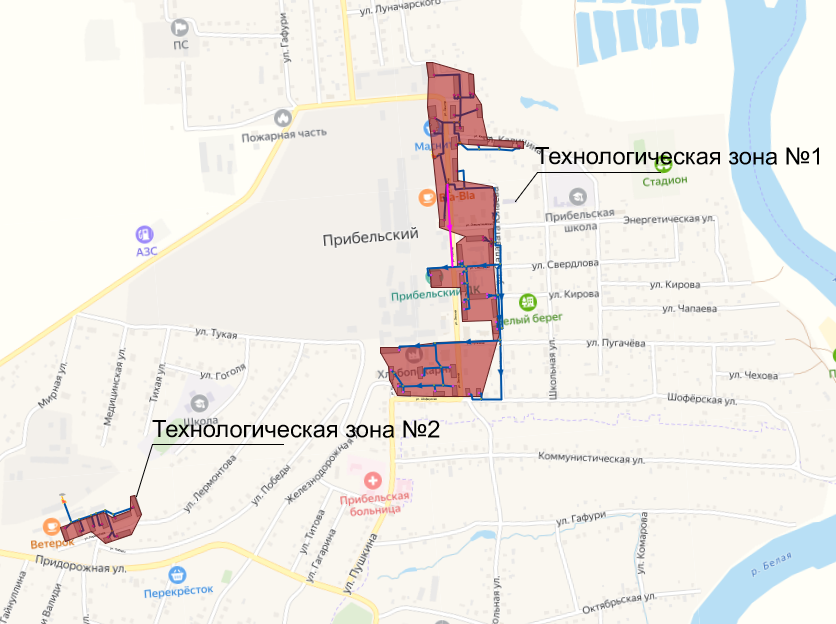 Таблица 1.1.1.1. Деление функциональных структур теплоснабженияЦеновые зоны теплоснабжения не установлены на территории сельского поселения.В качестве сетки расчетных элементов территориального деления, используемых в качестве территориальной единицы представления информации, принята сетка кадастрового деления территории сельского поселения. При проведении кадастрового зонирования территории сельского поселения выделяются структурно-территориальные единицы - кадастровые зоны и кадастровые кварталы. Кадастровые зоны выделяются, как правило, включенных в сельскую черту дополнительных территорий. Кадастровые кварталы выделяются в границах кварталов существующей застройки, красных линий, а также территорий, ограниченных дорогами, просеками, реками и другими естественными границами.Кадастровый номер 02:31:088* (02 – Республика Башкортостан, 31 –район, 088* - сельское поселение), изображено на рисунке 1.1.1.2.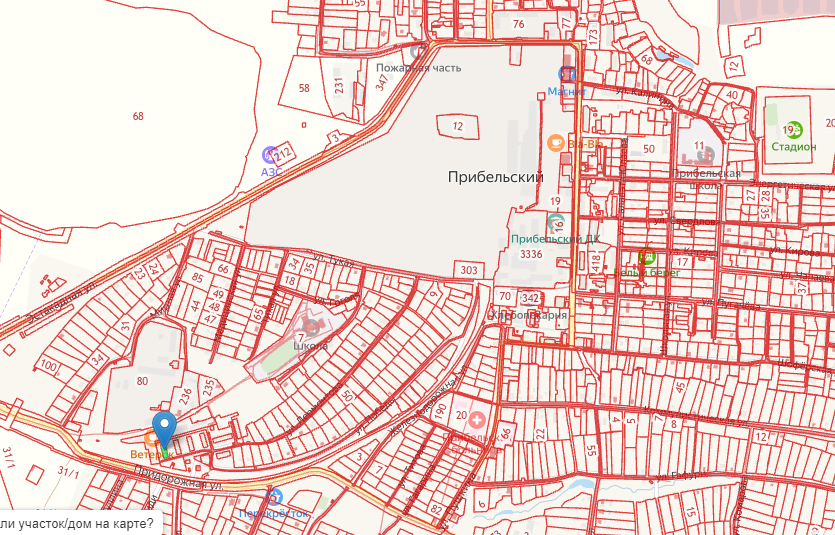 Рисунок 1.1.1.2 Кадастровое деление село Прибельский1.1.2. Описание структуры договорных отношений между теплоснабжающими и теплосетевыми организациями, осуществляющими свою деятельность в границах зон деятельности ЕТОНа территории сельского поселения действует одна теплоснабжающая организация.1.1.3. Описание зон действия источников тепловой энергии, не вошедших в зоны деятельности ЕТОЗоны действия источников тепловой энергии, не вошедших в зоны деятельности ЕТО отсутствуют.1.1.4. Зоны действия производственных котельныхПроизводственные котельные на территории сельского поселения отсутствуют.1.1.5. Зоны действия индивидуального теплоснабженияЗоны действия индивидуального теплоснабжения расположены на территории сельского поселения, где преобладает одноэтажная застройка. Зоны действия источников индивидуального теплоснабжения, работающих на твердом и жидком топливе, включают индивидуальные жилые домовладения и прочие объекты малоэтажного строительства, расположены за пределами зон центрального теплоснабжения.Часть 2 Источники тепловой энергии1.2.1. Прочие котельные1.2.1.1. Указание структуры и технических характеристик основного оборудования котельныхУказание структуры и технических характеристик основного оборудования котельных, в соответствии с таблицей П10.1 приложения №10 Методических указаний, представлено в таблице 1.2.1.2.1.1.2.1.2. Параметры установленной тепловой мощности, ограничения тепловой мощности и параметры располагаемой тепловой мощности котельныхПараметры установленной тепловой мощности, ограничения тепловой мощности и параметры располагаемой тепловой мощности котельных, в соответствии с таблицей П10.2 приложения №10 Методических указаний, представлены в таблице 1.2.1.2.1.Таблица 1.2.1.2.1. Параметры установленной тепловой мощности, ограничения тепловой мощности и параметры располагаемой тепловой мощности котельных1.2.1.3. Объем потребления тепловой энергии (мощности) на собственные и хозяйственные нужды и параметры тепловой мощности нетто котельныхОбъем потребления тепловой энергии (мощности) на собственные и хозяйственные нужды и параметры тепловой мощности нетто котельных в соответствии с таблицей П10.3 приложения №10 Методических указаний представлен в таблице 1.2.1.3.1.Таблица 1.2.1.3.1. Объем потребления тепловой энергии (мощности) на собственные и хозяйственные нужды и параметры тепловой мощности нетто котельных на 2022год1.2.1.4. Срок ввода в эксплуатацию и срок службы котлоагрегатов котельныхСрок ввода в эксплуатацию и срок службы котлоагрегатов котельных представлен в таблице 1.2.1.4.1.1.2.1.5. Способы регулирования отпуска тепловой энергии от котельныхРегулирование отпуска тепловой энергии осуществляется централизовано. Температурный график от котельных – 95/70оС.1.2.1.6. Описание схемы выдачи тепловой мощности котельныхГрафическое отображение схемы выдачи тепловой мощности котельных не представлено разработчику по опросному листу от теплоснабжающей организации.1.2.1.7. Среднегодовая загрузка оборудования котельныхСреднегодовая загрузка оборудования котельных в соответствии с таблицей П10.4 приложения №10 Методических указаний представлена в таблице 1.2.1.7.1.Таблица 1.2.1.7.1. Среднегодовая загрузка оборудования котельныхТаблица 1.2.1.2.1. Структура и технические характеристики основного оборудования котельных1.2.1.8. Способы учета тепловой энергии, теплоносителя, отпущенных в водяные тепловые сетиУчет тепловой энергии, теплоносителя, отпущенных в водяные тепловые сети не осуществляется приборами учета.1.2.1.9. Характеристика водоподготовки и подпиточных устройствВ таблице 1.2.1.9.1 представлена характеристика водоподготовительных установок.Таблица 1.2.1.9.1. Характеристика водоподготовки и подпиточных устройств1.2.1.10. Статистика отказов и восстановлений отпуска тепловой энергии, теплоносителя в тепловые сетиВ таблице 1.2.1.10.1. представлена статистика отказов и восстановлений отпуска тепловой энергии, теплоносителя в тепловые сетиТаблица 1.2.1.10.1. Статистика отказов и восстановлений отпуска тепловой энергии, теплоносителя в тепловые сети1.2.1.11. Сведения о предписаниях, выданных контрольно-надзорными органами, запрещающих дальнейшую эксплуатацию оборудования источников тепловой энергииПредписания контрольно-надзорных органов, запрещающие дальнейшую эксплуатацию оборудования котельных, не выдавались.1.2.1.12. Проектный и установленный топливный режим источников тепловой энергииТаблица 1.2.1.4.1. Год ввода в эксплуатацию, наработка и год достижения паркового ресурса водогрейных котлов источника тепловой энергии, функционирующего в режиме комбинированной выработки электрической и тепловой энергии, в 2022 годуПроектный и установленный топливный режим источников тепловой энергии в соответствии с таблицей П10.7 приложения №10 Методических указаний представлен в таблице 1.2.1.12.1.Таблица 1.2.1.12.1. Проектный и установленный топливный режим источников тепловой энергии1.2.1.13. Сведения о резервном топливе источников тепловой энергииСведения о резервном топливе источников тепловой энергии представлено в таблице 1.2.1.13.1.Таблица 1.2.1.13.1. Сведения о резервном топливе источников тепловой энергии1.2.1.14. Описание изменений в перечисленных характеристиках источников тепловой энергии в ретроспективном периодеИзменения в перечисленных характеристиках источников тепловой энергии в ретроспективном периоде не наблюдалось.1.2.1.15. Описание эксплуатационных показателей функционирования котельных в поселении, городских округах, городах федерального значения, не отнесенных к ценовым зонам теплоснабженияОписание эксплуатационных показателей функционирования источников тепловой энергии в поселении, не отнесенных к ценовым зонам теплоснабжения, в соответствии с таблицей П10.8 приложения №10 Методических указаний, представлены в таблице 1.2.1.15.1.Часть 3 Тепловые сети, сооружения на них1.3.1. Описание структуры тепловых сетей от каждого источника тепловой энергии от магистральных выводов до центральных тепловых пунктов или до ввода в жилой квартал или промышленный объект с выделением сетей горячего водоснабженияВ таблице 1.3.1.1 представлена общая характеристика тепловых сетей в зоне деятельности теплоснабжающей организации ООО «Коммунальник» за 2023 год актуализации схемы теплоснабжения.Таблица 1.3.1.1 Общая характеристика тепловых сетей в зоне деятельности теплоснабжающей организации ООО «Коммунальник»В таблице 1.3.1.2 представлены способы прокладки тепловых сетей в зоне деятельности теплоснабжающей организации ООО «Коммунальник» за 2023 год актуализации схемы теплоснабжения.Таблица 1.3.1.2 Способы прокладки тепловых сетей в зоне деятельности теплоснабжающей организацииТаблица 1.2.1.15.1. Эксплуатационные показатели котельных1.3.2. Карты (схемы) тепловых сетей в зонах действия источников тепловой энергии в электронной форме и (или) на бумажном носителеСхемы тепловых сетей в зонах действия источников тепловой энергии в электронной форме представлены в приложении 1 к Обосновывающим материалам Схемы теплоснабжения.1.3.3. Параметры тепловых сетей, включая год начала эксплуатации, тип изоляции, тип компенсирующих устройств, тип прокладки, краткую характеристику грунтов в местах прокладки с выделением наименее надежных участков, определением их материальной характеристики и тепловой нагрузки потребителей, подключенных к таким участкамПараметры тепловых сетей, включая год начала эксплуатации, тип изоляции, тип компенсирующих устройств, тип прокладки, краткую характеристику грунтов в местах прокладки с выделением наименее надежных участков, определением их материальной характеристики и тепловой нагрузки потребителей, подключенных к таким участкам представлены в Приложении 2 к Обосновывающим материалам Схемы теплоснабжения.1.3.4. Описание типов и количества секционирующей и регулирующей арматуры на тепловых сетяхЗапорная арматура в тепловых сетях предусматривается для отключения трубопроводов, ответвлений и перемычек между трубопроводами, секционирования магистральных и распределительных тепловых сетей на время ремонта и промывки тепловых сетей и пр.Установка запорной арматуры предусматривается на всех выводах тепловых сетей от источников тепловой энергии независимо от параметров теплоносителя и диаметров трубопроводов. При этом не допускается дублирования арматуры внутри и вне здания. Секционирующие задвижки находятся на трубопроводах тепловых сетей наружной, подземной прокладки и на ответвлениях к потребителям.Их количество, соответствует нормативным показателям, исходя из протяженности магистральных тепловых сетей в двухтрубном исчислении и расстояния между секционирующими задвижками, соответствуют СНиП.1.3.5. Описание типов и строительных особенностей тепловых пунктов, тепловых камер и павильоновНа тепловых сетях тепловые камеры представлены колодцами.Центральные тепловые пункты не представлены в системах централизованного теплоснабжения.1.3.6. Описание графиков регулирования отпуска тепла в тепловые сети с анализом их обоснованностиЦентральное регулирование отпуска тепла от котельных осуществляется по температурному графику качественного регулирования отпуска тепловой энергии 95/70оС.Отклонения от заданного теплового режима за головными задвижками котельной, при условии работы в расчетных гидравлических и тепловых режимах, должны быть не более:температура воды, поступающей в тепловую сеть - ±3%;по давлению в подающих трубопроводах - ±5%;по давлению в обратных трубопроводах - ±0,2 кгс/кв. см.;среднесуточная температура сетевой воды в обратных трубопроводах не может превышать заданную графиком более чем на 5%. Температура теплоносителя задается по температурному графику, в зависимости от температуры наружного воздуха постоянно.1.3.7. Фактические температурные режимы отпуска тепла в тепловые сети и их соответствие утвержденным графикам регулирования отпуска тепла в тепловые сетиПо данным теплоснабжающей организации фактические температуры теплоносителя соответствуют утвержденному температурному графику.1.3.8. Гидравлические режимы и пьезометрические графики тепловых сетейГидравлический режимы представлены в таблице 1.3.8.1.Таблица 1.3.8.1. Гидравлические режимы1.3.9. Статистика отказов тепловых сетей (аварийных ситуаций) за последние 5 летСтатистика отказов тепловых сетей (аварийных ситуаций) за последние 5 лет не велась на сетях централизованных систем теплоснабжения.1.3.10. Статистика восстановлений (аварийно-восстановительных ремонтов) тепловых сетей и среднее время, затраченное на восстановление работоспособности тепловых сетей, за последние 5 летСтатистика восстановлений (аварийно-восстановительных ремонтов) тепловых сетей и среднего времени, затраченного на восстановление работоспособности тепловых сетей, за последние 5 лет не велась.1.3.11. Описание процедур диагностики состояния тепловых сетей и планирования капитальных (текущих) ремонтовСистема диагностики тепловых сетей предназначена для формирования пакета данных о состоянии тепломагистралей котельной.В условиях ограниченного финансирования целесообразно планировать и производить ремонты тепловых сетей исходя из их реального состояния, а не в зависимости от срока службы. При этом предпочтение имеют неразрушающие методы диагностики.Опрессовочные испытания на прочность повышенным давлениемМетод применяется и был разработан с целью выявления ослабленных мест трубопровода в ремонтный период и исключения появления повреждений в отопительный период. Он имел долгий период освоения и внедрения, но в настоящее время показывает низкую эффективность 20 – 40%.То есть только 20% повреждений выявляется в ремонтный период и 80% уходит на период отопления. Метод применяется в комплексе оперативной системы сбора и анализа данных о состоянии теплопроводов.Организация и планирование ремонта теплотехнического оборудования.Постоянная работоспособность всякого оборудования поддерживается его правильной эксплуатацией и своевременным ремонтом. Надежная и безопасная эксплуатация теплоэнергетического оборудования в пределах установленных параметров работы может быть обеспечена только при строгом выполнении определенных запланированных во времени мероприятий по надзору и уходу за оборудованием, включая проведение необходимых ремонтов.Совокупность организационно - технических мероприятий в теплоэнергетической промышленности представляет собой единую систему, именуемой системой ППР, или системой технического обслуживания и ремонта оборудования.Важной составной частью системы ППР или системы технического обслуживания и ремонта являются организация и проведение ремонтов оборудования, на которых сосредотачивается основная часть трудовых и материальных затрат.Назначение ремонтов – поддерживать высокие эксплуатационные и технико-экономические показатели оборудования. С этой целью ремонт включает комплекс работ, направленных на предотвращение или остановку износа, а также на полное или частичное восстановление размеров, форм и физико-механических свойств материалов или отдельных деталей и узлов, так и всего оборудования.Используя накопленный опыт по эксплуатации и ремонту оборудования, рекомендации заводов-изготовителей оборудования, чтобы добиться значительного снижения трудоемкости при выполнении ремонтных работ, снижения расхода материалов без снижения срока службы и надежности эксплуатационного оборудования на предприятии устанавливаются следующие виды обслуживания и ремонта:плановое техническое обслуживание (как правило, полугодовое);плановое техническое обслуживание (как правило, годовое);капитальный ремонт.Графики ППР (годовые) составляются начальниками структурных подразделений накануне отопительного периода, проверяются и корректируются производственно-техническим отделом и утверждаются главным инженером предприятия.Затем на основании годовых графиков составляются месячные планы работ, которые включают в себя организационно-технические мероприятия, мероприятия по охране труда и техники безопасности, а также месячные графики ППР и капитального ремонта.1.3.12. Описание периодичности и соответствия требованиям технических регламентов и иным обязательным требованиям процедур летнего ремонта с параметрами и методами испытаний (гидравлических, температурных, на тепловые потери) тепловых сетейТепловые сети, находящиеся в эксплуатации, должны подвергаться следующим испытаниям:гидравлическим испытаниям с целью проверки прочности и плотности трубопроводов, их элементов и арматуры;испытаниям на максимальную температуру теплоносителя (температурным;испытаниям) для выявления дефектов трубопроводов и оборудования тепловой сети,контроля за их состоянием, проверки компенсирующей способности тепловой сети;испытаниям на тепловые потери для определения фактических тепловых потерь теплопроводами в зависимости от типа строительно-изоляционных конструкций, срока службы, состояния и условий эксплуатации;испытаниям на гидравлические потери для получения гидравлических характеристик трубопроводов;испытаниям на потенциалы блуждающих токов (электрическим измерениям для определения коррозионной агрессивности грунтов и опасного действия блуждающих токов на трубопроводы подземных тепловых сетей).Все виды испытаний проводятся раздельно.На каждый вид испытаний составляется рабочая программа, которая утверждается главным инженером.За два дня до начала испытаний утвержденная программа передается диспетчеру и руководителю источника тепловой энергии для подготовки оборудования и установления требуемого режима работы сети.Рабочая программа содержит следующие данные:задачи и основные положения методики проведения испытания;перечень подготовительных, организационных и технологических мероприятий;последовательность отдельных этапов и операций во время испытания;режимы работы оборудования источника тепла и тепловой сети (расход и параметры теплоносителя во время каждого этапа испытания);схемы работы насосно-подогревательной установки источника тепла при каждом режиме испытания;схемы включения и переключений в тепловой сети;сроки проведения каждого отдельного этапа или режима испытания;точки наблюдения, объект наблюдения, количество наблюдателей в каждой точке;оперативные средства связи и транспорта;меры по обеспечению техники безопасности во время испытания;список ответственных лиц за выполнение отдельных мероприятий.Руководитель испытания перед началом испытания:проверить выполнение всех подготовительных мероприятий;организовать проверку технического и метрологического состояния средств измерений согласно нормативно-технической документации;проверить отключение предусмотренных программой ответвлений и тепловых пунктов;провести инструктаж всех членов бригады и сменного персонала по их обязанностям во время каждого отдельного этапа испытания, а также мерам по обеспечению безопасности непосредственных участников испытания и окружающих лиц.Гидравлическое испытание на прочность и плотность тепловых сетей, находящихся в эксплуатации, проводится после капитального ремонта до начала отопительного периода.Испытание проводится по отдельным отходящим от источника тепловой энергии при отключенных водонагревательных установках источника тепловой энергии, отключенных системах теплопотребления. Тепловые сети испытываются целиком или по частям в зависимости от технической возможности обеспечения требуемых параметров, а также наличия оперативных средств связи между диспетчером, персоналом источника тепловой энергии и бригадой, проводящей испытание, численности персонала, обеспеченности транспортом.Каждый участок тепловой сети испытывается пробным давлением, минимальное значение которого составляет 1,25 рабочего давления. Значение рабочего давления устанавливается техническим руководителем в соответствии с требованиями Правил устройства и безопасной эксплуатации трубопроводов пара и горячей воды.Максимальное значение пробного давления устанавливается в соответствии с указанными правилами и с учетом максимальных нагрузок, которые могут принять на себя неподвижные опоры.В каждом конкретном случае значение пробного давления устанавливается техническим руководителем в допустимых пределах, указанных выше.При гидравлическом испытании на прочность и плотность давление в самых высоких точках тепловой сети доводится до значения пробного давления за счет давления, развиваемого сетевым насосом источника тепловой энергии.При испытании участков тепловой сети, в которых по условиям профиля местности сетевые и стационарные опрессовочные насосы не могут создать давление, равное пробному, применяются передвижные насосные установки и гидравлические прессы.Длительность испытаний пробным давлением устанавливается главным инженером, но должна быть не менее 10 минут с момента установления расхода подпиточной воды на расчетном уровне. Осмотр производится после снижения пробного давления до рабочего.Тепловая сеть считается выдержавшей гидравлическое испытание на прочность и плотность, если при нахождении ее в течение 10 минут под заданным пробным давлением значение подпитки не превысило расчетного.Температура воды в трубопроводах при испытаниях на прочность и плотность не превышает 40°С. Периодичность проведения испытания тепловой сети на максимальную температуру теплоносителя (далее - температурные испытания) определяется руководителем.Температурным испытаниям должна подвергаться вся сеть от источника тепловой энергии до систем теплопотребления. Температурные испытания проводятся при устойчивых суточных плюсовых температурах наружного воздуха. За максимальную температуру принимаются максимально достижимую температуру сетевой воды в соответствии с утвержденным температурным графиком регулирования отпуска тепла на источнике тепловой энергии.Температурные испытания тепловых сетей, находящихся в эксплуатации длительное время и имеющих ненадежные участки, проводятся после ремонта и предварительного испытания этих сетей на прочность и плотность, но не позднее чем за 3 недели до начала отопительного периода.Температура воды в обратном трубопроводе при температурных испытаниях не превышает 75°С. Попадание высокотемпературного теплоносителя в обратный трубопровод не допускается во избежание нарушения нормальной работы сетевых насосов и условий работы компенсирующих устройств.Для снижения температуры воды, поступающей в обратный трубопровод, испытания проводятся с включенными системами отопления, присоединенными через смесительные устройства (элеваторы, смесительные насосы) и водяные подогреватели.На время температурных испытаний от тепловой сети отключаются:отопительные системы детских и лечебных учреждений;отопительные системы с непосредственной схемой присоединения;калориферные установки.Испытания по определению тепловых потерь в тепловых сетях проводятся один раз в пять лет на магистралях, характерных для данной тепловой сети по типу строительно-изоляционных конструкций, сроку службы и условиям эксплуатации, с целью разработки нормативных показателей и нормирования эксплуатационных тепловых потерь, а также оценки технического состояния тепловых сетей. График испытаний утверждается техническим руководителем.Техническое обслуживание и ремонтОтветственность за организацию технического обслуживания и ремонта несет административно-технический персонал, за которым закреплены тепловые сети. Объем технического обслуживания и ремонта определяется необходимостью поддержания работоспособного состояния тепловых сетей. При техническом обслуживании следует проводить операции контрольного характера (осмотр, надзор за соблюдением эксплуатационных инструкций, технические испытания и проверки технического состояния) и технологические операции восстановительного характера (регулирование и наладка, очистка, смазка, замена вышедших из строя деталей без значительной разборки, устранение различных мелких дефектов). Основными видами ремонтов тепловых сетей являются капитальный и текущий ремонты. При капитальном ремонте должны быть восстановлены исправность и полный или близкий к полному, ресурс установок с заменой или восстановлением любых их частей, включая базовые.При текущем ремонте должна быть восстановлена работоспособность установок, заменены и (или) восстановлены отдельные их части. Система технического обслуживания и ремонта должна носить предупредительный характер. При планировании технического обслуживания и ремонта должен быть проведен расчет трудоемкости ремонта, его продолжительности, потребности в персонале, а также материалах, комплектующих изделиях и запасных частях.В системе технического обслуживания и ремонта должны быть предусмотрены:подготовка технического обслуживания и ремонтов;вывод оборудования в ремонт;оценка технического состояния тепловых сетей и составление дефектных ведомостей;проведение технического обслуживания и ремонта;приемка оборудования из ремонта;контроль и отчетность о выполнении технического обслуживания и ремонта.Организационная структура ремонтного производства, технология ремонтных работ, порядок подготовки и вывода в ремонт, а также приемки и оценки состояния отремонтированных тепловых сетей должны соответствовать НТД.1.3.13. Описание нормативов технологических потерь (в ценовых зонах теплоснабжения - плановых потерь, определяемых в соответствии с методическими указаниями по разработке схем теплоснабжения) при передаче тепловой энергии (мощности) и теплоносителя, включаемых в расчет отпущенных тепловой энергии (мощности) и теплоносителяВ таблице 1.3.13.1. представлены нормативы технологических потерь при передачи тепловой на 2022год.Таблица 1.3.13.1. Нормативы технологических потерь при передачи тепловой энергии на 2022год1.3.14. Оценка фактических потерь тепловой энергии и теплоносителя при передаче тепловой энергии и теплоносителя по тепловым сетям за последние 3 годаФактические потери тепловой энергии и теплоносителя при передаче тепловой энергии невозможно определить без 100% охвата приборами учета потребителей.1.3.15. Предписания надзорных органов по запрещению дальнейшей эксплуатации участков тепловой сети и результаты их исполненияПредписания надзорных органов по запрещению дальнейшей эксплуатации участков тепловой сети отсутствуют.1.3.16. Описание наиболее распространенных типов присоединений теплопотребляющих установок потребителей к тепловым сетям, определяющих выбор и обоснование графика регулирования отпуска тепловой энергии потребителямСпособ регулирования тепловой нагрузки от источников тепловой энергии - центральное, качественное согласно температурному графику теплоносителя.1.3.17. Сведения о наличии коммерческого приборного учета тепловой энергии, отпущенной из тепловых сетей потребителям, и анализ планов по установке приборов учета тепловой энергии и теплоносителяКоммерческий учет отсутствует.1.3.18. Анализ работы диспетчерских служб теплоснабжающих (теплосетевых) организаций и используемых средств автоматизации, телемеханизации и связиДиспетчерские службы, в обязанности которых входит контроль за работой и техническим состоянием теплогенерирующего оборудования, выявление и организация работы по устранению нештатных и аварийных ситуаций на объектах и инженерных сооружениях, взаимодействие с Администрацией сельского поселения и диспетчерскими службами управляющих компаний по вопросам состояния и качества работы магистральных тепловых сетей и внутридомовых систем теплопотребления и параметров теплоносителя на входе в многоквартирные дома. Сообщение о возникших нарушениях функционирования системы теплоснабжения передается в Администрацию сельского поселения или эксплуатирующую организацию для вызова аварийной бригады, которая оперативно выезжает на место нештатной ситуации.Ликвидация аварийных ситуаций на магистральных трубопроводах осуществляется персоналом привлеченных подрядных организаций в соответствии с внутренними организационно распорядительными документами. При планировании проведения ремонтных работ на магистральных, распределительных и внутриквартальных тепловых сетях (в случае, если отключение инженерной системы приведет к ограничению доступа потребителями к услугам теплоснабжения) время начала и окончания работ согласуется с управляющими и прочими организациями.Диспетчерские оборудованы телефонной связью и доступом в интернет, принимают сигналы об утечках и авариях на сетях от жильцов и обслуживающего персонала.1.3.19. Уровень автоматизации и обслуживания центральных тепловых пунктов, насосных станцийЦентральные тепловые пункты, насосные станции не представлены в системах теплоснабжения.1.3.20. Сведения о наличии защиты тепловых сетей от превышения давленияЗащита тепловых сетей от превышения давления обеспечивается обратными предохранительными клапанами сбросного типа.Обратный предохранительный клапан предназначен для защиты от механических разрушений оборудования и трубопроводов избыточным давлением путем автоматического понижения сверх установленного давления.1.3.21. Перечень выявленных бесхозяйных тепловых сетей и обоснование выбора организации, уполномоченной на их эксплуатациюБесхозяйные тепловые сети не выявлены.1.3.22. Данные энергетических характеристик тепловых сетей (при их наличии)Энергетические характеристики тепловых сетей не представлены.Часть 4 Зоны действия источников тепловой энергииОписание зон действия источников тепловой энергии (систем теплоснабжения) в сельском поселении осуществляется в соответствии с пунктом 34 Требований и приложением №13 Методических указаний, соответственно по состоянию на 01 января 2023г. можно выделить две зоны действия источников тепловой энергии:I технологическая зонаЗона действия Котельной, ул. Ленина, 2б в с. Прибельский определена ул. Ленина, Калинина, Свердлова, Энергетическая, Пугачева, Шоферская, С. Юлаева.II технологическая зонаЗона действия Котельной, ул. Лермонтова, 66 в с. Прибельский определена ул. Лермонтова, Победы.Следует отметить, что контуры вышеназванных зон установлены по конечным потребителям, подключенным к тепловым сетям источника тепловой энергии.В таблице 1.4.1 приведено описание зон действия источников тепловой энергии.Таблица 1.4.1 Описание зон действия источников тепловой энергииЧасть 5 Тепловые нагрузки потребителей тепловой энергии, групп потребителей тепловой энергии в зонах действия источников тепловой энергии1.5.1. Описание значений спроса на тепловую мощность в расчетных элементах территориального деления в том числе значений тепловых нагрузок потребителей тепловой энергии, групп потребителей тепловой энергииПотребление тепловой энергии при расчетных температурах наружного воздуха может быть основано на анализе тепловых нагрузок потребителей, установленных в договорах теплоснабжения, договорах на поддержание резервной мощности, долгосрочных договорах теплоснабжения, цена которых определяется по соглашению сторон и долгосрочных договорах теплоснабжения, в отношении которых установлен долгосрочный тариф.В соответствии с п. 2 ч. 1 ПП РФ от 22 февраля 2012года №154 «О требованиях к схемам теплоснабжения, порядку их разработки и утверждения»:«…ж) "элемент территориального деления " - территория поселения, сельсовета или её часть, установленная по границам административно-территориальных единиц;з) "расчетный элемент территориального деления" - территория поселения, сельсовета или её часть, принятая для целей разработки схемы теплоснабжения в неизменяемых границах на весь срок действия схемы теплоснабжения…».Базовый спрос на тепловую мощность представлен в таблице ниже:в разрезе источника тепловой энергии;в разрезе расчетных элементов территориального деления.Описание значений спроса на тепловую мощность в расчетных элементах территориального деления в том числе значений тепловых нагрузок потребителей тепловой энергии, групп потребителей тепловой энергии представлено в таблице 1.5.1.1.Таблица 1.5.1.1. Описание значений спроса на тепловую мощность в расчетных элементах территориального деления в том числе значений тепловых нагрузок потребителей тепловой энергии, групп потребителей тепловой энергии, Гкал/ч1.5.2. Описание значений расчетных тепловых нагрузок на коллекторах источников тепловой энергииПолезный отпуск тепловой энергии производится от сетей.1.5.3. Описание случаев и условий применения отопления жилых помещений в многоквартирных домах с использованием индивидуальных квартирных источников тепловой энергииОтопление жилых помещений в многоквартирных домах с использованием индивидуальных квартирных источников тепловой энергии не выявлено.1.5.4. Описание величины потребления тепловой энергии в расчетных элементах территориального деления за отопительный период и за год в целомОписание величины потребления тепловой энергии в расчетных элементах территориального деления за отопительный период и за год в целом представлено в таблице 1.5.4.1.Таблица 1.5.4.1. Описание величины потребления тепловой энергии в расчетных элементах территориального деления за отопительный период и за год в целом, Гкал1.5.5. Описание существующих нормативов потребления тепловой энергии для населения на отопление и горячее водоснабжениеНормативы потребления тепловой энергии для населения на отопление не используются на территории сельского поселения.1.5.6. Описание сравнения величины договорной и расчетной тепловой нагрузки по зоне действия каждого источника тепловой энергииОписание сравнения величины договорной и расчетной тепловой нагрузки по зоне действия каждого источника тепловой энергии представлено в таблице 1.5.6.1.Таблица 1.5.6.1 Описание сравнения величины договорной и расчетной тепловой нагрузки по зоне действия каждого источника тепловой энергии, Гкал/чЧасть 6 Балансы тепловой мощности и тепловой нагрузки1.6.1 Описание балансов установленной, располагаемой тепловой мощности и тепловой мощности нетто, потерь тепловой мощности в тепловых сетях и расчетной тепловой нагрузки по каждому источнику тепловой энергииВ таблице 1.6.1.1. представлен тепловой баланс систем теплоснабжения за 2022 год актуализации схемы теплоснабжения.Таблица 1.6.1.1. Тепловой баланс системы теплоснабжения за 2022 год актуализации схемы теплоснабжения, Гкал/ч1.6.2 Описание резервов и дефицитов тепловой мощности нетто по каждому источнику тепловой энергииОписание резервов и дефицитов тепловой мощности нетто по каждому источнику тепловой энергии представлено в таблице 1.6.2.1.Таблица 1.6.2.1. Описание резервов и дефицитов тепловой мощности нетто по каждому источнику тепловой энергии, Гкал/ч1.6.3 Описание гидравлических режимов, обеспечивающих передачу тепловой энергии от источника тепловой энергии до самого удаленного потребителя и характеризующих существующие возможности (резервы и дефициты по пропускной способности) передачи тепловой энергии от источника тепловой энергии к потребителюСистемы централизованного теплоснабжения запроектированы на качественное регулирование отпуска тепловой энергии потребителям.В сложившихся условиях, при существующих температурных и гидравлических режимах работы системы теплоснабжения, осложнения ситуации с обеспечением качественного теплоснабжения потребителей не наблюдалось.1.6.4 Описание причины возникновения дефицитов тепловой мощности и последствий влияния дефицитов на качество теплоснабженияДефициты тепловой мощности не выявлены.1.6.5 Описание резервов тепловой мощности нетто источников тепловой энергии и возможностей расширения технологических зон действия источников тепловой энергии с резервами тепловой мощности нетто в зоны действия с дефицитом тепловой мощностиОтсутствует необходимость расширения технологических зон действия источников тепловой энергии с резервами тепловой мощности нетто в зоны действия с дефицитом тепловой мощности.Часть 7 Балансы теплоносителя1.7.1 Описание балансов производительности водоподготовительных установок теплоносителя для тепловых сетей и максимального потребления теплоносителя в теплоиспользующих установках потребителей в перспективных зонах действия систем теплоснабжения и источников тепловой энергии, в том числе работающих на единую тепловую сетьИсточником водоснабжения является сельский водопровод.Описание балансов производительности водоподготовительных установок теплоносителя для тепловых сетей и максимального потребления теплоносителя в теплоиспользующих установках потребителей в перспективных зонах действия систем теплоснабжения и источников тепловой энергии, в том числе работающих на единую тепловую сеть представлено в таблице 1.7.1.1.Таблица 1.7.1.1. Описание балансов производительности водоподготовительных установок теплоносителя для тепловых сетей и максимального потребления теплоносителя в теплоиспользующих установках потребителей в перспективных зонах действия систем теплоснабжения и источников тепловой энергии1.7.2 Описание балансов производительности водоподготовительных установок теплоносителя для тепловых сетей и максимального потребления теплоносителя в аварийных режимах систем теплоснабженияОписание балансов производительности водоподготовительных установок теплоносителя для тепловых сетей и максимального потребления теплоносителя в аварийных режимах систем теплоснабжения представлено в таблице 1.7.2.1.Таблица 1.7.2.1. Описание балансов производительности водоподготовительных установок теплоносителя для тепловых сетей и максимального потребления теплоносителя в аварийных режимах систем теплоснабженияЧасть 8 Топливные балансы источников тепловой энергии и система обеспечения топливом1.8.1. Описание видов и количества используемого основного топлива для каждого источника тепловой энергииОписание видов и количества используемого основного топлива для каждого источника тепловой энергии за 2022год представлено в таблице 1.8.1.1.Топливный баланс систем теплоснабжения поселения за 2022год актуализации схемы теплоснабжения представлен в таблице 1.8.1.2.1.8.2. Описание видов резервного и аварийного топлива и возможности их обеспечения в соответствии с нормативными требованиямиРезервный вид топлива на котельных отсутствует.1.8.3. Описание особенностей характеристик видов топлива в зависимости от мест поставкиПриродный газ на источниках тепловой энергии поступает от ГРС.Основное топливо источников сельского поселения – природный газ.Физико-химические показатели природного газа, используемого для производства тепловой энергии:CН4 – 97,64%;С2Н6 - 0,1%;С3Н8 - 0,01%;СО2 – 0,3%;Н2S – отсутствует;N2+редкие газы – 1,95%;Плотность – 0,73 кг/куб. м. (при нормальных условиях).Теплота сгорания (низшая) – 36000кДж/куб. м.1.8.4. Описание использования местных видов топливаМестные виды топлива не используются.1.8.5. Описание видов топлива, их доли и значения низшей теплоты сгорания топлива, используемых для производства тепловой энергии по каждой системе теплоснабженияВ таблице 1.8.5.1. представлено описание видов топлива, их доли и значения низшей теплоты сгорания топлива, используемых для производства тепловой энергии по каждой системе теплоснабженияТаблица 1.8.5.1. Описание видов топлива, их доли и значения низшей теплоты сгорания топлива, используемых для производства тепловой энергии по каждой системе теплоснабженияТаблица 1.8.1.1. Описание видов и количества используемого основного топлива для каждого источника тепловой энергии за 2022годТаблица 1.8.1.2. Топливный баланс систем теплоснабжения поселения за 2022год актуализации схемы теплоснабжения1.8.6. Описание преобладающего в поселении вида топлива, определяемого по совокупности всех систем теплоснабжения, находящихся в соответствующем поселенииОписание преобладающего в поселении вида топлива, определяемого по совокупности всех систем теплоснабжения, находящихся в соответствующем поселении представлено в таблице 1.8.6.1.Таблица 1.8.6.1. Описание преобладающего в поселении вида топлива, определяемого по совокупности всех систем теплоснабжения, находящихся в соответствующем поселении1.8.7. Описание приоритетного направления развития топливного баланса поселенияРазвитие топливного баланса поселения не предусматривается.Часть 9 Надежность теплоснабжения1.9.1 Поток отказов (частота отказов) участков тепловых сетяхСведения об отказах на тепловых сетях, в разрезе источников тепловой энергии представлены в таблице 1.9.1.1.Таблица 1.9.1.1 Сведения об отказах на тепловых сетях, в разрезе источников тепловой энергииДинамика изменения прекращения подачи тепловой энергии от источника тепловой энергии в разрезе источников тепловой энергии представлена в таблице 1.9.1.2.Таблица 1.9.1.2. Динамика изменения прекращения подачи тепловой энергии от источника тепловой энергии в разрезе источников тепловой энергииДинамика изменения отказов и восстановлений магистральных тепловых сетей зоны действия источников тепловой энергии представлена в таблице 1.9.1.3.Таблица 1.9.1.3. Динамика изменения отказов и восстановлений магистральных тепловых сетей зоны действия источников тепловой энергииПоказатели повреждаемости системы теплоснабжения в зоне деятельности теплоснабжающей организации представлены в таблице 1.9.1.4.Таблица 1.9.1.4. Показатели повреждаемости системы теплоснабжения в зоне деятельности теплоснабжающей организации1.9.2 Частота отключений потребителейЧастота отключений потребителей от централизованного теплоснабжения зависит от:отключений (и ограничений) подачи топлива;отключений (и ограничений) электроснабжения;отказов на тепловых сетях.Как показал анализ полученной при разработке Схемы теплоснабжения информации, ограничений подачи топлива на котельные (даже в периоды стояния расчетных температур наружного воздуха) не было.1.9.3 Поток (частота) и время восстановления теплоснабжения потребителей после отключенийПо категории отключений потребителей, инциденты на тепловых сетях классифицируются на:отказы (инциденты, которые не считаются авариями);аварии.В соответствии с п. 2.10 Методических рекомендаций по техническому расследованию и учету технологических нарушений в системах коммунального энергоснабжения и работе энергетических организаций жилищно-коммунального комплекса МДК 4-01.2001: «2.10. Авариями в тепловых сетях считаются:2.10.1. Разрушение (повреждение) зданий, сооружений, трубопроводов тепловой сети в период отопительного сезона при отрицательной среднесуточной температуре наружного воздуха, восстановление работоспособности которых продолжается более 36 часов».В целом по системе теплоснабжения время восстановления работоспособности тепловых сетей соответствует установленным нормативам, что отражено в таблице 1.9.3.1.Таблица 1.9.3.1. Показатели восстановления в системе теплоснабжения в зоне деятельности теплоснабжающей организации1.9.4 Графические материалы (карты-схемы тепловых сетей и зон ненормативной надежности и безопасности теплоснабжения)Графические материалы не составлялись.1.9.5 Результаты анализа аварийных ситуаций при теплоснабжении, расследование причин которых осуществляется федеральным органом исполнительной власти, уполномоченным на осуществление федерального государственного энергетического надзора, в соответствии с Правилами расследования причин аварийных ситуаций при теплоснабженииАварийные ситуации при теплоснабжении, расследование причин которых осуществляется федеральным органом исполнительной власти, не выявлены.1.9.6 Результаты анализа времени восстановления теплоснабжения потребителей, отключенных в результате аварийных ситуаций при теплоснабженииНарушений, классифицируемых как аварии на источниках тепловой энергии и в системе теплоснабжения, на объектах энергетики энергоснабжающих организаций за период 2017-2022годов не зарегистрировано.1.9.7. Сценарии развития аварий в системах теплоснабжения с моделированием гидравлических режимов работы таких систем, в том числе при отказе элементов тепловых сетей и при аварийных режимах работы систем теплоснабжения, связанных с прекращением подачи тепловой энергииВероятные сценарии развития возможных аварий на источниках тепловой энергии связаны с:разгерметизацией газового оборудования котла;ошибочными действиями персонала при розжиге запальника котла;погасанием горелки котла;разгерметизацией (разрывом) технологического трубопровода.Моделирование гидравлических режимов работы систем теплоснабжения невозможно произвести, так как электронная модель схемы теплоснабжения не разрабатывается.Часть 10 Технико-экономические показатели теплоснабжающих и теплосетевых организацийСтандарты раскрытия информации теплоснабжающими и теплосетевыми организациями определяются следующими нормативно-правовыми документами:постановление Правительства Российской Федерации от 5 июля 2013года №570 «О стандартах раскрытия информации теплоснабжающими организациями, теплосетевыми организациями и органами регулирования»; постановление Правительства Российской Федерации от 17 июля 2013года №6 «О стандартах раскрытия информации в сфере водоснабжения и водоотведения» (в части горячего водоснабжения).Информация, подлежащая раскрытию, представлена в сети интернет на официальном сайте Федеральной антимонопольной службы.Технико-экономические показатели указываются в соответствии с приложением №19 Методических указаний.Технико-экономические показатели не представлены в системе ЕИАС.Часть 11 Цены (тарифы) в сфере теплоснабжения1.11.1. Описание структуры цен (тарифов), установленных на момент разработки схемы теплоснабженияВ таблице 1.11.1.1 представлены средние тарифы на отпущенную тепловую энергию (без НДС), руб./ГкалТаблица 1.11.1.1. Средние тарифы на отпущенную тепловую энергию (без НДС), руб./Гкал1.11.2. Описание платы за подключение к системе теплоснабженияНа территории сельсовета не установлена плата за подключение.1.11.3. Описание платы за услуги по поддержанию резервной тепловой мощности, в том числе для социально значимых категорий потребителейПлата за услуги по поддержанию резервной тепловой мощности, в том числе для социально значимых категорий потребителей не утверждена.1.11.4. Описание динамики предельных уровней цен на тепловую энергию (мощность), поставляемую потребителям, утверждаемых в ценовых зонах теплоснабжения с учетом последних 3 летЦеновые зоны теплоснабжения в сельском поселении не установлены.1.11.5. Описание средневзвешенного уровня сложившихся за последние 3 года цен на тепловую энергию (мощность), поставляемую единой теплоснабжающей организацией потребителям в ценовых зонах теплоснабженияЦеновые зоны теплоснабжения в сельском поселении не установлены.Часть 12 Описание существующих технических и технологических проблем в системах теплоснабжения поселения1.12.1. Описание существующих проблем организации качественного теплоснабженияОтсутствуют проблемы организации качественного теплоснабжения.1.12.2. Описание существующих проблем организации надежного теплоснабжения поселения1. Высокий износ тепловых сетей.1.12.3. Описание существующих проблем развития систем теплоснабженияОтсутствуют проблемы развития теплоснабжения.1.12.4. Описание существующих проблем надежного и эффективного снабжения топливом действующих систем теплоснабженияПроблемы надежного и эффективного снабжения топливом действующих систем теплоснабжения отсутствуют.1.12.5. Анализ предписаний надзорных органов об устранении нарушений, влияющих на безопасность и надежность системы теплоснабженияПредписания надзорных органов об устранении нарушений, влияющих на безопасность и надежность системы теплоснабжения, отсутствуют.Глава 2. Существующее и перспективное потребление тепловой энергии на цели теплоснабжения2.1. Данные базового уровня потребления тепла на цели теплоснабженияВ таблице 2.1.1. представлена тепловая нагрузка в сельском поселении за 2022 год.2.2. Прогнозы приростов площади строительных фондов, сгруппированные по расчетным элементам территориального деления и по зонам действия источников тепловой энергии с разделением объектов строительства на многоквартирные дома, индивидуальные жилые дома, общественные здания, производственные здания промышленных предприятий, на каждом этапеПрогнозы приростов отапливаемой площади строительных фондов, сгруппированные по зонам действия источников тепловой энергии с разделением объектов строительства на многоквартирные дома, индивидуальные жилые дома, общественные здания, производственные здания промышленных предприятий представлены в таблице 2.2.1. Таблица 2.1.1. Тепловая нагрузка в сельском поселении за 2022 год, Гкал/чТаблица 2.2.1. Прогнозы приростов площади строительных фондов, сгруппированные по зонам действия источников тепловой энергии с разделением объектов строительства на многоквартирные дома, индивидуальные жилые дома, общественные здания, производственные здания промышленных предприятийТаблица 2.2.2. Прогнозы приростов площади строительных фондов, сгруппированные по расчетным элементам территориального деленияПриросты объемов потребления тепловой энергии и теплоносителя отсутствуют, по следующим причинам:по данным теплоснабжающей организации, отсутствуют заявки на выдачу технических условий для подключения объектов капитального строительства по состоянию на 2023год;по данным Администрации сельсовета, отсутствует перечень выданных разрешений на строительство объектов капитального строительства, планируемые к подключению к централизованной системе теплоснабжения;отсутствуют проектные декларации застройщиков на территории сельского поселения.В соответствии с вышеуказанными причинами, на 2023год актуализации Схемы теплоснабжения прирост отапливаемой площади на перспективный период принят нулю.2.3 Прогнозы перспективных удельных расходов тепловой энергии на отопление, вентиляцию и горячее водоснабжение, согласованных с требованиями к энергетической эффективности объектов теплопотребления, устанавливаемых в соответствии с законодательством Российской ФедерацииОтапливаемая площадь строительных фондов от централизованных систем теплоснабжения не предусматривается, соответственно отсутствует прогноз перспективных удельных расходов тепловой энергии на отопление, вентиляцию и горячее водоснабжение, согласованных с требованиями к энергетической эффективности объектов теплопотребления.2.4. Прогнозы приростов объемов потребления тепловой энергии (мощности) и теплоносителя с разделением по видам теплопотребления в каждом расчетном элементе территориального деления и в зоне действия каждого из существующих или предлагаемых для строительства источников тепловой энергии на каждом этапеРасчет перспективного теплопотребления должен осуществляться на основании СП 50.13330.2012 актуализированная версия СНиП 23-02-2003 «Тепловая защита зданий». Прогнозы приростов объемов потребления тепловой энергии (мощности) и теплоносителя с разделением по видам теплопотребления в каждом расчетном элементе территориального деления и в зоне действия существующих источников тепловой энергии на каждом этапе, представлены в таблице 2.4.1.2.5. Прогнозы приростов объемов потребления тепловой энергии (мощности) и теплоносителя с разделением по видам теплопотребления в расчетных элементах территориального деления и в зонах действия индивидуального теплоснабжения на каждом этапеПрогнозы приростов объемов потребления тепловой энергии (мощности) и теплоносителя с разделением по видам теплопотребления в расчетных элементах территориального деления, представлены в таблице 2.5.1.Прогнозы приростов объемов потребления тепловой энергии (мощности) и теплоносителя в зонах действия индивидуального теплоснабжения на каждом этапе невозможно отобразить из-за отсутствия информации в Генеральном плане.2.6. Прогнозы приростов объемов потребления тепловой энергии (мощности) и теплоносителя объектами, расположенными в производственных зонах, при условии возможных изменений производственных зон и их перепрофилирования и приростов объемов потребления тепловой энергии (мощности) производственными объектамиИзменения производственных зон и их перепрофилирования и приростов объемов потребления тепловой энергии (мощности) производственными объектами с разделением по видам теплопотребления и по видам теплоносителя (горячая вода и пар) в зоне действия каждого из существующих или предлагаемых для строительства источников тепловой энергии на каждом этапе не предусматриваются.Глава 3. Электронная модель системы теплоснабжения поселенияВ рамках данной актуализации электронная модель не разрабатывается, на основании пункта 2 Преамбулы Постановления Правительства РФ от 22 февраля 2012года №154 «О требованиях к схемам теплоснабжения, порядку их разработки и утверждения».Глава 4. Существующие и перспективные балансы тепловой мощности источников тепловой энергии и тепловой нагрузки потребителей4.1. Балансы существующей на базовый период схемы теплоснабжения тепловой мощности и перспективной тепловой нагрузки в каждой из зон действия источников тепловой энергии с определением резервов (дефицитов) существующей располагаемой тепловой мощности источников тепловой энергии, устанавливаемых на основании величины расчетной тепловой нагрузкиБалансы существующей на базовый период схемы теплоснабжения тепловой мощности и перспективной тепловой нагрузки в каждой из зон действия источников тепловой энергии с определением резервов (дефицитов) существующей располагаемой тепловой мощности источников тепловой энергии, устанавливаемых на основании величины расчетной тепловой нагрузки представлен таблице 4.1.1Таблица 2.4.1. Прогнозы приростов объемов потребления тепловой энергии (мощности) и теплоносителя с разделением по видам теплопотребления в каждом расчетном элементе территориального деления и в зоне действия существующих источников тепловой энергии на каждом этапеТаблица 2.5.1. Прогнозы приростов объемов потребления тепловой энергии (мощности) и теплоносителя с разделением по видам теплопотребления в расчетных элементах территориального деленияТаблица 4.1.1. Баланс тепловой мощности котельной в системе теплоснабжения №1, Гкал/чТаблица 4.1.2. Баланс тепловой мощности котельной в системе теплоснабжения №2, Гкал/ч4.2. Гидравлический расчет передачи теплоносителя для каждого магистрального вывода с целью определения возможности (невозможности) обеспечения тепловой энергией существующих и перспективных потребителей, присоединенных к тепловой сети от каждого источника тепловой энергииГидравлический расчет передачи теплоносителя для каждого магистрального вывода с целью определения возможности (невозможности) обеспечения тепловой энергией существующих и перспективных потребителей, присоединенных к тепловой сети от каждого источника тепловой энергии, не разрабатывается, так как в данной актуализации схемы теплоснабжения не разрабатывается электронная модель.4.3. Выводы о резервах (дефицитах) существующей системы теплоснабжения при обеспечении перспективной тепловой нагрузки потребителейНа источниках тепловой энергии не выявлен дефицит тепловой нагрузки при перспективной тепловой нагрузки.Глава 5. Мастер-план развития систем теплоснабжения поселения5.1. Описание вариантов (не менее двух) перспективного развития систем теплоснабжения поселения, сельского округа, города федерального значения (в случае их изменения относительно ранее принятого варианта развития систем теплоснабжения в утвержденной в установленном порядке схеме теплоснабжения)Для систем теплоснабжения рассмотрен один очевидный вариант их перспективного развития.В связи с пояснениями в Главе 2, прирост отопительных площадей отсутствует.В рамках перспективного развития систем теплоснабжения поселения предусматривается следующий подход:для повышения надежности теплоснабжения потребителей планируется замена котлового оборудования по истечению паркового ресурса;для повышения надежности теплоснабжения потребителей планируется замена тепловых сетей общей протяженностью 4790метров в связи с исчерпанием эксплуатационного ресурса в первой технологической зоне.5.2. Технико-экономическое сравнение вариантов перспективного развития систем теплоснабжения поселенияТехнико-экономическое сравнение вариантов перспективного развития систем теплоснабжения поселения, сельского округа, города федерального значения производится в соответствии с приложениями №37 - 39 Методических указаний, в свою очередь в приложении №37 предполагается «Технико-экономическое обоснование строительства источников тепловой энергии, функционирующих в режиме комбинированной выработки электрической и тепловой энергии», в приложении №38 предполагается «Технико-экономическое обоснование предложений по переоборудованию котельных в источники тепловой энергии, функционирующие в режиме комбинированной выработки электрической и тепловой энергии» и в приложении №39 предполагается «Технико-экономическое обоснование реконструкции и (или) модернизации котельных с увеличением зоны их действия». В данной актуализации схемы теплоснабжения не предполагается строительство источников тепловой энергии, функционирующих в режиме комбинированной выработки электрической и тепловой энергии, переоборудование котельных в источники тепловой энергии, функционирующие в режиме комбинированной выработки электрической и тепловой энергии и реконструкция и (или) модернизации котельных с увеличением зоны их действия, соответственно технико-экономическое сравнение вариантов перспективного развития систем теплоснабжения поселения не производится.5.3. Обоснование выбора приоритетного варианта перспективного развития систем теплоснабжения поселения на основе анализа ценовых (тарифных) последствий для потребителейДля систем теплоснабжения рассмотрен один очевидный вариант их перспективного развития представленный в п. 5.1. данной Главы.Глава 6. Существующие и перспективные балансы производительности водоподготовительных установок и максимального потребления теплоносителя теплопотребляющими установками потребителей, в том числе в аварийных режимах6.1. Расчетная величина нормативных потерь теплоносителя в тепловых сетях в зонах действия источников тепловой энергииРасчёт нормативных потерь теплоносителя в тепловых сетях всех зон действия источников тепловой энергии выполнен в соответствии с «Методическими указаниями по составлению энергетической характеристики для систем транспорта тепловой энергии по показателю «потери сетевой воды» СО 153-34.20.523(2)-2003, утвержденными приказом Министерства энергетики Российской Федерации от 30 июня 2003года №278 и «Инструкцией по организации в Минэнерго России работы по расчёту и обоснованию нормативов технологических потерь при передаче тепловой энергии», представлены в таблице 6.1.1.Таблица 6.1.1. Расчетная величина нормативных потерь теплоносителя в тепловых сетях в зонах действия источников тепловой энергии6.2. Максимальный и среднечасовой расход теплоносителя (расход сетевой воды) на горячее водоснабжение потребителей с использованием открытой системы теплоснабжения в зоне действия каждого источника тепловой энергии, рассчитываемый с учетом прогнозных сроков перевода потребителей, подключенных к открытой системе теплоснабжения (горячего водоснабжения), на закрытую систему горячего водоснабженияОткрытая система (горячего водоснабжения) теплоснабжения отсутствует.6.3. Сведения о наличии баков-аккумуляторовБаки отсутствуют.6.4. Нормативный и фактический (для эксплуатационного и аварийного режимов) часовой расход подпиточной воды в зоне действия источников тепловой энергииНормативный и фактический (для эксплуатационного и аварийного режимов) часовой расход подпиточной воды в зоне действия источников тепловой энергии представлен в таблице 6.4.1.6.5. Существующий и перспективный баланс производительности водоподготовительных установок и потерь теплоносителя с учетом развития системы теплоснабженияСуществующий и перспективный баланс производительности водоподготовительных установок и потерь теплоносителя с учетом развития системы теплоснабжения представлен в таблице 6.5.1.Глава 7. Предложения по строительству, реконструкции, техническому перевооружению и (или) модернизации источников тепловой энергии7. Описание условий организации централизованного теплоснабжения, индивидуального теплоснабжения, а также поквартирного отопления, которое должно содержать в том числе определение целесообразности или нецелесообразности подключения (технологического присоединения) теплопотребляющей установки к существующей системе централизованного теплоснабжения исходя из недопущения увеличения совокупных расходов в такой системе централизованного теплоснабжения, расчет которых выполняется в порядке, установленном методическими указаниями по разработке схем теплоснабжения7.1 Описание условий организации централизованного теплоснабжения, индивидуального теплоснабжения, а также поквартирного отопления, которое должно содержать в том числе определение целесообразности или нецелесообразности подключенияСогласно статье 14, ФЗ №190 «О теплоснабжении» от 27 июля 2010года, подключение теплопотребляющих установок и тепловых сетей к потребителям тепловой энергии, в том числе застройщиков к системе теплоснабжения осуществляется в порядке, установленном законодательством о градостроительной деятельности для подключения объектов капитального строительства к сетям инженерно-технического обеспечения, с учетом особенностей предусмотренных ФЗ №190 «О теплоснабжении» и правилами подключения к системам теплоснабжения, утвержденными Правительством Российской Федерации.Подключение осуществляется на основании договора на подключение к системе теплоснабжения, который является публичным для теплоснабжающей организации, теплосетевой организации.Правила выбора теплоснабжающей организации или теплосетевой организации, к которой следует обращаться заинтересованным в подключении к системе теплоснабжения лицам, и которая не вправе отказать им в услуге по такому подключению и в заключении соответствующего договора, устанавливаются правилами подключения к системам теплоснабжения, утвержденными Правительством Российской Федерации.При наличии технической возможности подключения к системе теплоснабжения и при наличии свободной мощности в соответствующей точке подключения отказ потребителю, в том числе застройщику в заключении договора на подключение объекта капитального строительства, находящегося в границах определенного схемой теплоснабжения радиуса эффективного теплоснабжения, не допускается.Нормативные сроки подключения к системе теплоснабжения этого объекта капитального строительства устанавливаются правилами подключения к системам теплоснабжения, утвержденными Правительством Российской Федерации.В случае технической невозможности подключения к системе теплоснабжения объекта капитального строительства вследствие отсутствия свободной мощности в соответствующей точке подключения на момент обращения соответствующего потребителя, в том числе застройщика, но при наличии в утвержденной в установленном порядке инвестиционной программе теплоснабжающей организации или теплосетевой организации мероприятий по развитию системы теплоснабжения и снятию технических ограничений, позволяющих обеспечить техническую возможность подключения к системе теплоснабжения объекта капитального строительства, отказ в заключении договора на его подключение не допускается.Таблица 6.4.1. Нормативный и фактический (для эксплуатационного и аварийного режимов) часовой расход подпиточной воды в зоне действия источников тепловой энергииТаблица 6.1.1. Существующий и перспективный баланс производительности водоподготовительных установок и потерь теплоносителя с учетом развития системы теплоснабженияНормативные сроки его подключения к системе теплоснабжения устанавливаются в соответствии с инвестиционной программой теплоснабжающей организации или теплосетевой организации в пределах нормативных сроков подключения к системе теплоснабжения, установленных правилами подключения к системам теплоснабжения, утвержденными Правительством Российской Федерации. В случае технической невозможности подключения к системе теплоснабжения объекта капитального строительства вследствие отсутствия свободной мощности в соответствующей точке подключения на момент обращения соответствующего потребителя, в том числе застройщика, и при отсутствии в утвержденной в установленном порядке инвестиционной программе теплоснабжающей организации или теплосетевой организации мероприятий по развитию системы теплоснабжения и снятию технических ограничений, позволяющих обеспечить техническую возможность подключения к системе теплоснабжения этого объекта капитального строительства, теплоснабжающая организация или теплосетевая организация в сроки и в порядке, которые установлены правилами подключения к системам теплоснабжения, утвержденными Правительством Российской Федерации, обязана обратиться в федеральный орган исполнительной власти, уполномоченный на реализацию государственной политики в сфере теплоснабжения, или орган местного самоуправления, утвердивший схему теплоснабжения, с предложением о включении в нее мероприятий по обеспечению технической возможности подключения к системе теплоснабжения этого объекта капитального строительства.Федеральный орган исполнительной власти, уполномоченный на реализацию государственной политики в сфере теплоснабжения, или орган местного самоуправления, утвердивший схему теплоснабжения, в сроки, в порядке и на основании критериев, которые установлены порядком разработки и утверждения схем теплоснабжения, утвержденным Правительством Российской Федерации, принимает решение о внесении изменений в схему теплоснабжения или об отказе во внесении в нее таких изменений. В случае, если теплоснабжающая или теплосетевая организация не направит в установленный срок и (или) представит с нарушением установленного порядка в федеральный орган исполнительной власти, уполномоченный на реализацию государственной политики в сфере теплоснабжения, или орган местного самоуправления, утвердивший схему теплоснабжения, предложения о включении в нее соответствующих мероприятий, потребитель, в том числе застройщик, вправе потребовать возмещения убытков, причиненных данным нарушением, и (или) обратиться в федеральный антимонопольный орган с требованием о выдаче в отношении указанной организации предписания о прекращении нарушения правил недискриминационного доступа к товарам. В случае внесения изменений в схему теплоснабжения теплоснабжающая организация или теплосетевая организация обращается в орган регулирования для внесения изменений в инвестиционную программу.После принятия органом регулирования решения об изменении инвестиционной программы он обязан учесть внесенное в указанную инвестиционную программу изменение при установлении тарифов в сфере теплоснабжения в сроки и в порядке, которые определяются основами ценообразования в сфере теплоснабжения и правилами регулирования цен (тарифов) в сфере теплоснабжения, утвержденными Правительством Российской Федерации.Нормативные сроки подключения объекта капитального строительства устанавливаются в соответствии с инвестиционной программой теплоснабжающей организации или теплосетевой организации, в которую внесены изменения, с учетом нормативных сроков подключения объектов капитального строительства, установленных правилами подключения к системам теплоснабжения, утвержденными Правительством Российской Федерации. Таким образом, вновь вводимые потребители, обратившиеся соответствующим образом в теплоснабжающую организацию, должны быть подключены к централизованному теплоснабжению, если такое подсоединение возможно в перспективе.С потребителями, находящимися за границей радиуса эффективного теплоснабжения, могут быть заключены договора долгосрочного теплоснабжения по свободной (обоюдно приемлемой) цене, в целях компенсации затрат на строительство новых и реконструкцию существующих тепловых сетей, и увеличению радиуса эффективного теплоснабженияСуществующие и планируемые к застройке потребители, вправе использовать для отопления индивидуальные источники теплоснабжения.Использование автономных источников теплоснабжения целесообразно в случаях:значительной удаленности от существующих и перспективных тепловых сетей; малой подключаемой нагрузки (менее 0,01 Гкал/ч); отсутствия резервов тепловой мощности в границах застройки на данный момент и в рассматриваемой перспективе; использования тепловой энергии в технологических целях.Потребители, отопление которых осуществляется от индивидуальных источников, могут быть подключены к централизованному теплоснабжению на условиях организации централизованного теплоснабжения В соответствии с требованиями п. 15 статьи 14 ФЗ №190 «О теплоснабжении» «Запрещается переход на отопление жилых помещений в многоквартирных домах с использованием индивидуальных квартирных источников тепловой энергии при наличии осуществлённого в надлежащем порядке подключения к системам теплоснабжения многоквартирных домов».7.1.1 ОпределенияВ Приказе Минрегиона РФ от 27 февраля 2010года №79 приведена классификация малоэтажных жилых домов: индивидуальные жилые дома - отдельно стоящие жилые дома с количеством этажей не более чем три, предназначенные для проживания одной семьи; блокированные жилые дома - жилые дома с количеством этажей не более чем три, состоящие из нескольких блоков, количество которых не превышает десять и каждый из которых предназначен для проживания одной семьи, имеет общую стену (общие стены) без проемов с соседним блоком или соседними блоками, расположен на отдельном земельном участке и имеет выход на территорию общего пользования; многоквартирные малоэтажные жилые дома - жилые дома с количеством этажей не более чем три, состоящие из одной или нескольких блок-секций, количество которых не превышает четыре, в каждой из которых находятся несколько квартир и помещения общего пользования и каждая из которых имеет отдельный подъезд с выходом на территорию общего пользования.7.1.2 Основная нормативно-правовая базаВ соответствии с пунктом 15 статьи 14 Федерального закона РФ № 190-ФЗ «О теплоснабжении»: Запрещается переход на отопление жилых помещений в многоквартирных домах с использованием индивидуальных квартирных источников тепловой энергии, перечень которых определяется правилами подключения к системам теплоснабжения, утвержденными Правительством Российской Федерации, при наличии осуществленного в надлежащем порядке подключения к системам теплоснабжения многоквартирных домов, за исключением случаев, определенных схемой теплоснабжения.Пункт 122 Методических указаний по разработке схем теплоснабжения рекомендует вывод из эксплуатации тепловых сетей с незначительной тепловой нагрузкой (с относительными потерями тепловой энергии при передаче тепловой энергии по тепловым сетям более 75% от тепловой энергии, отпущенной в рассматриваемые тепловые сети).7.1.3 Условия подключения к централизованным системам теплоснабженияТеплопотребляющие установки и тепловые сети потребителей тепловой энергии, в том числе застройщиков, находящиеся в границах определенного схемой теплоснабжения радиуса эффективного теплоснабжения источника, подключаются к этому источнику.Подключение теплопотребляющих установок и тепловых сетей потребителей тепловой энергии, в том числе застройщиков, находящихся в границах определенного схемой теплоснабжения радиуса эффективного теплоснабжения источника, к системе теплоснабжения осуществляется в порядке, установленном законодательством о градостроительной деятельности для подключения объектов капитального строительства к сетям инженерно-технического обеспечения с учетом особенностей, предусмотренных Федеральным законом РФ от 27 июля 2010года №190-ФЗ «О теплоснабжении» и правилами подключения к системам теплоснабжения, утвержденными Правительством Российской Федерации. Подключение осуществляется на основании договора на подключение к системе теплоснабжения, который является публичным для теплоснабжающей организации, теплосетевой организации. При наличии технической возможности подключения к системе теплоснабжения и при наличии свободной мощности в соответствующей точке подключения отказ потребителю, в том числе застройщику, в заключении договора на подключение объекта капитального строительства, находящегося в границах определенного схемой теплоснабжения радиуса эффективного теплоснабжения, не допускается.В случае отсутствия технической возможности подключения к системе централизованного теплоснабжения или при отсутствии свободной мощности в соответствующей точке на момент обращения допускается временная организация теплоснабжения здания (группы зданий) от крышной или передвижной котельной, оборудованной котлами конденсационного типа на период, определяемый единой теплоснабжающей организацией. Подключение потребителей к системам централизованного теплоснабжения осуществляется только по закрытым схемам. 7.1.4 Условия для организации поквартирного теплоснабжения малоэтажных МКДп. 44 Правил подключения к системам теплоснабжения (утв. постановлением Правительства РФ от 16 апреля 2012 года №307) гласит: В перечень индивидуальных квартирных источников тепловой энергии, которые запрещается использовать для отопления жилых помещений в многоквартирных домах при наличии осуществленного в надлежащем порядке подключения к системам теплоснабжения, за исключением случаев, определенных схемой теплоснабжения, входят источники тепловой энергии, работающие на электрической энергии, не отвечающие следующим требованиям:температура теплоносителя - до 95 градусов Цельсия;давление теплоносителя - до 1 МПа.Отказ от централизованного отопления представляет собой как минимум процесс по замене и переносу инженерных сетей и оборудования, требующих внесения изменений в технический паспорт. В соответствии со статьей 25 Жилищного кодекса РФ такие действия именуются переустройством жилого помещения (жилого дома, квартиры, комнаты), порядок проведения которого регулируется как главой 4 ЖК РФ, так и положениями Градостроительного кодекса РФ о реконструкции внутридомовой системы отопления (то есть получении проекта реконструкции, разрешения на реконструкцию, акта ввода в эксплуатацию и т.п.).В соответствии с частью 1 статьи 25 Жилищного кодекса Российской Федерации, пунктом 1.7.1 Правил и норм технической эксплуатации жилищного фонда, утвержденных Постановлением Государственного комитета Российской Федерации по строительству и жилищно-коммунальному комплексу от 27 сентября 2003года № 170 (далее – Правила), замена нагревательного оборудования является переустройством жилого помещения. Частью 1 статьи 26 Жилищного кодекса Российской Федерации установлено, что переустройство жилого помещения производится с соблюдением требований законодательства по согласованию с органом местного самоуправления на основании принятого им решения.Согласно п. 1.7.2 Правил, переоборудование и перепланировка жилых домов и квартир (комнат), ведущие к нарушению прочности или разрушению несущих конструкций здания, нарушению в работе инженерных систем и (или) установленного на нем оборудования, ухудшению сохранности и внешнего вида фасадов, нарушению противопожарных устройств, не допускаются.Приборы отопления служат частью отопительной системы жилого дома, их демонтаж без соответствующего разрешения уполномоченных органов и технического проекта, может привести к нарушению порядка теплоснабжения многоквартирного дома. То есть, если с момента постройки многоквартирный дом рассчитан на централизованное теплоснабжение, то установка индивидуального отопления в квартирах нарушает существующую внутридомовую схему подачи тепла.Переустройство помещения осуществляется по согласованию с органом местного самоуправления, на территории которого расположено жилое помещение по заявлению о переустройстве жилого помещения. Форма такого заявления утверждена Постановлением Правительства РФ от 28.04.2005 № 266 «Об утверждении формы заявления о переустройстве и (или) перепланировке жилого помещения и формы документа, подтверждающего принятие решения о согласовании переустройства и (или) перепланировки жилого помещения».Одновременно с указанным заявлением представляются документы, определенные в статье 26 Жилищного кодекса РФ, в том числе подготовленные и оформленные проект и техническая документация установки автономной системы теплоснабжения (автономный источник теплоснабжения может быть электрическим, газовым и т.п.). Данный проект выполняется организацией, имеющей свидетельство о допуске к выполнению такого вида работ, которое выдается саморегулируемыми организациями в строительной отрасли. Поскольку внутридомовая система теплоснабжения многоквартирного дома входит в состав общего имущества такого дома, а уменьшение его размеров, в том числе и путем реконструкции системы отопления посредством переноса стояков, радиаторов и т.п. хотя бы в одной квартире, возможно только с согласия всех собственников помещений в многоквартирном доме (ч. 3 ст. 36 ЖК РФ).То есть, для оснащения квартиры индивидуальным источником тепловой энергии желающим, кроме согласования этого вопроса с органами местного самоуправления, необходимо также получение на это переустройство согласия всех собственников жилья в многоквартирном доме.Отсутствие всех вышеперечисленных документов может трактоваться как самовольное отключение от централизованного теплоснабжения. Самовольная реконструкция систем теплопотребления — это не что иное, как разрегулировка сетей и внутренних систем всего многоквартирного жилого дома. Эти работы могут привести к нарушению гидравлического режима, неправильному распределению тепла, перегрев или недогрев помещений, и, в итоге, к нарушению прав других потребителей тепловых услуг. Кроме этого, при отключении основной доли потребителей в многоквартирных домах увеличивается резерв мощности котельной, что негативно сказывается на работе теплоснабжающей организации и на предоставлении услуг теплоснабжения остальным потребителям (например, следует рост тарифа для остальных потребителей, что ущемляет их права).Согласно действующим строительным нормам и правилам (СНиП 31-01-2003 «Здания жилые многоквартирные», п.7.3.7) применение систем поквартирного теплоснабжения может быть предусмотрено только во вновь возводимых зданиях, которые изначально проектируются под установку индивидуальных теплогенераторов в каждой квартире.Собственниками помещений многоквартирного дома, перешедшими с централизованного отопления на индивидуальное, оплачивается только собственное потребление. Однако, жилищное законодательство (статьи 30 и 39 Жилищного Кодекса Российской Федерации) не освобождает граждан, отключившихся от центрального отопления, от оплаты тепловых потерь системы отопления многоквартирного дома и расход тепловой энергии на общедомовые нужды.Учитывая вышеизложенные факты отказ от централизованного теплоснабжения и переход на поквартирное теплоснабжение, возможен и целесообразен только для многоквартирного дома в целом. Органами местного самоуправления издается постановление о переводе всех квартир МКД на индивидуальное теплоснабжение при одновременном соблюдении трех условий:наличие решения о переводе всех квартир МКД на индивидуальное теплоснабжение, принятого жителями МКД на общедомовом собрании;мероприятие о переводе всех квартир конкретного МКД на индивидуальное теплоснабжение должно быть предусмотрено в утвержденной схеме теплоснабжения;наличие технической возможности реализации решения о переводе всех квартир конкретного МКД на индивидуальное теплоснабжение.7.1.5 Условия для организации теплоснабжения МКД от общедомового теплогенератораВ соответствии с пунктом 3.4 свода правил «СП 41-104-2000 Проектирование автономных источников теплоснабжения»: не допускается встраивать котельные в жилые многоквартирные здания;для жилых зданий допускается устройство пристроенных и крышных котельных;указанные котельные допускается проектировать с применением водогрейных котлов с температурой воды до 115 °С. При этом тепловая мощность котельной не должна быть более 3,0 МВт. Не допускается проектирование пристроенных котельных, непосредственно примыкающих к жилым зданиям со стороны входных подъездов и участков стен с оконными проемами, где расстояние от внешней стены котельной до ближайшего окна жилого помещения менее 4 м по горизонтали, а расстояние от перекрытия котельной до ближайшего окна жилого помещения менее 8 м по вертикали;не допускается размещение крышных котельных непосредственно на перекрытиях жилых помещений (перекрытие жилого помещения не может служить основанием пола котельной), а также смежно с жилыми помещениями (стена здания, к которому пристраивается крышная котельная, не может служить стеной котельной). 7.1.6 Условия для организации индивидуального теплоснабжения индивидуальных жилых домов и блокированных жилых домовПеревод индивидуальных жилых домов и блокированных жилых домов с централизованного теплоснабжения на индивидуальное (автономное) теплоснабжение возможен без существенных нормативно-правовых ограничений. Однако возможны технические ограничения, связанные с недостаточной пропускной способностью электрических сетей, в случае перехода на индивидуальное теплоснабжение с использованием электричества (электрокотел, ПЛЭН, греющий кабель).7.2 Описание текущей ситуации, связанной с ранее принятыми в соответствии с законодательством Российской Федерации об электроэнергетике решениями об отнесении генерирующих объектов к генерирующим объектам, мощность которых поставляется в вынужденном режиме в целях обеспечения надежного теплоснабжения потребителейНа территории сельского поселения отсутствуют генерирующие объекты, мощность которых поставляется в вынужденном режиме в целях обеспечения надежного теплоснабжения потребителей.7.3 Анализ надежности и качества теплоснабжения для случаев отнесения генерирующего объекта к объектам, вывод которых из эксплуатации может привести к нарушению надежности теплоснабжения (при отнесении такого генерирующего объекта к объектам, электрическая мощность которых поставляется в вынужденном режиме в целях обеспечения надежного теплоснабжения потребителей, в соответствующем году долгосрочного конкурентного отбора мощности на оптовом рынке электрической энергии (мощности) на соответствующий период), в соответствии с методическими указаниями по разработке схем теплоснабженияНа территории сельского поселения отсутствуют генерирующие объекты, мощность которых поставляется в вынужденном режиме в целях обеспечения надежного теплоснабжения потребителей.7.4 Обоснование предлагаемых для строительства источников тепловой энергии, функционирующих в режиме комбинированной выработки электрической и тепловой энергии, для обеспечения перспективных тепловых нагрузок, выполненное в порядке, установленном методическими указаниями по разработке схем теплоснабженияНа территории сельского поселения не планируется строительство источников тепловой энергии, функционирующих в режиме комбинированной выработки электрической и тепловой энергии, для обеспечения перспективных тепловых нагрузок, выполненное в порядке, установленном методическими указаниями по разработке схем теплоснабжения.7.5 Обоснование предлагаемых для реконструкции и (или) модернизации действующих источников тепловой энергии, функционирующих в режиме комбинированной выработки электрической и тепловой энергии, для обеспечения перспективных приростов тепловых нагрузок, выполненное в порядке, установленном методическими указаниями по разработке схем теплоснабженияНа территории сельского поселения отсутствуют источники тепловой энергии, функционирующие в режиме комбинированной выработки электрической и тепловой энергии.7.6 Обоснование предложений по переоборудованию котельных в источники тепловой энергии, функционирующие в режиме комбинированной выработки электрической и тепловой энергии, с выработкой электроэнергии на собственные нужды теплоснабжающей организации в отношении источника тепловой энергии, на базе существующих и перспективных тепловых нагрузокНа территории сельского поселения не предусматривается переоборудование котельных в источники тепловой энергии, функционирующие в режиме комбинированной выработки электрической и тепловой энергии, с выработкой электроэнергии на собственные нужды теплоснабжающей организации в отношении источника тепловой энергии, на базе существующих и перспективных тепловых нагрузок.7.7 Обоснование предлагаемых для реконструкции и (или) модернизации котельных с увеличением зоны их действия путем включения в нее зон действия существующих источников тепловой энергииНа территории сельского поселения не предусматривается реконструкция и (или) модернизация котельных с увеличением зоны их действия путем включения в нее зон действия существующих источников тепловой энергии.7.8 Обоснование предлагаемых для перевода в пиковый режим работы котельных по отношению к источникам тепловой энергии, функционирующим в режиме комбинированной выработки электрической и тепловой энергииНа территории сельского поселения не предусматривается перевод в пиковый режим работы котельных по отношению к источникам тепловой энергии, функционирующим в режиме комбинированной выработки электрической и тепловой энергии.7.9 Обоснование предложений по расширению зон действия действующих источников тепловой энергии, функционирующих в режиме комбинированной выработки электрической и тепловой энергииНа территории сельского поселения не предусматривается расширение зон действия действующих источников тепловой энергии, функционирующих в режиме комбинированной выработки электрической и тепловой энергии.7.10 Обоснование предлагаемых для вывода в резерв и (или) вывода из эксплуатации котельных при передаче тепловых нагрузок на другие источники тепловой энергииНа территории сельского поселения не предусматривается вывод в резерв и (или) вывода из эксплуатации котельных при передаче тепловых нагрузок на другие источники тепловой энергии.7.11 Обоснование организации индивидуального теплоснабжения в зонах застройки поселенияИндивидуальный жилищный фонд, расположенный вне радиуса эффективного теплоснабжения, подключать к централизованным сетям нецелесообразно, ввиду малой плотности распределения тепловой нагрузки.В случае обращения абонента, находящегося в зоне действия источника тепловой энергии, в теплоснабжающую организацию с заявкой о подключении к централизованным тепловым сетям рекомендуется осуществить подключение данного абонента.7.12 Обоснование перспективных балансов производства и потребления тепловой мощности источников тепловой энергии и теплоносителя и присоединенной тепловой нагрузки в каждой из систем теплоснабжения поселенияПерспективные балансы тепловой мощности источников тепловой энергии и теплоносителя, присоединённой тепловой нагрузки в системах теплоснабжения сельского поселения составлены в соответствии с прогнозом застройки.Прогноз объёмов потребления тепловой нагрузки, теплоносителя представлен в таблицах главы 4.7.13 Анализ целесообразности ввода новых и реконструкции и (или) модернизации существующих источников тепловой энергии с использованием возобновляемых источников энергии, а также местных видов топливаНа территории сельского поселения не предусматривается ввод новых и реконструкция и (или) модернизация существующих источников тепловой энергии с использованием возобновляемых источников энергии, а также местных видов топлива.7.14 Обоснование организации теплоснабжения в производственных зонах на территории поселенияНа территории сельского поселения не планируется теплоснабжение в производственных зонах от централизованных систем теплоснабжения.7.15 Результаты расчетов радиуса эффективного теплоснабженияВвиду отсутствия заявок на подключение к системам централизованного теплоснабжения и информации по подключаемой перспективной нагрузке и строительства тепловых сетей к объектам капитальной застройки, расчет радиуса эффективного теплоснабжения невозможно определить по Приложению 40 к Методическим указаниям по разработке схем теплоснабжения. Согласно определению «зоны действия системы теплоснабжения», данное в Постановлении Правительства РФ №154 и «радиуса эффективного теплоснабжения», приведенное в редакции ФЗ №190-ФЗ от 27 июля 2010года «О теплоснабжении» если система теплоснабжения образована на базе единственного источника теплоты, то границы его (источника) зоны действия совпадают с границами системы теплоснабжения. Такие системы теплоснабжения принято называть изолированными» и «Радиус теплоснабжения в зоне действия изолированной системы теплоснабжения — это расстояние от точки самого удаленного присоединения потребителя до источника тепловой энергии». Итог расчета существующего радиуса эффективного теплоснабжения представлен в таблице 7.15.1.Таблица 7.15.1. Расчет существующего радиуса эффективного теплоснабженияГлава 8. Предложения по строительству, реконструкции и (или) модернизации тепловых сетей8.1. Предложения по реконструкции и (или) модернизации, строительству тепловых сетей, обеспечивающих перераспределение тепловой нагрузки из зон с дефицитом тепловой мощности в зоны с избытком тепловой мощности (использование существующих резервов)На территории сельского поселения не планируется реконструкция и (или) модернизация, строительство тепловых сетей для перераспределения тепловой нагрузки из зон с дефицитом тепловой мощности в зоны с избытком тепловой мощности (использование существующих резервов).8.2. Предложения по строительству тепловых сетей для обеспечения перспективных приростов тепловой нагрузки под жилищную, комплексную или производственную застройку во вновь осваиваемых районах поселенияПредложения по строительству тепловых сетей для обеспечения перспективных приростов тепловой нагрузки под жилищную, комплексную или производственную застройку во вновь осваиваемых районах поселения не предусмотрены.8.3. Предложения по строительству тепловых сетей, обеспечивающих условия, при наличии которых существует возможность поставок тепловой энергии потребителям от различных источников тепловой энергии при сохранении надежности теплоснабженияНа территории сельского поселения не планируется строительство тепловых сетей, обеспечивающих условия, при наличии которых существует возможность поставок тепловой энергии потребителям от различных источников тепловой энергии при сохранении надежности теплоснабжения.8.4. Предложения по строительству, реконструкции и (или) модернизации тепловых сетей для повышения эффективности функционирования системы теплоснабжения, в том числе за счет перевода котельных в пиковый режим работы или ликвидации котельныхМероприятия по строительству, реконструкции и (или) модернизации тепловых сетей для повышения эффективности функционирования системы теплоснабжения представлены в Приложении 4 Обосновывающих материалов к схеме теплоснабжения.8.5. Предложения по строительству тепловых сетей для обеспечения нормативной надежности теплоснабженияНа территории сельского поселения не планируется строительство тепловых сетей для обеспечения нормативной надежности теплоснабжения.8.6. Предложения по реконструкции и (или) модернизации тепловых сетей с увеличением диаметра трубопроводов для обеспечения перспективных приростов тепловой нагрузкиНа территории сельского поселения не планируется реконструкция и (или) модернизация тепловых сетей с увеличением диаметра трубопроводов для обеспечения перспективных приростов тепловой нагрузки.8.7. Предложения по реконструкции и (или) модернизации тепловых сетей, подлежащих замене в связи с исчерпанием эксплуатационного ресурсаПредложения по реконструкции и (или) модернизации тепловых сетей, подлежащих замене в связи с исчерпанием эксплуатационного ресурса представлены в Приложении 4 Обосновывающих материалов к схеме теплоснабжения.8.8. Предложения по строительству, реконструкции и (или) модернизации насосных станцийНа территории сельского поселения не планируется строительство, реконструкция и (или) модернизация насосных станций.Глава 9. Предложения по переводу открытых систем теплоснабжения (горячего водоснабжения) в закрытые системы горячего водоснабжения9.1. Технико-экономическое обоснование предложений по типам присоединений теплопотребляющих установок потребителей (или присоединений абонентских вводов) к тепловым сетям, обеспечивающим перевод потребителей, подключенных к открытой системе теплоснабжения (горячего водоснабжения), на закрытую систему горячего водоснабженияНа территории сельского поселения закрытая система теплоснабжения. Технико-экономическое обоснование предложений по типам присоединений теплопотребляющих установок потребителей (или присоединений абонентских вводов) к тепловым сетям, обеспечивающим перевод потребителей, подключенных к открытой системе теплоснабжения (горячего водоснабжения), на закрытую систему горячего водоснабжения не требуется.9.2. Выбор и обоснование метода регулирования отпуска тепловой энергии от источников тепловой энергииНа территории сельского поселения закрытая система теплоснабжения. Выбор и обоснование метода регулирования отпуска тепловой энергии от источников тепловой энергии не требуется.9.3. Предложения по реконструкции тепловых сетей для обеспечения передачи тепловой энергии при переходе от открытой системы теплоснабжения (горячего водоснабжения) к закрытой системе горячего водоснабженияНа территории сельского поселения закрытая система теплоснабжения. Предложения по реконструкции тепловых сетей для обеспечения передачи тепловой энергии при переходе от открытой системы теплоснабжения (горячего водоснабжения) к закрытой системе горячего водоснабжения не рассматриваются.9.4. Расчет потребности инвестиций для перевода открытой системы теплоснабжения (горячего водоснабжения) в закрытую систему горячего водоснабженияНа территории сельского поселения закрытая система теплоснабжения. Расчет потребности инвестиций для перевода открытой системы теплоснабжения (горячего водоснабжения) в закрытую систему горячего водоснабжения не требуются.9.5. Оценка целевых показателей эффективности и качества теплоснабжения в открытой системе теплоснабжения (горячего водоснабжения) и закрытой системе горячего водоснабженияНа территории сельского поселения закрытая система теплоснабжения. Оценка целевых показателей эффективности и качества теплоснабжения в открытой системе теплоснабжения (горячего водоснабжения) и закрытой системе горячего водоснабжения не требуется.9.6. Предложения по источникам инвестицийНа территории сельского поселения закрытая система теплоснабжения. Предложения по источникам инвестиций не рассматриваются.Глава 10. Перспективные топливные балансы10.1. Расчеты по каждому источнику тепловой энергии перспективных максимальных часовых и годовых расходов основного вида топлива для зимнего и летнего периодов, необходимого для обеспечения нормативного функционирования источников тепловой энергии на территории поселенияРасчеты по каждому источнику тепловой энергии перспективных максимальных часовых и годовых расходов основного вида топлива для зимнего и летнего периодов, необходимого для обеспечения нормативного функционирования источников тепловой энергии на территории поселения представлены в таблицах 10.1.1.-10.1.4.10.2. Результаты расчетов по каждому источнику тепловой энергии нормативных запасов топливаРезультаты расчетов по каждому источнику тепловой энергии нормативных запасов топлива представлены в таблице 10.2.1Таблица 10.2.1. Результаты расчетов по каждому источнику тепловой энергии нормативных запасов топлива10.3. Вид топлива, потребляемый источником тепловой энергии, в том числе с использованием возобновляемых источников энергии и местных видов топливаВид топлива, потребляемый источниками тепловой энергии, является природный газ.10.4. Виды топлива, их долю и значение низшей теплоты сгорания топлива, используемые для производства тепловой энергии по каждой системе теплоснабженияВиды топлива, их доля и значение низшей теплоты сгорания топлива, используемые для производства тепловой энергии по каждой системе теплоснабжения представлены в таблице 10.4.1.10.5. Преобладающий в поселении вид топлива, определяемый по совокупности всех систем теплоснабжения, находящихся в соответствующем поселенииПреобладающий в сельском поселении вид топлива, определяемый по совокупности всех систем теплоснабжения, находящихся в соответствующем поселении представлен в таблице 10.5.1.Таблица 10.1.1. Прогнозные значения выработки тепловой энергии источниками тепловой энергии (котельными)Таблица 10.1.2. Удельный расход условного топлива на выработку тепловой энергии источниками тепловой энергии (котельными)Таблица 10.1.3. Расход условного топлива на выработку тепловой энергии источниками тепловой энергии (котельными)Таблица 10.1.4. Прогнозные значения расходов натурального топлива на выработку тепловой энергии источниками тепловой энергии (котельными)Таблица 10.4.1. Виды топлива, их доля и значение низшей теплоты сгорания топлива, используемые для производства тепловой энергии по каждой системе теплоснабженияТаблица 10.5.1. Преобладающий в поселении вид топлива, определяемый по совокупности всех систем теплоснабжения, находящихся в соответствующем сельском поселении10.6. Приоритетное направление развития топливного баланса поселенияРазвитие топливного баланса не предусматривается.Глава 11. Оценка надежности теплоснабжения11.1. Методы и результаты обработки данных по отказам участков тепловых сетей (аварийным ситуациям), средней частоты отказов участков тепловых сетей (аварийных ситуаций) в каждой системе теплоснабженияСтатистика отказов в течении 5 лет не велись.11.2. Методы и результаты обработки данных по восстановлениям отказавших участков тепловых сетей (участков тепловых сетей, на которых произошли аварийные ситуации), среднего времени восстановления отказавших участков тепловых сетей в каждой системе теплоснабженияПо категории отключений потребителей, инциденты на тепловых сетях классифицируются на:отказы (инциденты, которые не считаются авариями);аварии.В соответствии с п. 2.10 Методических рекомендаций по техническому расследованию и учету технологических нарушений в системах коммунального энергоснабжения и работе энергетических организаций жилищно-коммунального комплекса МДК 4-01.2001: «2.10. Авариями в тепловых сетях считаются: 2.10.1. Разрушение (повреждение) зданий, сооружений, трубопроводов тепловой сети в период отопительного сезона при отрицательной среднесуточной температуре наружного воздуха, восстановление работоспособности которых продолжается более 36 часов». 11.3. Результаты оценки вероятности отказа (аварийной ситуации) и безотказной (безаварийной) работы системы теплоснабжения по отношению к потребителям, присоединенным к магистральным и распределительным теплопроводамРезультаты оценки вероятности отказа (аварийной ситуации) и безотказной (безаварийной) работы системы теплоснабжения по отношению к потребителям, присоединенным к магистральным и распределительным теплопроводам представлены в таблице 11.3.1.Таблица 11.3.1. Результаты оценки вероятности отказа (аварийной ситуации) и безотказной (безаварийной) работы системы теплоснабжения по отношению к потребителям, присоединенным к магистральным и распределительным теплопроводам11.4. Результаты оценки коэффициентов готовности теплопроводов к несению тепловой нагрузкиНадежность систем централизованного теплоснабжения определяется структурой, параметрами, степенью резервирования и качеством элементов всех ее подсистем – источников тепловой энергии, тепловых сетей, узлов потребления, систем автоматического регулирования, а также уровнем эксплуатации и строительно-монтажных работ.1. Интенсивность отказов элементов системы теплоснабженияИнтенсивность отказов с учетом времени его эксплуатации:Где λнач– начальная интенсивность отказов теплопровода, соответствующая периоду нормальной эксплуатации, 1/(км·ч); - продолжительность эксплуатации участка, лет; коэффициент, учитывающий продолжительность эксплуатации участка:2. Интенсивность отказов (одной единицы):3. Параметр потока отказов элементов системы теплоснабжения:3.1. Параметр потока отказов участков системы теплоснабжения:где - длина участка системы теплоснабжения, км;3.2. Параметр потока отказов запорной арматуры:4. Среднее время до восстановления элементов системы теплоснабжения4.1. Среднее время до восстановления участков системы теплоснабжения:где:  - расстояние между секционирующими задвижками, км;d – диаметр теплопровода, м.Значения коэффициентов для формулы (5), приведенные в таблице 11.4.1., получены на основе численных значений времени восстановления теплопроводов в зависимости от их диаметров, рекомендуемых СНиП 41-02-2003/Таблица 11.4.1. Значения коэффициентовРасстояния между запорной арматуры должны соответствовать требованиям СНиП 41–02–2003 (п. 10.17) и приниматься в соответствии с таблицей 11.4.2.Таблица 11.4.2. Расстояния между тепловыми камерами в метрах и место их расположенияЕсли в результате анализа выявляется несоответствие принятым условиям, то в расчете среднего времени восстановления количество секционирующих задвижек и расстояние между ними условно принимается равным такому, при котором обеспечивается выполнение этих условий. Установка дополнительных задвижек включается в рекомендации.5. Среднее время до восстановления запорной арматурыВремя восстановления запорной арматуры принимается равным времени восстановления теплопровода, так как отказ запорной арматуры и отказ теплопровода одного и того же диаметра требуют сопоставимых временных затрат на их восстановление.В связи с этим расчет среднего времени до восстановления запорной арматуры выполняется по выражению (4).6. Интенсивность восстановления элементов системы теплоснабжения:7. Стационарная вероятность рабочего состояния сети:где N – число элементов системы теплоснабжения (участков и запорной арматуры).8. Вероятность состояния сети, соответствующая отказу -го элемента:В Приложении 5 к Обосновывающим материалам Схемы теплоснабжения представлена оценка вероятности отказа (аварийной ситуации) и безотказной (безаварийной) работы системы теплоснабжения по отношению к потребителям.Вывод: Расчет показал, что ВБР существующих сетей теплоснабжения относительно каждого потребителя находится в пределах допустимых значений. Карты зон с ненормативной надежностью теплоснабжения потребителей не составлялись.11.5. Результаты оценки недоотпуска тепловой энергии по причине отказов (аварийных ситуаций) и простоев тепловых сетей и источников тепловой энергииНедоотпуск тепловой энергии отсутствует.11.6. Сценарии развития аварий в системах теплоснабжения при отказе элементов тепловых сетей и при аварийных режимах работы систем теплоснабжения, связанных с прекращением подачи тепловой энергии, с моделированием гидравлических режимов работы таких системСозданы имитации аварийных ситуаций на источнике тепловой энергии с авариями на магистральных участках тепловой энергии представленные на рисунке 11.6.1., выделенные красными флажками.Сценарии развития аварийных ситуаций в системе теплоснабжения представляют собой мероприятия по отключению участков тепловой сети и предложения по повышению надежности.После анализа участков тепловой сети и проработки сценариев развития аварии систем, определены участки тепловых сетей, после которых произойдет инциденты отключения максимального количества абонентов 1 и 2 категорий.Для резервирования участков планируется образовать закольцовку системы теплоснабжения технологической зоны №1.Согласно СП 124.13330.2012 «Тепловые сети», на период ликвидации аварии не допускается снижение температуры в отапливаемых помещениях общественных зданий второй категории ниже +12 °С.На основании полученных в результате расчета данных можно оценить время, доступное для ликвидации аварий при соответствующей температуре наружного воздуха.При аварии произошло отключение теплоснабжения группы зданий с минимальным коэффициентом тепловой аккумуляции 40 при температуре наружного воздуха -30 °C. Соответственно, максимально допустимое время на ликвидацию аварии и восстановление теплоснабжения составляет 5,3 часа, при превышении указанного времени произойдет остывание внутренних помещений зданий ниже допустимого значения +12 °C.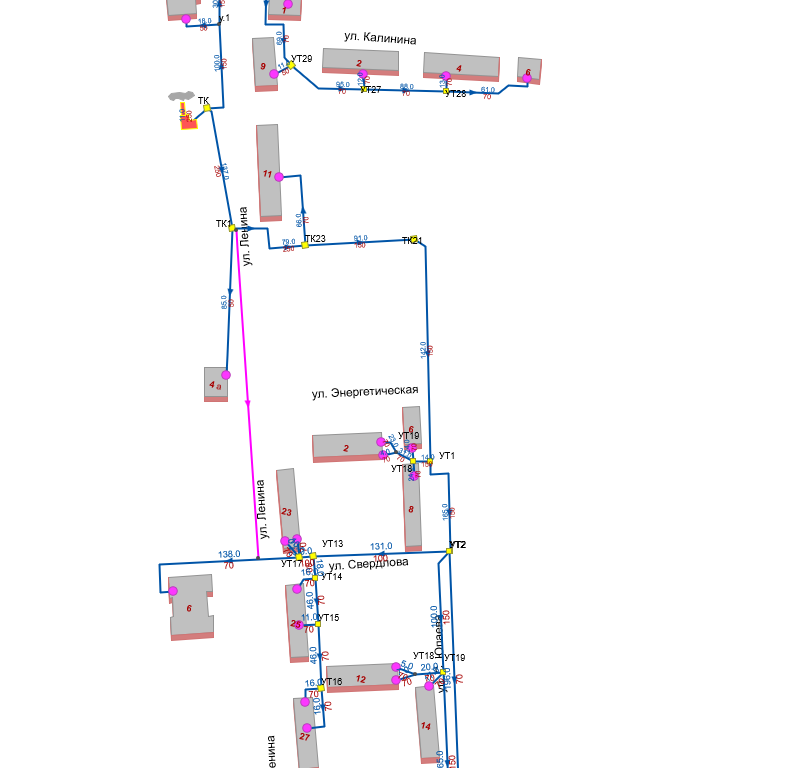 Рисунок 11.6.1. Сценарий развития аварии системы теплоснабжения При отключении от теплоснабжения нескольких зданий приоритетным является выполнение мероприятий по ликвидации аварии для зданий с наименьшим коэффициентом тепловой аккумуляции.В соответствии с формулой, приведенной в приложении 8 Методических указаний по разработке схем теплоснабжения, утвержденных совместным приказом Минэнерго, время снижения температуры в жилом задании при внезапном прекращении теплоснабжения определено в таблице 11.6.1.Таблица 11.6.1. Время снижения температуры в жилых зданияхНа основании полученных в результате расчета данных можно оценить время, доступное для ликвидации аварий при соответствующей температуре наружного воздуха. Например, при аварии произошло отключение теплоснабжения группы зданий с минимальным коэффициентом тепловой аккумуляции 40 при температуре наружного воздуха -30 °C. Соответственно, максимально допустимое время на ликвидацию аварии и восстановление теплоснабжения составляет 5,3 часа, при превышении указанного времени произойдет остывание внутренних помещений зданий ниже допустимого значения +12 °C.Закольцовку тепловых сетей в технологической зоне №2 невозможно осуществить технически.В случае аварийной ситуации на тепловой станции, вследствие которой может произойти 100% остановка всего основного оборудования из-за обесточивания электросети, необходимо использовать резервное питание от аварийной дизель-генераторной подстанции. Для автоматического включения дизель-генераторов (переключение на резервный источник), персоналом станции должны проводиться плановые и внеплановые учения по переходу как на резервные виды топлива, так и электроснабжение станции. Должно быть организовано своевременное обслуживание оборудования резервного источника электроэнергии.На источниках тепловой энергии в настоящее время установлены электрогенераторы, которые обеспечат безопасное питание при авариях на электрических сетях.При выводе одного из котлов на источниках тепловой энергии, перераспределить тепловую нагрузку между источниками тепловой энергии не является возможным.Глава 12. Обоснование инвестиций в строительство, реконструкцию и техническое перевооружение и (или) модернизацию12.1. Оценка финансовых потребностей для осуществления строительства, реконструкции, технического перевооружения и (или) модернизации источников тепловой энергии и тепловых сетейВ соответствии с выбранными направлениями развития системы теплоснабжения может быть сформирован определенный объем реконструкции и модернизации отдельных объектов централизованных систем теплоснабжения. В рамках разработки схемы теплоснабжения проводится предварительный расчёт стоимости выполнения предложенных мероприятий по совершенствованию централизованных систем теплоснабжения, т. е. проводятся предпроектные работы. На предпроектной стадии при обосновании величины инвестиций определяется предварительная (расчетная) стоимость реконструкции объектов централизованных систем теплоснабжения. Стоимость реконструкции объектов определяется в соответствии с укрупненными сметными нормативами цены строительства сетей и объектов системы теплоснабжения. При отсутствии таких показателей могут использоваться данные о стоимости объектов-аналогов. Стоимость строительства сети теплоснабжения взята на основе государственных сметных нормативов, укрупненные нормативы цены строительства НЦС 81-02-13-2023 СП «Наружные тепловые сети». Коэффициент на транспортировку разработанного грунта с погрузкой в автомобиль-самосвал на расстояние 1км составляет 1,15. Переход от цен базового района (Московская область) к уровню цен Республики Башкортостан коэффициент составляет 0,84. Коэффициент, учитывающий изменение стоимости строительства на территории Республики Башкортостан, связанный с климатическими условиями, составляет 1,01. Коэффициент, учитывающий выполнение мероприятий по снегоборьбе, составляет 1.Расчет цен в соответствии с укрупненными нормативами цен строительства, представлен в таблице 12.1.1.Таблица 12.1.1. Расчет цен в соответствии с укрупненными нормативами цен строительстваОценка финансовых потребностей для осуществления строительства, реконструкции, технического перевооружения и (или) модернизации источников тепловой энергии и тепловых сетей представлено в Приложении 4 Обосновывающих материалов к Схеме теплоснабжения.12.2. Обоснованные предложения по источникам инвестиций, обеспечивающих финансовые потребности для осуществления строительства, реконструкции, технического перевооружения и (или) модернизации источников тепловой энергии и тепловых сетейОбоснованные предложения по источникам инвестиций, обеспечивающих финансовые потребности для осуществления строительства, реконструкции, технического перевооружения и (или) модернизации источников тепловой энергии и тепловых сетей представлены в таблице 12.2.1.Таблица 12.2.1. Обоснованные предложения по источникам инвестиций, обеспечивающих финансовые потребности для осуществления строительства, реконструкции, технического перевооружения и (или) модернизации источников тепловой энергии и тепловых сетей 12.3. Расчеты экономической эффективности инвестицийРасчеты экономической эффективности инвестиций не производятся ввиду того, что мероприятия запланированные схемой теплоснабжения направлены на надежное теплоснабжения потребителей.12.4. Расчеты ценовых (тарифных) последствий для потребителей при реализации программ строительства, реконструкции, технического перевооружения и (или) модернизации систем теплоснабженияЦеновые (тарифные) последствия для потребителей при реализации программ строительства, реконструкции, технического перевооружения и (или) модернизации систем теплоснабжения не рассчитываются, так как финансирование будет производится из бюджетных средств.12.5. Сведения о мероприятиях по обеспечению надежности теплоснабжения и бесперебойной работы систем теплоснабжения, потенциальных угроз для их работы, оценку потребности в инвестициях, необходимых для устранения данных угрозОсновой надежной, бесперебойной и экономичной работы систем теплоснабжения является выполнение правил эксплуатации, а также своевременное и качественное проведение профилактических ремонтов.Подготовка системы теплоснабжения к отопительному сезону проводится в соответствии с МДС 41-6.2000 «Организационно-методические рекомендации по подготовке к проведению отопительного периода и повышению надежности систем коммунального теплоснабжения в поселения и населенных пунктах РФ». Выполнение в полном объеме перечня работ по подготовке источников, тепловых сетей и потребителей к отопительному сезону в значительной степени обеспечит надежное и качественное теплоснабжение потребителей.С целью определения состояния строительно-изоляционных конструкций, тепловой изоляции и трубопроводов производятся шурфовки, которые в настоящее время являются наиболее достоверным способом оценки состояния элементов подземных прокладок тепловых сетей. Для проведения шурфовок ежегодно составляются планы. Количество проводимых шурфовок устанавливается предприятием тепловых сетей и зависит от протяженности тепловой сети, ее состояния, вида изоляционных конструкций. Результаты шурфовок учитываются при составлении плана ремонтов тепловых сетей.Тепловые сети, находящиеся в эксплуатации, подвергаются испытаниям на гидравлическую плотность ежегодно после окончания отопительного периода для выявления дефектов, подлежащих устранению при капитальном ремонте и после окончания ремонта перед включением сетей в эксплуатацию.При испытании на гидравлическую плотность давление в самых высоких точках сети доводится до пробного (1,25 рабочего), но не ниже 1,6 МПа (16 кгс/см2). Температура воды в трубопроводах при испытаниях не превышает 45 °C. Для дистанционного обнаружения мест повреждения трубопроводов тепловых сетей канальной и бесканальной прокладки под слоем грунта на глубине до 3 - 4м в зависимости от типа грунта и вида дефекта используются течеискатели.В процессе эксплуатации особое внимание уделяется выполнению всех требований нормативных документов, что существенно уменьшает число отказов в период отопительного сезона.Также выполнение вышеуказанных мероприятий в п.12.2. Схемы теплоснабжения.Глава 13. Индикаторы развития систем теплоснабжения поселенияИндикаторы развития систем теплоснабжения сельского поселения в разрезе источников тепловой энергии, теплоснабжающей организации и сельского поселения в целом представлены в таблицах 13.1. Глава 14. Ценовые (тарифные) последствия14.1. Тарифно-балансовые расчетные модели теплоснабжения потребителей по каждой системе теплоснабженияЦеновые (тарифные) последствия для потребителей при реализации программ строительства, реконструкции, технического перевооружения и (или) модернизации систем теплоснабжения не рассчитываются, так как финансирование будет производится из бюджетных средств.14.2. Тарифно-балансовые расчетные модели теплоснабжения потребителей по каждой единой теплоснабжающей организацииЦеновые (тарифные) последствия для потребителей при реализации программ строительства, реконструкции, технического перевооружения и (или) модернизации систем теплоснабжения не рассчитываются, так как финансирование будет производится из бюджетных средств.14.3. Результаты оценки ценовых (тарифных) последствий реализации проектов схемы теплоснабжения на основании разработанных тарифно- балансовых моделейЦеновые (тарифные) последствия для потребителей при реализации программ строительства, реконструкции, технического перевооружения и (или) модернизации систем теплоснабжения не рассчитываются, так как финансирование будет производится из бюджетных средств.Глава 15. Реестр единых теплоснабжающей организации15.1. Реестр систем теплоснабжения, содержащий перечень теплоснабжающей организации, действующих в каждой системе теплоснабжения, расположенных в границах поселенияВ таблице 15.1.1 представлен реестр систем теплоснабжения, содержащий перечень теплоснабжающей организации, действующих в каждой системе теплоснабжения, расположенных в границах сельского поселения.Таблица 13.1. Индикаторы, характеризующие динамику функционирования источников тепловой энергии в разрезе источников тепловой энергии, ТСО и в целом по сельскому поселениюТаблица 15.1.1 Реестр систем теплоснабжения15.2. Реестр единых теплоснабжающей организации, содержащий перечень систем теплоснабжения, входящих в состав единой теплоснабжающей организацииРеестр единых теплоснабжающей организации, содержащий перечень систем теплоснабжения представлен в таблице 15.2.1.Таблица 15.2.1. Реестр единых теплоснабжающей организации, содержащий перечень систем теплоснабжения15.3. Основания, в том числе критерии, в соответствии с которыми теплоснабжающая организация определена единой теплоснабжающей организациейСогласно п. 7 Правил организации теплоснабжения устанавливаются следующие критерии определения ЕТО:владение на праве собственности или ином законном основании источниками тепловой энергии с наибольшей рабочей тепловой мощностью и (или) тепловыми сетями с наибольшей емкостью в границах зоны действия ЕТО;размер собственного капитала;способность в лучшей мере обеспечить надежность теплоснабжения в соответствующей системе теплоснабжения 5.4. Заявки теплоснабжающей организации, поданные в рамках разработки проекта схемы теплоснабжения (при их наличии), на присвоение статуса единой теплоснабжающей организацииЗаявки не подавались.15.5. Описание границ зон деятельности единой теплоснабжающей организации (организаций)Границы зон теплоснабжающей организации ООО «Коммунальник» с утвержденным статусом ЕТО:I технологическая зонаЗона действия Котельной, ул. Ленина, 2б в с. Прибельский определена ул. Ленина, Калинина, Свердлова, Энергетическая, Пугачева, Шоферская, С. Юлаева.II технологическая зонаЗона действия Котельной, ул. Лермонтова, 66 в с. Прибельский определена ул. Лермонтова, Победы.Глава 16. Реестр мероприятий схемы теплоснабжения16.1. Перечень мероприятий по строительству, реконструкции, техническому перевооружению и (или) модернизации источников тепловой энергииПеречень мероприятий по строительству, реконструкции, техническому перевооружению и (или) модернизации источников тепловой энергии представлен в таблице 16.1.1.Таблица 16.1.1. Перечень мероприятий по строительству, реконструкции, техническому перевооружению и (или) модернизации источников тепловой энергии16.2. Перечень мероприятий по строительству, реконструкции, техническому перевооружению и (или) модернизации тепловых сетей и сооружений на нихПеречень мероприятий по строительству, реконструкции, техническому перевооружению и (или) модернизации тепловых сетей и сооружений на них представлен в таблице 16.2.1.Таблица 16.2.1. Перечень мероприятий по строительству, реконструкции, техническому перевооружению и (или) модернизации тепловых сетей и сооружений на них16.3. Перечень мероприятий, обеспечивающих переход от открытых систем теплоснабжения (горячего водоснабжения) на закрытые системы горячего водоснабженияМероприятия, обеспечивающие переход от открытых систем теплоснабжения (горячего водоснабжения) на закрытые системы горячего водоснабжения, не предусматриваются.17. Замечания и предложения к проекту схемы теплоснабжения17.1. Перечень всех замечаний и предложений, поступивших при разработке, утверждении и разработки схемы теплоснабженияЗамечания и предложения не поступали.17.2. Ответы разработчиков проекта схемы теплоснабжения на замечания и предложенияЗамечания и предложения не поступали.17.3. Перечень учтенных замечаний и предложений, а также реестр изменений, внесенных в разделы схемы теплоснабжения и главы обосновывающих материалов к схеме теплоснабженияЗамечания и предложения не поступали.18. Сводный том изменений, выполненных в доработанной и (или) актуализированной схеме теплоснабженияРанее утвержденная схема скорректирована в соответствии с Требованиями к разработке схемам теплоснабжения.Приложение 2 Параметры тепловых сетейТаблица П.2.1. Параметры тепловых сетей, включая год начала эксплуатации, тип изоляции, тип компенсирующих устройств, тип прокладки, краткую характеристику грунтов в местах прокладки с выделением наименее надежных участков, определением их материальной характеристики и тепловой нагрузки потребителей, подключенных к таким участкамПриложение 3. Климатические данныеПриложение 4. Предложения по строительству, реконструкции, техническому перевооружению и (или) модернизации источников тепловой энергии и тепловых сетейТаблица П4.1. Планируемые капитальные вложения в реализацию мероприятий по новому строительству, реконструкции, техническому перевооружению и (или) модернизации источников тепловой энергии и тепловых сетей, тыс. руб.Таблица П4.2. Капитальные вложения в реализацию мероприятий по новому строительству, реконструкции и (или) модернизации источников тепловой энергии, тыс. руб.Таблица П4.3. Капитальные вложения в реализацию мероприятий по новому строительству, реконструкции и (или) модернизации тепловых сетей, тыс. руб.Приложение 5 Оценка вероятности отказа (аварийной ситуации) и безотказной (безаварийной) работы системы теплоснабжения по отношению к потребителям Таблица П5.1. Оценка вероятности отказа (аварийной ситуации) и безотказной (безаварийной) работы системы теплоснабжения по отношению к потребителямНаименование и адрес источника тепловой энергииНаселенный пунктНаименование теплоснабжающей организацииНаименование теплоснабжающей организацииСтатус ЕТОНомер технологической зоныНаименование и адрес источника тепловой энергииНаселенный пунктИсточник тепловой энергииТепловые сетиСтатус ЕТОНомер технологической зоныКотельная, ул. Ленина, 2бс. ПрибельскийООО «Коммунальник»ООО «Коммунальник»УтверждёнIКотельная, ул. Лермонтова, 66с. ПрибельскийООО «Коммунальник»ООО «Коммунальник»УтверждёнII№ ппНаименование и адрес источника тепловой энергииТепловая мощность котлов установленнаяОграничения установленной тепловой мощностиТепловая мощность котлов располагаемаяЗатраты тепловой мощности на собственные нуждыТепловая мощность котельной нетто1Котельная, ул. Ленина, 2б2.580-2.580-2.5802Котельная, ул. Лермонтова, 660.860-0.860-0.860Итого:Итого:3.440-3.440-3.440№ ппНаименование и адрес источника тепловой энергииВыработка тепловой энергии котлоагрегатами, ГкалЗатраты тепловой энергии на собственные нужды, ГкалОтпуск тепловой энергии с коллекторов источника тепловой энергии, ГкалВид топливаРасход топлива, т у. т1Котельная, ул. Ленина, 2б6491.400-6491.400Природный газ843.3982Котельная, ул. Лермонтова, 661642.600-1642.600Природный газ231.815Итого:Итого:8134.000-8134.000-1075.213№ источника тепловой энергииНаименование и адрес источника тепловой энергииУстановленная тепловая мощность, Гкал/чУстановленная тепловая мощность, Гкал/ч2022 год2022 год№ источника тепловой энергииНаименование и адрес источника тепловой энергииУстановленная тепловая мощность, Гкал/чУстановленная тепловая мощность, Гкал/чВыработка тепловой энергии, ГкалЧисло часов использования УТМ, ч.1Котельная, ул. Ленина, 2б2.5802.5806491.400-2Котельная, ул. Лермонтова, 660.8600.8601642.600-Итого:Итого:Итого:3.4408134.000-№ ппНаименование и адрес источника тепловой энергииТип котлаКол-во котловГод установки котлаМощность котла, Гкал/чМощность котельной, Гкал/чУРУТ по котлам, кг у.т./ ГкалКПД котлов, %УРУТ по котельной, кг у.т./ГкалДата обследования котловОсновное топливо - природный газОсновное топливо - природный газОсновное топливо - природный газОсновное топливо - природный газОсновное топливо - природный газОсновное топливо - природный газОсновное топливо - природный газОсновное топливо - природный газОсновное топливо - природный газОсновное топливо - природный газОсновное топливо - природный газ1Котельная, ул. Ленина, 2бВодогрейныйКВ-1,25 МВ  220131.292.58151.0094.05151.002Котельная, ул. Лермонтова, 66ВодогрейныйROSSEN «RSD500»220190.430.86156.0092.70156.00Всего:43.44Наименование и адрес источника тепловой энергииТип водоснабжения источникВодоподготовительная установкаВодоподготовительная установкаВодоподготовительная установкаНаименование и адрес источника тепловой энергииТип водоснабжения источникТип водоподготовкиМарка и наименование водоподготовительной установкиПроизводительность, куб.м./часКотельная, ул. Ленина, 2бСобственный источник Na катионированиенет1,06Котельная, ул. Лермонтова, 66Собственный источник Na катионированиенет0,33№ ппНомер вывода тепловой мощности (наименование теплопровода)Прекращение теплоснабженияВосстановление теплоснабженияПричина прекращенияРежим теплоснабженияНедоотпуск тепловой энергии, тыс. ГкалНе зафиксированоНе зафиксированоНе зафиксированоНе зафиксированоНе зафиксированоНе зафиксированоНе зафиксировано№ ппСт. №Тип котлоагрегатаГод ввода в эксплуатациюПарковый ресурс, чНаработкаНа конец года 2022 чГод достижения паркового ресурсаНазначенный ресурс, чКоличество продленийГод достижения назначенного ресурсаКотельная, ул. Ленина, 2бКотельная, ул. Ленина, 2бКотельная, ул. Ленина, 2бКотельная, ул. Ленина, 2бКотельная, ул. Ленина, 2бКотельная, ул. Ленина, 2бКотельная, ул. Ленина, 2бКотельная, ул. Ленина, 2бКотельная, ул. Ленина, 2бКотельная, ул. Ленина, 2б11,2КВ-1,25 МВ  201313140050400202813140002028Котельная, ул. Лермонтова, 66Котельная, ул. Лермонтова, 66Котельная, ул. Лермонтова, 66Котельная, ул. Лермонтова, 66Котельная, ул. Лермонтова, 66Котельная, ул. Лермонтова, 66Котельная, ул. Лермонтова, 66Котельная, ул. Лермонтова, 66Котельная, ул. Лермонтова, 66Котельная, ул. Лермонтова, 6611,2ROSSEN «RSD500201913140025200203413140002034№ источника ТЭНаименование и адрес источника тепловой энергииВид топливаСредняя теплотворная способность топлива, ккал/кгРасход условного топлива, т у. т.№ источника ТЭНаименование и адрес источника тепловой энергииВид топлива2022 год2022 год1Котельная, ул. Ленина, 2бПриродный газ8145.000843.3982Котельная, ул. Лермонтова, 66Природный газ8145.000231.815Всего природный газВсего природный газ-1075.213Всего угольВсего уголь--Всего прочий вид топливаВсего прочий вид топлива--ИтогоИтого1075.213№ источника ТЭНаименование и адрес источника тепловой энергииВид топливаСредняя теплотворная способность топлива, ккал/кгРасход условного топлива, т у. т.№ источника ТЭНаименование и адрес источника тепловой энергииВид топлива2022год2022год1Котельная, ул. Ленина, 2бДизельное топливо10300.000-2Котельная, ул. Лермонтова, 66Дизельное топливо10300.000-ИтогоИтого--Условный диаметр, ммПротяженность трубопроводов в двухтрубном исчислении, мМатериальная характеристика, кв. м.Котельная, ул. Ленина, 2б4177.00845.5250459.0045.90701814.00253.9680106.0016.96100561.00112.201501010.00303.00250227.00113.50Котельная, ул. Лермонтова, 66599.20120.8870289.5040.538089.7014.35150220.0066.00Способ прокладкиПротяженность трубопроводов в двухтрубном исчислении, мМатериальная характеристика, кв. м.Котельная, ул. Ленина, 2б4177.00845.52Бесканальная4177.00845.52Котельная, ул. Лермонтова, 66599.20120.88Бесканальная546.2096.88Воздушная53.0024.00Наименование показателяЕд. изм.Котельная, ул. Ленина, 2бКотельная, ул. Лермонтова, 66Средневзвешенный срок службы котлоагрегатов источника тепловой энергиилет10.005.00Фактический удельный расход условного топлива на выработку тепловой энергиикг/Гкал129.93141.13Собственные нужды%--Фактический удельный расход условного топлива на отпуск тепловой энергиикг/Гкал129.93141.13Удельный расход электрической энергии на отпуск тепловой энергии с коллекторовкВт-ч/Гкал23.3921.19Удельный расход теплоносителя на отпуск тепловой энергии с коллекторовКуб.м./Гкал1.0601.060Коэффициент использования установленной тепловой мощности%0.000.00Доля источников тепловой энергии, оборудованных приборами учета отпуска тепловой энергии в тепловые сети (от установленной мощности)%100.00100.00Доля источников тепловой энергии, оборудованных приборами учета отпуска тепловой энергии в тепловые сети (от общего количества котельных)%100.00100.00Доля источников тепловой энергии, оборудованных устройствами водоподготовки (от общего количества котельных)%100.00100.00Доля автоматизированных источников тепловой энергии без обслуживающего персонала (от общего количества котельных)%100.00100.00Доля автоматизированных источников тепловой энергии без обслуживающего персонала с УТМ меньше/равной 10 Гкал/ч%100.00100.00Общая частота прекращений теплоснабжения от источников тепловой энергии1/год0.000.00Средняя продолжительность прекращения теплоснабжения от источников тепловой энергиич.0.000.00Средний недоотпуск тепловой энергии в тепловые сети на единицу прекращения теплоснабжениятыс. Гкал0.000.00Вид резервного топливаДиз. топливоДиз. топливоРасход резервного топливат у. т--Наименование показателяЕд. измеренияКотельная, ул. Ленина, 2бКотельная, ул. Лермонтова, 66Давление в подающем трубопроводеАтм5.03.5Давление в обратном трубопроводеАтм2.02.0ПоказательЕд. измеренияЗначение на 2022годТеплоноситель - водаТеплоноситель - водаТеплоноситель - водаТеплоноситель - водаКотельная, ул. Ленина, 2бКотельная, ул. Ленина, 2бКотельная, ул. Ленина, 2бКотельная, ул. Ленина, 2бНормативы технологических потерь при передаче тепловой энергииГкал1296.346Нормативы технологических потерь теплоносителякуб.м.0.00Котельная, ул. Лермонтова, 66Котельная, ул. Лермонтова, 66Котельная, ул. Лермонтова, 66Котельная, ул. Лермонтова, 66Нормативы технологических потерь при передаче тепловой энергииГкал201.019Нормативы технологических потерь теплоносителякуб.м.0.00Наименование показателяКотельная, ул. Ленина, 2бКотельная, ул. Лермонтова, 66Наименование показателя2022 год2022 годНаименование ТСОООО «Коммунальник»ООО «Коммунальник»Площадь зоны действия, Га31.8003.700Максимальный фактический радиус теплоснабжения, м664.000206.000Суммарная договорная тепловая нагрузка в зоне действия источника тепловой энергии, Гкал/ч2.4000.740Материальная характеристика сетей, кв. м.716.9098.278Материальная характеристика тепловой сети к расчетной тепловой нагрузке, кв. м./Гкал/ч298.70132.808Номер кадастрового кварталаНагрузка на отоплениеНагрузка на вентиляциюНагрузка на ГВСКотельная, ул. Ленина, 2б2.400.000.0002:31:08010702:31:08011002:31:08011302:31:08012002:31:0801212.400.000.00Бюджетные потребители0.200.000.00Население2.060.000.00Прочие потребители0.140.000.00Котельная, ул. Лермонтова, 660.740.000.0002:31:0801170.740.000.00Бюджетные потребители0.000.000.00Население0.740.000.00Прочие потребители0.000.000.00Номер кадастрового кварталаВеличина потребления тепловой энергии за отопительный периодВеличина потребления тепловой энергии за годКотельная, ул. Ленина, 2б6221.606221.6002:31:08010702:31:08011002:31:08011302:31:08012002:31:0801216221.606221.60Бюджетные потребители653.00653.00Население5118.005118.00Прочие потребители450.00450.00Котельная, ул. Лермонтова, 661559.401559.4002:31:0801171559.401559.40Бюджетные потребители0.000.00Население1559.401559.40№ ппНаименование и адрес источника тепловой энергии2022 год2022 год2022 год№ ппНаименование и адрес источника тепловой энергииРасчетная нагрузкаДоговорная нагрузкаРазница расчетной нагрузки к подключенной1Котельная, ул. Ленина, 2б2.4002.400-2Котельная, ул. Лермонтова, 660.7400.740-Наименование показателяКотельная, ул. Ленина, 2бКотельная, ул. Лермонтова, 66Наименование показателя2022 год2022 годУстановленная тепловая мощность, в том числе:2.5800.860Ограничение тепловой мощности--Располагаемая тепловая мощность2.5800.860Затраты тепла на собственные нужды в горячей воде--Потери в тепловых сетях в горячей воде0.0540.017Расчетная нагрузка на хозяйственные нужды--Присоединенная договорная тепловая нагрузка в горячей воде2.4000.740Присоединенная расчетная тепловая нагрузка в горячей воде (на коллекторах станции), в том числе:2.4000.740отопление2.4000.740вентиляция--горячее водоснабжение--Резерв/дефицит тепловой мощности (по договорной нагрузке)0.1260.103Резерв/дефицит тепловой мощности (по фактической нагрузке)0.1260.103Зона действия источника тепловой мощности, га31.8003.700Плотность тепловой нагрузки, Гкал/ч/га0.0750.200Максимальный фактический радиус теплоснабжения, м664.000206.000Материальная характеристика сетей, кв. м.723.26498.278№ ппНаименование и адрес источника тепловой энергии2022 год2022 год2022 год2022 год№ ппНаименование и адрес источника тепловой энергииТепловая мощность котельной неттоРасчетная присоединенная тепловая нагрузкаПотери мощности в тепловой сетиРезерв/дефицит тепловой мощности нетто1Котельная, ул. Ленина, 2б2.5802.4000.0540.1262Котельная, ул. Лермонтова, 660.8600.7400.0170.103ИтогоИтого3.4403.1400.0710.229№ ппНаименование показателяЕд. измерения2022 годКотельная, ул. Ленина, 2бКотельная, ул. Ленина, 2бКотельная, ул. Ленина, 2б1Всего подпитка тепловой сети, в том числе:куб.м./ч1.301.1.нормативные утечки теплоносителя в сетяхкуб.м./ч1.301.2.сверхнормативный расход водыкуб.м./ч0.002Расход воды на ГВСкуб.м./ч0.00Котельная, ул. Лермонтова, 66Котельная, ул. Лермонтова, 66Котельная, ул. Лермонтова, 661Всего подпитка тепловой сети, в том числе:куб.м./ч0.031.1.нормативные утечки теплоносителя в сетяхкуб.м./ч0.031.2.сверхнормативный расход водыкуб.м./ч0.002Расход воды на ГВСкуб.м./ч0.00№ ппНаименование показателяЕд. измерения2022 годКотельная, ул. Ленина, 2бКотельная, ул. Ленина, 2бКотельная, ул. Ленина, 2бКотельная, ул. Ленина, 2б1Производительность ВПУт/ч1.062Срок службылет103Количество баков-аккумуляторов теплоносителяед.-4Общая емкость баков-аккумуляторовкуб.м.-5Расчетный часовой расход для подпитки системы теплоснабженият/ч1.306Всего подпитка тепловой сети, в том числе:т/ч1.306.1.нормативные утечки теплоносителят/ч1.306.2.сверхнормативные утечки теплоносителят/ч0.007Отпуск теплоносителя из тепловых сетей на цели ГВСт/ч0.008Объем аварийной подпитки (химически не обработанной и не деаэрированной водой)т/ч0.009Резерв (+) / дефицит (-) ВПУт/ч-0.2410Доля резерва%0.00Котельная, ул. Лермонтова, 66Котельная, ул. Лермонтова, 66Котельная, ул. Лермонтова, 66Котельная, ул. Лермонтова, 661Производительность ВПУт/ч0.332Срок службылет53Количество баков-аккумуляторов теплоносителяед.-4Общая емкость баков-аккумуляторовкуб.м.-5Расчетный часовой расход для подпитки системы теплоснабженият/ч0.036Всего подпитка тепловой сети, в том числе:т/ч0.036.1.нормативные утечки теплоносителят/ч0.036.2.сверхнормативные утечки теплоносителят/ч0.007Отпуск теплоносителя из тепловых сетей на цели ГВСт/ч0.008Объем аварийной подпитки (химически не обработанной и не деаэрированной водой)т/ч0.009Резерв (+) / дефицит (-) ВПУт/ч0.310Доля резерва%90.9№ ппНаименование и адрес источника тепловой энергииВид топливаДоля от общего потребления топлива, % Низшая теплота сгорания, ккал/куб.м.1Котельная, ул. Ленина, 2бПриродный газ100.008145.001.1Котельная, ул. Ленина, 2б---2Котельная, ул. Лермонтова, 66Природный газ100.008145.002.1.Котельная, ул. Лермонтова, 66---№ ппВид топливаОстаток топлива на начало года, т. натурального топлива, тыс. куб.м.Приход топлива за год, т. натурального топлива, тыс. куб.м.Всего, т. натурального топлива, тыс. куб.м.Всего, в т. условного топливаОстаток топлива, т. натурального топлива, тыс. куб.м.Низшая теплота сгорания, ккал/кг (ккал/нм3)№ ппВид топливаОстаток топлива на начало года, т. натурального топлива, тыс. куб.м.Приход топлива за год, т. натурального топлива, тыс. куб.м.Всего, т. натурального топлива, тыс. куб.м.Всего, в т. условного топливаОстаток топлива, т. натурального топлива, тыс. куб.м.Низшая теплота сгорания, ккал/кг (ккал/нм3)№ ппВид топливаОстаток топлива на начало года, т. натурального топлива, тыс. куб.м.Приход топлива за год, т. натурального топлива, тыс. куб.м.Всего, т. натурального топлива, тыс. куб.м.Всего, в т. условного топливаОстаток топлива, т. натурального топлива, тыс. куб.м.Низшая теплота сгорания, ккал/кг (ккал/нм3)Котельная, ул. Ленина, 2бКотельная, ул. Ленина, 2бКотельная, ул. Ленина, 2бКотельная, ул. Ленина, 2бКотельная, ул. Ленина, 2бКотельная, ул. Ленина, 2бКотельная, ул. Ленина, 2бКотельная, ул. Ленина, 2б2022 год2022 год2022 год2022 год2022 год2022 год2022 год1Природный газ0.00724.84724.84843.400.008145.00Итого843.40Котельная, ул. Лермонтова, 66Котельная, ул. Лермонтова, 66Котельная, ул. Лермонтова, 66Котельная, ул. Лермонтова, 66Котельная, ул. Лермонтова, 66Котельная, ул. Лермонтова, 66Котельная, ул. Лермонтова, 66Котельная, ул. Лермонтова, 662022 год2022 год2022 год2022 год2022 год2022 год2022 год1Природный газ0.00199.23199.23231.810.008145.00Итого231.81Баланс топлива за годОстаток топлива на начало года, т. натурального топлива, тыс. куб.м.Приход топлива за год, т. натурального топлива, тыс. куб.м.Израсходовано топлива, т. условного топливаИзрасходовано топлива, т. условного топливаИзрасходовано топлива, т. условного топливаОстаток топлива, т. натурального топлива, тыс. куб.мНизшая теплота сгорания, ккал/кгБаланс топлива за годОстаток топлива на начало года, т. натурального топлива, тыс. куб.м.Приход топлива за год, т. натурального топлива, тыс. куб.м.На котельных на отпуск тепловой энергииНа ТЭЦНа ТЭЦОстаток топлива, т. натурального топлива, тыс. куб.мНизшая теплота сгорания, ккал/кгБаланс топлива за годОстаток топлива на начало года, т. натурального топлива, тыс. куб.м.Приход топлива за год, т. натурального топлива, тыс. куб.м.На котельных на отпуск тепловой энергииНа отпуск тепловой энергииНа отпуск электрической энергииОстаток топлива, т. натурального топлива, тыс. куб.мНизшая теплота сгорания, ккал/кг2022 год2022 год2022 год2022 год2022 год2022 год2022 год2022 годПриродный газ0.00924.061075.21--0.008145.00Итого0.00924.061075.21--0.00№ ппНаименование сельского поселенияВид топливаДоля от общего потребления топлива, % 1Прибельский сельсоветПриродный газ100.001Прибельский сельсовет--№ ппГод разработкиОбщее число отказов, ед.Отказы в отопительный период, ед.Отказы в период испытаний, ед.Отказы в межотопительный период, ед.Удельная повреждаемость тепловых сетей за прошедший год, ед/км*годУдельная повреждаемость тепловых сетей за отопительный период, ед/км*годКотельная, ул. Ленина, 2бКотельная, ул. Ленина, 2бКотельная, ул. Ленина, 2бКотельная, ул. Ленина, 2бКотельная, ул. Ленина, 2бКотельная, ул. Ленина, 2бКотельная, ул. Ленина, 2бКотельная, ул. Ленина, 2б12018 год0.000.000.000.000.000.0022019 год0.000.000.000.000.000.0032020 год0.000.000.000.000.000.0042021 год0.000.000.000.000.000.0052022 год0.000.000.000.000.000.00Котельная, ул. Лермонтова, 66Котельная, ул. Лермонтова, 66Котельная, ул. Лермонтова, 66Котельная, ул. Лермонтова, 66Котельная, ул. Лермонтова, 66Котельная, ул. Лермонтова, 66Котельная, ул. Лермонтова, 66Котельная, ул. Лермонтова, 6612018 год0.000.000.000.000.000.0022019 год0.000.000.000.000.000.0032020 год0.000.000.000.000.000.0042021 год0.000.000.000.000.000.0052022 год0.000.000.000.000.000.00№ ппГод разработкиКоличество прекращенийСреднее время восстановления, чСредний недоотпуск тепла на одно прекращение теплоснабжения, Гкал/ед.Котельная, ул. Ленина, 2бКотельная, ул. Ленина, 2бКотельная, ул. Ленина, 2бКотельная, ул. Ленина, 2бКотельная, ул. Ленина, 2б12018 год0.000.000.0022019 год0.000.000.0032020 год0.000.000.0042021 год0.000.000.0052022 год0.000.000.00Котельная, ул. Лермонтова, 66Котельная, ул. Лермонтова, 66Котельная, ул. Лермонтова, 66Котельная, ул. Лермонтова, 66Котельная, ул. Лермонтова, 6612018 год0.000.000.0022019 год0.000.000.0032020 год0.000.000.0042021 год0.000.000.0052022 год0.000.000.00№ ппГод разработкиКоличество отказов в тепловых сетях в отопительный период, 1/км/годСреднее время восстановления теплоснабжения, часУдельное количество отказов в тепловых сетях в период испытания, 1/км/годСредний недоотпуск тепловой энергии, Гкал/отказКотельная, ул. Ленина, 2бКотельная, ул. Ленина, 2бКотельная, ул. Ленина, 2бКотельная, ул. Ленина, 2бКотельная, ул. Ленина, 2бКотельная, ул. Ленина, 2б12018 год0.000.000.000.0022019 год0.000.000.000.0032020 год0.000.000.000.0042021 год0.000.000.000.0052022 год0.000.000.000.00Котельная, ул. Лермонтова, 66Котельная, ул. Лермонтова, 66Котельная, ул. Лермонтова, 66Котельная, ул. Лермонтова, 66Котельная, ул. Лермонтова, 66Котельная, ул. Лермонтова, 6612018 год0.000.000.000.0022019 год0.000.000.000.0032020 год0.000.000.000.0042021 год0.000.000.000.0052022 год0.000.000.000.00№ ппНаименование показателяЕд. измерения2018 год2019 год2020 год2021 год2022 годКотельная, ул. Ленина, 2бКотельная, ул. Ленина, 2бКотельная, ул. Ленина, 2бКотельная, ул. Ленина, 2бКотельная, ул. Ленина, 2бКотельная, ул. Ленина, 2бКотельная, ул. Ленина, 2бКотельная, ул. Ленина, 2б1Повреждения в магистральных тепловых сетях, в том числе:1/км/год0.000.000.000.000.001.1.в отопительный период1/км/оп0.000.000.000.000.001.2.в период испытаний на плотность и прочность1/км/год0.000.000.000.000.002Повреждения в распределительных тепловых сетях систем отопления, в том числе:1/км/год0.000.000.000.000.002.1.в отопительный период1/км/оп0.000.000.000.000.002.2.в период испытаний на плотность и прочность1/км/год0.000.000.000.000.003Повреждения в сетях горячего водоснабжения (в случае их наличия)1/км/год0.000.000.000.000.004Всего повреждения в тепловых сетях1/км/год0.000.000.000.000.00Котельная, ул. Лермонтова, 66Котельная, ул. Лермонтова, 66Котельная, ул. Лермонтова, 66Котельная, ул. Лермонтова, 66Котельная, ул. Лермонтова, 66Котельная, ул. Лермонтова, 66Котельная, ул. Лермонтова, 66Котельная, ул. Лермонтова, 661Повреждения в магистральных тепловых сетях, в том числе:1/км/год0.000.000.000.000.001.1.в отопительный период1/км/оп0.000.000.000.000.001.2.в период испытаний на плотность и прочность1/км/год0.000.000.000.000.002Повреждения в распределительных тепловых сетях систем отопления, в том числе:1/км/год0.000.000.000.000.002.1.в отопительный период1/км/оп0.000.000.000.000.002.2.в период испытаний на плотность и прочность1/км/год0.000.000.000.000.003Повреждения в сетях горячего водоснабжения (в случае их наличия)1/км/год0.000.000.000.000.004Всего повреждения в тепловых сетях1/км/год0.000.000.000.000.00№ ппНаименование показателяЕд. измерения2018 год2019 год2020 год2021 год2022 годКотельная, ул. Ленина, 2бКотельная, ул. Ленина, 2бКотельная, ул. Ленина, 2бКотельная, ул. Ленина, 2бКотельная, ул. Ленина, 2бКотельная, ул. Ленина, 2бКотельная, ул. Ленина, 2бКотельная, ул. Ленина, 2б1Среднее время восстановления теплоснабжения после повреждения в магистральных тепловых сетях в отопительный периодчас0.000.000.000.000.002Среднее время восстановления отопления после повреждения в распределительных тепловых сетях систем отоплениячас0.000.000.000.000.003Среднее время восстановления горячего водоснабжения после повреждения в сетях горячего водоснабжения (в случае их наличия)час0.000.000.000.000.004Всего среднее время восстановления отопления после повреждения в магистральных и распределительных тепловых сетяхчас0.000.000.000.000.00Котельная, ул. Лермонтова, 66Котельная, ул. Лермонтова, 66Котельная, ул. Лермонтова, 66Котельная, ул. Лермонтова, 66Котельная, ул. Лермонтова, 66Котельная, ул. Лермонтова, 66Котельная, ул. Лермонтова, 66Котельная, ул. Лермонтова, 661Среднее время восстановления теплоснабжения после повреждения в магистральных тепловых сетях в отопительный периодчас0.000.000.000.000.002Среднее время восстановления отопления после повреждения в распределительных тепловых сетях систем отоплениячас0.000.000.000.000.003Среднее время восстановления горячего водоснабжения после повреждения в сетях горячего водоснабжения (в случае их наличия)час0.000.000.000.000.004Всего среднее время восстановления отопления после повреждения в магистральных и распределительных тепловых сетяхчас0.000.000.000.000.00№ ппНаименование ТСО2023 год1ООО «Коммунальник», тепловая мощность1832.782ООО «Коммунальник», передача тепловой энергии155.19№ экспл. зоныНаименование ТСОРасчетные тепловые нагрузкиРасчетные тепловые нагрузкиРасчетные тепловые нагрузкиРасчетные тепловые нагрузкиРасчетные тепловые нагрузкиРасчетные тепловые нагрузкиВсего суммарная нагрузка№ экспл. зоныНаименование ТСОНаселениеНаселениеНаселениеБюджетные и прочие потребителиБюджетные и прочие потребителиБюджетные и прочие потребителиВсего суммарная нагрузка№ экспл. зоныНаименование ТСОотопление и вент.ГВСВсегоотопление и вент.ГВСВсегоВсего суммарная нагрузка1ООО «Коммунальник»2.8000.0002.8000.340.0000.343.140ИТОГОИТОГО2.8000.0002.8000.340.0000.343.140№ ппНаименование показателяЕд. измерения2023 год2024 год2025 год2026 год2027 год2028 год2029 год2030 год2031 год2032 год2033-2034 год1общая отапливаемая площадь жилых зданийтыс. кв. м.0.000.000.000.000.000.000.000.000.000.000.001.1.многоквартирные доматыс. кв. м.0.000.000.000.000.000.000.000.000.000.000.001.2.индивидуальные жилые доматыс. кв. м.0.000.000.000.000.000.000.000.000.000.000.002общая отапливаемая площадь общественно-деловых зданийтыс. кв. м.0.000.000.000.000.000.000.000.000.000.000.003общая отапливаемая площадь производственных зданийтыс. кв. м.0.000.000.000.000.000.000.000.000.000.000.00№ ппНаименование показателяЕд. измерения2023 год2024 год2025 год2026 год2027 год2028 год2029 год2030 год2031 год2032 год2033-2034 год1 02:31:080107тыс. кв. м.0.000.000.000.000.000.000.000.000.000.000.002 02:31:080110тыс. кв. м.0.000.000.000.000.000.000.000.000.000.000.00302:31:080113тыс. кв. м.0.000.000.000.000.000.000.000.000.000.000.00402:31:080120тыс. кв. м.0.000.000.000.000.000.000.000.000.000.000.00502:31:080121тыс. кв. м.0.000.000.000.000.000.000.000.000.000.000.00602:31:080117тыс. кв. м.0.000.000.000.000.000.000.000.000.000.000.00№ ппНаименование показателяЕд. измерения2023 год2024 год2025 год2026 год2027 год2028 год2029 год2030 год2031 год2032 год2033-2034 годКотельная, ул. Ленина, 2бКотельная, ул. Ленина, 2бКотельная, ул. Ленина, 2бКотельная, ул. Ленина, 2бКотельная, ул. Ленина, 2бКотельная, ул. Ленина, 2бКотельная, ул. Ленина, 2бКотельная, ул. Ленина, 2бКотельная, ул. Ленина, 2бКотельная, ул. Ленина, 2бКотельная, ул. Ленина, 2бКотельная, ул. Ленина, 2бКотельная, ул. Ленина, 2бКотельная, ул. Ленина, 2б1.Полезный отпуск тепловой энергиитыс. Гкал0.000.000.000.000.000.000.000.000.000.000.001.1.Населениетыс. Гкал0.000.000.000.000.000.000.000.000.000.000.00В том числе по ПУтыс. Гкал0.000.000.000.000.000.000.000.000.000.000.001.2.Бюджетные потребителитыс. Гкал0.000.000.000.000.000.000.000.000.000.000.00В том числе по ПУтыс. Гкал0.000.000.000.000.000.000.000.000.000.000.001.3.Прочие потребителитыс. Гкал0.000.000.000.000.000.000.000.000.000.000.00В том числе по ПУтыс. Гкал0.000.000.000.000.000.000.000.000.000.000.001.4.Нужды теплоснабжающей организациитыс. Гкал0.000.000.000.000.000.000.000.000.000.000.002.Расход теплоносителят/ч0.000.000.000.000.000.000.000.000.000.000.00Котельная, ул. Лермонтова, 66Котельная, ул. Лермонтова, 66Котельная, ул. Лермонтова, 66Котельная, ул. Лермонтова, 66Котельная, ул. Лермонтова, 66Котельная, ул. Лермонтова, 66Котельная, ул. Лермонтова, 66Котельная, ул. Лермонтова, 66Котельная, ул. Лермонтова, 66Котельная, ул. Лермонтова, 66Котельная, ул. Лермонтова, 66Котельная, ул. Лермонтова, 66Котельная, ул. Лермонтова, 66Котельная, ул. Лермонтова, 661.Полезный отпуск тепловой энергиитыс. Гкал0.000.000.000.000.000.000.000.000.000.000.001.1.Населениетыс. Гкал0.000.000.000.000.000.000.000.000.000.000.00В том числе по ПУтыс. Гкал0.000.000.000.000.000.000.000.000.000.000.001.2.Бюджетные потребителитыс. Гкал0.000.000.000.000.000.000.000.000.000.000.00В том числе по ПУтыс. Гкал0.000.000.000.000.000.000.000.000.000.000.001.3.Прочие потребителитыс. Гкал0.000.000.000.000.000.000.000.000.000.000.00В том числе по ПУтыс. Гкал0.000.000.000.000.000.000.000.000.000.000.001.4.Нужды теплоснабжающей организациитыс. Гкал0.000.000.000.000.000.000.000.000.000.000.002.Расход теплоносителят/ч0.000.000.000.000.000.000.000.000.000.000.00№ ппНаименование показателяЕд. измерения2023 год2024 год2025 год2026 год2027 год2028 год2029 год2030 год2031 год2032 год2033-2034 годПрогноз прироста потребления тепловой энергии в расчетных элементахПрогноз прироста потребления тепловой энергии в расчетных элементахПрогноз прироста потребления тепловой энергии в расчетных элементахПрогноз прироста потребления тепловой энергии в расчетных элементахПрогноз прироста потребления тепловой энергии в расчетных элементахПрогноз прироста потребления тепловой энергии в расчетных элементахПрогноз прироста потребления тепловой энергии в расчетных элементахПрогноз прироста потребления тепловой энергии в расчетных элементахПрогноз прироста потребления тепловой энергии в расчетных элементахПрогноз прироста потребления тепловой энергии в расчетных элементахПрогноз прироста потребления тепловой энергии в расчетных элементахПрогноз прироста потребления тепловой энергии в расчетных элементахПрогноз прироста потребления тепловой энергии в расчетных элементахПрогноз прироста потребления тепловой энергии в расчетных элементах1 02:31:080107тыс. Гкал0.000.000.000.000.000.000.000.000.000.000.002 02:31:080110тыс. Гкал0.000.000.000.000.000.000.000.000.000.000.00302:31:080113тыс. Гкал0.000.000.000.000.000.000.000.000.000.000.00402:31:080120тыс. Гкал0.000.000.000.000.000.000.000.000.000.000.00502:31:080121тыс. Гкал0.000.000.000.000.000.000.000.000.000.000.00602:31:080117тыс. Гкал0.000.000.000.000.000.000.000.000.000.000.00Прогноз прироста расхода теплоносителя в расчетных элементахПрогноз прироста расхода теплоносителя в расчетных элементахПрогноз прироста расхода теплоносителя в расчетных элементахПрогноз прироста расхода теплоносителя в расчетных элементахПрогноз прироста расхода теплоносителя в расчетных элементахПрогноз прироста расхода теплоносителя в расчетных элементахПрогноз прироста расхода теплоносителя в расчетных элементахПрогноз прироста расхода теплоносителя в расчетных элементахПрогноз прироста расхода теплоносителя в расчетных элементахПрогноз прироста расхода теплоносителя в расчетных элементахПрогноз прироста расхода теплоносителя в расчетных элементахПрогноз прироста расхода теплоносителя в расчетных элементахПрогноз прироста расхода теплоносителя в расчетных элементахПрогноз прироста расхода теплоносителя в расчетных элементах1 02:31:080107т/ч0.000.000.000.000.000.000.000.000.000.000.002 02:31:080110т/ч0.000.000.000.000.000.000.000.000.000.000.00302:31:080113т/ч0.000.000.000.000.000.000.000.000.000.000.00402:31:080120т/ч0.000.000.000.000.000.000.000.000.000.000.00502:31:080121т/ч0.000.000.000.000.000.000.000.000.000.000.00602:31:080117т/ч0.000.000.000.000.000.000.000.000.000.000.00Наименование показателя2023 год2024 год2025 год2026 год2027 год2028 год2029 год2030 год2031 год2032 год2033-2034 годУстановленная тепловая мощность, в том числе:2.5802.5802.5802.5802.5802.5802.5802.5802.5802.5802.580Ограничение тепловой мощности0.0000.0000.0000.0000.0000.0000.0000.0000.0000.0000.000Располагаемая тепловая мощность2.5802.5802.5802.5802.5802.5802.5802.5802.5802.5802.580Затраты тепла на собственные нужды в горячей воде0.0000.0000.0000.0000.0000.0000.0000.0000.0000.0000.000Потери в тепловых сетях в горячей воде0.0540.0540.0540.0540.0510.0510.0490.0460.0440.0440.044Расчетная нагрузка на хозяйственные нужды0.0000.0000.0000.0000.0000.0000.0000.0000.0000.0000.000Присоединенная договорная тепловая нагрузка в горячей воде2.4002.4002.4002.4002.4002.4002.4002.4002.4002.4002.400Присоединенная расчетная тепловая нагрузка в горячей воде (на коллекторах станции), в том числе:2.4002.4002.4002.4002.4002.4002.4002.4002.4002.4002.400отопление2.4002.4002.4002.4002.4002.4002.4002.4002.4002.4002.400вентиляция0.0000.0000.0000.0000.0000.0000.0000.0000.0000.0000.000горячее водоснабжение0.0000.0000.0000.0000.0000.0000.0000.0000.0000.0000.000Резерв/дефицит тепловой мощности (по договорной нагрузке)0.1260.1260.1260.1260.1290.1290.1310.1340.1360.1360.136Резерв/дефицит тепловой мощности (по фактической нагрузке)0.1260.1260.1260.1260.1290.1290.1310.1340.1360.1360.136Наименование показателя2023 год2024 год2025 год2026 год2027 год2028 год2029 год2030 год2031 год2032 год2033-2034 годУстановленная тепловая мощность, в том числе:0.8600.8600.8600.8600.8600.8600.8600.8600.8600.8600.860Ограничение тепловой мощности0.0000.0000.0000.0000.0000.0000.0000.0000.0000.0000.000Располагаемая тепловая мощность0.8600.8600.8600.8600.8600.8600.8600.8600.8600.8600.860Затраты тепла на собственные нужды в горячей воде0.0000.0000.0000.0000.0000.0000.0000.0000.0000.0000.000Потери в тепловых сетях в горячей воде0.0170.0170.0170.0170.0170.0170.0170.0170.0170.0170.017Расчетная нагрузка на хозяйственные нужды0.0000.0000.0000.0000.0000.0000.0000.0000.0000.0000.000Присоединенная договорная тепловая нагрузка в горячей воде0.7400.7400.7400.7400.7400.7400.7400.7400.7400.7400.740Присоединенная расчетная тепловая нагрузка в горячей воде (на коллекторах станции), в том числе:0.7400.7400.7400.7400.7400.7400.7400.7400.7400.7400.740отопление0.7400.7400.7400.7400.7400.7400.7400.7400.7400.7400.740вентиляция0.0000.0000.0000.0000.0000.0000.0000.0000.0000.0000.000горячее водоснабжение0.0000.0000.0000.0000.0000.0000.0000.0000.0000.0000.000Резерв/дефицит тепловой мощности (по договорной нагрузке)0.1030.1030.1030.1030.1030.1030.1030.1030.1030.1030.103Резерв/дефицит тепловой мощности (по фактической нагрузке)0.1030.1030.1030.1030.1030.1030.1030.1030.1030.1030.103№ ппНаименование показателяЕд. измерения2022 годКотельная, ул. Ленина, 2бКотельная, ул. Ленина, 2бКотельная, ул. Ленина, 2б1нормативные потери теплоносителя в тепловых сетяхкуб.м.1696.69Котельная, ул. Лермонтова, 66Котельная, ул. Лермонтова, 66Котельная, ул. Лермонтова, 661нормативные потери теплоносителя в тепловых сетяхкуб.м.204.28Наименование показателя2023 год2024 год2025 год2026 год2027 год2028 год2029 год2030 год2031 год2032 год2033-2034 годКотельная, ул. Ленина, 2бКотельная, ул. Ленина, 2бКотельная, ул. Ленина, 2бКотельная, ул. Ленина, 2бКотельная, ул. Ленина, 2бКотельная, ул. Ленина, 2бКотельная, ул. Ленина, 2бКотельная, ул. Ленина, 2бКотельная, ул. Ленина, 2бКотельная, ул. Ленина, 2бКотельная, ул. Ленина, 2бКотельная, ул. Ленина, 2бВсего подпитка тепловой сети, куб.м., в том числе:1.301.301.301.301.301.301.301.301.301.301.30нормативные утечки теплоносителя в сетях, куб.м1.301.301.301.301.301.301.301.301.301.301.30сверхнормативный расход воды, тыс. куб.м00000000000Расход воды на ГВС, тыс. куб.м00000000000Котельная, ул. Лермонтова, 66Котельная, ул. Лермонтова, 66Котельная, ул. Лермонтова, 66Котельная, ул. Лермонтова, 66Котельная, ул. Лермонтова, 66Котельная, ул. Лермонтова, 66Котельная, ул. Лермонтова, 66Котельная, ул. Лермонтова, 66Котельная, ул. Лермонтова, 66Котельная, ул. Лермонтова, 66Котельная, ул. Лермонтова, 66Котельная, ул. Лермонтова, 66Всего подпитка тепловой сети, тыс. куб.м., в том числе:0.030.030.030.030.030.030.030.030.030.030.03нормативные утечки теплоносителя в сетях, тыс. куб.м0.030.030.030.030.030.030.030.030.030.030.03сверхнормативный расход воды, тыс. куб.м00000000000Расход воды на ГВС, тыс. куб.м00000000000№ ппНаименование показателяЕд. измерения2023 год2024 год2025 год2026 год2027 год2028 год2029 год2030 год2031 год2032 год2033-2034 годКотельная, ул. Ленина, 2бКотельная, ул. Ленина, 2бКотельная, ул. Ленина, 2бКотельная, ул. Ленина, 2бКотельная, ул. Ленина, 2бКотельная, ул. Ленина, 2бКотельная, ул. Ленина, 2бКотельная, ул. Ленина, 2бКотельная, ул. Ленина, 2бКотельная, ул. Ленина, 2бКотельная, ул. Ленина, 2бКотельная, ул. Ленина, 2бКотельная, ул. Ленина, 2бКотельная, ул. Ленина, 2б1Производительность ВПУт/ч1.061.061.061.061.061.061.061.061.061.061.062Срок службылет10111213141516171819203Количество баков-аккумуляторов теплоносителяед.-4Общая емкость баков-аккумуляторовкуб.м.-5Расчетный часовой расход для подпитки системы теплоснабженият/ч1.31.31.31.31.31.31.31.31.31.31.36Всего подпитка тепловой сети, в том числе:т/ч1.31.31.31.31.31.31.31.31.31.31.36.1.нормативные утечки теплоносителят/ч1.31.31.31.31.31.31.31.31.31.31.36.2.сверхнормативные утечки теплоносителят/ч000000000007Отпуск теплоносителя из тепловых сетей на цели ГВСт/ч000000000008Объем аварийной подпитки (химически не обработанной и не деаэрированной водой)т/ч000000000009Резерв (+) / дефицит (-) ВПУт/ч-0.24-0.24-0.24-0.24-0.24-0.24-0.24-0.24-0.24-0.24-0.2410Доля резерва%00000000000Котельная, ул. Лермонтова, 66Котельная, ул. Лермонтова, 66Котельная, ул. Лермонтова, 66Котельная, ул. Лермонтова, 66Котельная, ул. Лермонтова, 66Котельная, ул. Лермонтова, 66Котельная, ул. Лермонтова, 66Котельная, ул. Лермонтова, 66Котельная, ул. Лермонтова, 66Котельная, ул. Лермонтова, 66Котельная, ул. Лермонтова, 66Котельная, ул. Лермонтова, 66Котельная, ул. Лермонтова, 66Котельная, ул. Лермонтова, 661Производительность ВПУт/ч0.330.330.330.330.330.330.330.330.330.330.332Срок службылет567891011121314153Количество баков-аккумуляторов теплоносителяед.-4Общая емкость баков-аккумуляторовкуб.м.-5Расчетный часовой расход для подпитки системы теплоснабженият/ч0.030.030.030.030.030.030.030.030.030.030.036Всего подпитка тепловой сети, в том числе:т/ч0.030.030.030.030.030.030.030.030.030.030.036.1.нормативные утечки теплоносителят/ч0.030.030.030.030.030.030.030.030.030.030.036.2.сверхнормативные утечки теплоносителят/ч000000000007Отпуск теплоносителя из тепловых сетей на цели ГВСт/ч000000000008Объем аварийной подпитки (химически не обработанной и не деаэрированной водой)т/ч000000000009Резерв (+) / дефицит (-) ВПУт/ч0.30.30.30.30.30.30.30.30.30.30.310Доля резерва%90.990.990.990.990.990.990.990.990.990.990.9Наименование показателяЕд. измеренияЗначениеКотельная, ул. Ленина, 2бКотельная, ул. Ленина, 2бКотельная, ул. Ленина, 2бРадиус эффективного теплоснабжениякм1.35Котельная, ул. Лермонтова, 66Котельная, ул. Лермонтова, 66Котельная, ул. Лермонтова, 66Радиус эффективного теплоснабжениякм0.77Наименование показателяЕд. измеренияЗначениеКотельная, ул. Ленина, 2бКотельная, ул. Ленина, 2бКотельная, ул. Ленина, 2бННЗТТыс.куб.м0.0203Котельная, ул. Лермонтова, 66Котельная, ул. Лермонтова, 66Котельная, ул. Лермонтова, 66ННЗТТыс.куб.м0.006Наименование источника тепловой энергииВид топливаВыработка тепловой энергии, тыс. ГкалВыработка тепловой энергии, тыс. ГкалВыработка тепловой энергии, тыс. ГкалВыработка тепловой энергии, тыс. ГкалВыработка тепловой энергии, тыс. ГкалВыработка тепловой энергии, тыс. ГкалВыработка тепловой энергии, тыс. ГкалВыработка тепловой энергии, тыс. ГкалВыработка тепловой энергии, тыс. ГкалВыработка тепловой энергии, тыс. ГкалВыработка тепловой энергии, тыс. ГкалНаименование источника тепловой энергииВид топлива2023 год2024 год2025 год2026 год2027 год2028 год2029 год2030 год2031 год2032 год2033-2034 годКотельная, ул. Ленина, 2бПриродный газ6.496.496.496.496.486.486.476.456.446.446.44Котельная, ул. Лермонтова, 66Природный газ1.641.641.641.641.641.641.641.641.641.641.64Всего природный газ8.138.138.138.138.128.128.118.108.088.088.08Всего уголь0.000.000.000.000.000.000.000.000.000.000.00Всего СУГ0.000.000.000.000.000.000.000.000.000.000.00Итого8.138.138.138.138.128.128.118.108.088.088.08Наименование источника тепловой энергииВид топливаФактический удельный расход условного топлива, кг условного топлива/ГкалФактический удельный расход условного топлива, кг условного топлива/ГкалФактический удельный расход условного топлива, кг условного топлива/ГкалФактический удельный расход условного топлива, кг условного топлива/ГкалФактический удельный расход условного топлива, кг условного топлива/ГкалФактический удельный расход условного топлива, кг условного топлива/ГкалФактический удельный расход условного топлива, кг условного топлива/ГкалФактический удельный расход условного топлива, кг условного топлива/ГкалФактический удельный расход условного топлива, кг условного топлива/ГкалФактический удельный расход условного топлива, кг условного топлива/ГкалФактический удельный расход условного топлива, кг условного топлива/ГкалНаименование источника тепловой энергииВид топлива2023 год2024 год2025 год2026 год2027 год2028 год2029 год2030 год2031 год2032 год2033-2034 годКотельная, ул. Ленина, 2бПриродный газ129.93129.93129.93129.93129.93129.93129.93129.93129.93129.93129.93Котельная, ул. Лермонтова, 66Природный газ141.13141.13141.13141.13141.13141.13141.13141.13141.13141.13141.13Наименование источника тепловой энергииВид топливаРасход условного топлива, т у. т.Расход условного топлива, т у. т.Расход условного топлива, т у. т.Расход условного топлива, т у. т.Расход условного топлива, т у. т.Расход условного топлива, т у. т.Расход условного топлива, т у. т.Расход условного топлива, т у. т.Расход условного топлива, т у. т.Расход условного топлива, т у. т.Расход условного топлива, т у. т.Наименование источника тепловой энергииВид топлива2023 год2024 год2025 год2026 год2027 год2028 год2029 год2030 год2031 год2032 год2033-2034 годКотельная, ул. Ленина, 2бПриродный газ843.4843.4843.4843.4841.6841.6840.0838.4836.9836.9836.9Котельная, ул. Лермонтова, 66Природный газ231.8231.8231.8231.8231.8231.8231.8231.8231.8231.8231.8Всего природный газ1075.21075.21075.21075.21073.51073.51071.81070.21068.71068.71068.7Всего уголь0.000.000.000.000.000.000.000.000.000.000.00Всего СУГ0.000.000.000.000.000.000.000.000.000.000.00Итого1075.21075.21075.21075.21073.51073.51071.81070.21068.71068.71068.7Наименование источника тепловой энергииВид топливаРасход натурального топлива, тыс. куб.м.Расход натурального топлива, тыс. куб.м.Расход натурального топлива, тыс. куб.м.Расход натурального топлива, тыс. куб.м.Расход натурального топлива, тыс. куб.м.Расход натурального топлива, тыс. куб.м.Расход натурального топлива, тыс. куб.м.Расход натурального топлива, тыс. куб.м.Расход натурального топлива, тыс. куб.м.Расход натурального топлива, тыс. куб.м.Расход натурального топлива, тыс. куб.м.Наименование источника тепловой энергииВид топлива2023 год2024 год2025 год2026 год2027 год2028 год2029 год2030 год2031 год2032 год2033-2034 годКотельная, ул. Ленина, 2бПриродный газ724.84724.84724.84724.84723.33723.33721.90720.54719.25719.25719.25Котельная, ул. Лермонтова, 66Природный газ199.23199.23199.23199.23199.23199.23199.23199.23199.23199.23199.23Всего природный газ924.06924.06924.06924.06922.56922.56921.13919.77918.47918.47918.47Всего уголь0.000.000.000.000.000.000.000.000.000.000.00Всего СУГ0.000.000.000.000.000.000.000.000.000.000.00Итого924.06924.06924.06924.06922.56922.56921.13919.77918.47918.47918.47Наименование источника тепловой энергииВид топливаНизшая теплота сгорания, ккал/ГкалНизшая теплота сгорания, ккал/ГкалНизшая теплота сгорания, ккал/ГкалНизшая теплота сгорания, ккал/ГкалНизшая теплота сгорания, ккал/ГкалНизшая теплота сгорания, ккал/ГкалНизшая теплота сгорания, ккал/ГкалНизшая теплота сгорания, ккал/ГкалНизшая теплота сгорания, ккал/ГкалНизшая теплота сгорания, ккал/ГкалНизшая теплота сгорания, ккал/ГкалНаименование источника тепловой энергииВид топлива2023 год2024 год2025 год2026 год2027 год2028 год2029 год2030 год2031 год2032 год2033-2034 годКотельная, ул. Ленина, 2бГаз8145.08145.08145.08145.08145.08145.08145.08145.08145.08145.08145.0Котельная, ул. Лермонтова, 66Газ8145.08145.08145.08145.08145.08145.08145.08145.08145.08145.08145.0Наименование показателяДоля, %Доля, %Доля, %Доля, %Доля, %Доля, %Доля, %Доля, %Доля, %Доля, %Доля, %Наименование показателя2023 год2024 год2025 год2026 год2027 год2028 год2029 год2030 год2031 год2032 год2033-2034 годДоля по природному газу100.00100.00100.00100.00100.00100.00100.00100.00100.00100.00100.00Доля по углю-----------Доля по СУГ-----------Наименование показателя2022 годКотельная, ул. Ленина, 2бКотельная, ул. Ленина, 2боценка надежностиНадежныеоценка надежности тепловых сетейНадежныеоценка надежности систем теплоснабжения в целомНадежныеКотельная, ул. Лермонтова, 66Котельная, ул. Лермонтова, 66оценка надежностиНадежныеоценка надежности тепловых сетейНадежныеоценка надежности систем теплоснабжения в целомНадежные, 1/(км·ч)(1)(2), 1/ч., 1/ч,(3),1/ч.(4), ч(5)КоэффициентabvЗначение2.9125607478073420.8877641154199-1.87928919400643Диаметр теплопровода, мДиаметр не изменяетсяДиаметр не изменяетсяДиаметр изменяетсяДиаметр изменяетсяДиаметр теплопровода, мответвлений нетответвления естьответвлений нетответвления естьдо 0,41000непосредственноза ответвлением,расстояние до ближайшей ТК не более 1000 мнепосредственно за местом изменения диаметра, расстояние до ближайшей ТК не более 1000мнепосредственно за ответвлением, на теплопроводе меньшего диаметра, расстояние до ближайшей ТК не более 1000 м, 1/ч(6)(7)(8)Коэффициент аккумуляции помещения, чВремя снижения температуры в жилом здании при температуре наружного
воздуха, чВремя снижения температуры в жилом здании при температуре наружного
воздуха, чВремя снижения температуры в жилом здании при температуре наружного
воздуха, чВремя снижения температуры в жилом здании при температуре наружного
воздуха, чВремя снижения температуры в жилом здании при температуре наружного
воздуха, чВремя снижения температуры в жилом здании при температуре наружного
воздуха, чВремя снижения температуры в жилом здании при температуре наружного
воздуха, чВремя снижения температуры в жилом здании при температуре наружного
воздуха, чКоэффициент аккумуляции помещения, ч0-5-10-15-20-25-30-3560 (Смешанные)24.318.114.51210.3987.280 (Кирпичные)32.424.219.316.113.71210.79.6Диаметр, ммНадземная, тыс. руб.Подземная, тыс. руб.5006009.97006641.28007348.610007902.7Наименование проектаИсточник финансированияСтатья возврата инвестицийПроект. 1-1.1.1. . Замена котлоагрегатов в технологической зоне №1. Котельная, ул. Ленина, 2б. Аналогичная мощностьСобственные средства предприятияАмортизацияПроект. 1-2.1.1. Технологическая зона №1. Капитальный тепловой сети от Котельная до ТКБюджетные средства-Проект. 1-2.1.2. Технологическая зона №1. Капитальный тепловой сети от ТК до ТК1Бюджетные средства-Проект. 1-2.1.3. Технологическая зона №1. Капитальный тепловой сети от ТК1 до ТК23Бюджетные средства-Проект. 1-2.1.4. Технологическая зона №1. Капитальный тепловой сети от ТК23 до ул. Ленина, 11Бюджетные средства-Проект. 1-2.1.5. Технологическая зона №1. Капитальный тепловой сети от ТК23 до ТК21Бюджетные средства-Проект. 1-2.1.6. Технологическая зона №1. Капитальный тепловой сети от ТК21 до УТ1Бюджетные средства-Проект. 1-2.1.7. Технологическая зона №1. Капитальный тепловой сети от УТ1 до УТ18Бюджетные средства-Проект. 1-2.1.8. Технологическая зона №1. Капитальный тепловой сети от УТ18 до ул. С. Юлаева, 6Бюджетные средства-Проект. 1-2.1.9. Технологическая зона №1. Капитальный тепловой сети от УТ18 до ул. С. Юлаева, 8Бюджетные средства-Проект. 1-2.1.10. Технологическая зона №1. Капитальный тепловой сети от УТ18 до УТ19Бюджетные средства-Проект. 1-2.1.11. Технологическая зона №1. Капитальный тепловой сети от УТ19 до ул. С. Юлаева, 2 в.1.Бюджетные средства-Проект. 1-2.1.12. Технологическая зона №1. Капитальный тепловой сети от УТ19 до ул. С. Юлаева, 2 в.2.Бюджетные средства-Проект. 1-2.1.13. Технологическая зона №1. Капитальный тепловой сети от УТ1 до УТ2Бюджетные средства-Проект. 1-2.1.14. Технологическая зона №1. Капитальный тепловой сети от ТК60 до УТ29Бюджетные средства-Проект. 1-2.1.15. Технологическая зона №1. Капитальный тепловой сети от УТ29 до ул. Ленина, 9Бюджетные средства-Проект. 1-2.1.16. Технологическая зона №1. Капитальный тепловой сети от УТ29 до УТ27Бюджетные средства-Проект. 1-2.1.17. Технологическая зона №1. Капитальный тепловой сети от УТ27 до ул. Калинина, 2Бюджетные средства-Проект. 1-2.1.18. Технологическая зона №1. Капитальный тепловой сети от УТ27 до УТ28Бюджетные средства-Проект. 1-2.1.19. Технологическая зона №1. Капитальный тепловой сети от УТ28 до ул. Калинина, 4Бюджетные средства-Проект. 1-2.1.20. Технологическая зона №1. Капитальный тепловой сети от УТ28 до ул. Калинина, 6Бюджетные средства-Проект. 1-2.1.21. Технологическая зона №1. Капитальный тепловой сети от ТК60 до ТК59Бюджетные средства-Проект. 1-2.1.22. Технологическая зона №1. Капитальный тепловой сети от ТК59 до ул. Калинина, 1Бюджетные средства-Проект. 1-2.1.23. Технологическая зона №1. Капитальный тепловой сети от УТ22 до УТ24Бюджетные средства-Проект. 1-2.1.24. Технологическая зона №1. Капитальный тепловой сети от УТ24 до ул. Ленина, 3, в.1.Бюджетные средства-Проект. 1-2.1.25. Технологическая зона №1. Капитальный тепловой сети от УТ24 до ул. Ленина, 3, в.2.Бюджетные средства-Проект. 1-2.1.26. Технологическая зона №1. Капитальный тепловой сети от УТ22 до УТ23Бюджетные средства-Проект. 1-2.1.27. Технологическая зона №1. Капитальный тепловой сети от УТ23 до ул. Ленина, 3а, в.1.Бюджетные средства-Проект. 1-2.1.28. Технологическая зона №1. Капитальный тепловой сети от УТ23 до ул. Ленина, 3а, в.2.Бюджетные средства-Проект. 1-2.1.29. Технологическая зона №1. Капитальный тепловой сети от УТ22 до ул. Ленина, 1аБюджетные средства-Проект. 1-2.1.30. Технологическая зона №1. Капитальный тепловой сети от ТК1 до ул. Ленина, 4аБюджетные средства-Проект. 1-2.1.31. Технологическая зона №1. Капитальный тепловой сети от ТК до у.1Бюджетные средства-Проект. 1-2.1.32. Технологическая зона №1. Капитальный тепловой сети от у.1 до у.2Бюджетные средства-Проект. 1-2.1.33. Технологическая зона №1. Капитальный тепловой сети от у.2 до ТК60Бюджетные средства-Проект. 1-2.1.34. Технологическая зона №1. Капитальный тепловой сети от ТК59 до у.3Бюджетные средства-Проект. 1-2.1.35. Технологическая зона №1. Капитальный тепловой сети от у.3 до УТ22Бюджетные средства-Проект. 1-2.1.36. Технологическая зона №1. Капитальный тепловой сети от у.3 до ул. Ленина, 5Бюджетные средства-Проект. 1-2.1.37. Технологическая зона №1. Капитальный тепловой сети от у.3 до ул. Ленина, 7Бюджетные средства-Проект. 1-2.1.38. Технологическая зона №1. Капитальный тепловой сети от у.2 до ул. Ленина, 2дБюджетные средства-Проект. 1-2.1.39. Технологическая зона №1. Капитальный тепловой сети от у.1 до ул. Ленина, 2вБюджетные средства-Проект. 1-2.1.40. Технологическая зона №1. Капитальный тепловой сети от УТ18 до ул. Юлаева, 12Бюджетные средства-Проект. 1-2.1.41. Технологическая зона №1. Капитальный тепловой сети от УТ18 до ул. Юлаева, 12Бюджетные средства-Проект. 1-2.1.42. Технологическая зона №1. Капитальный тепловой сети от УТ3 до ул. Пугачева, 1Бюджетные средства-Проект. 1-2.1.43. Технологическая зона №1. Капитальный тепловой сети от УТ2 до УТ13Бюджетные средства-Проект. 1-2.1.44. Технологическая зона №1. Капитальный тепловой сети от УТ2 до УТ19Бюджетные средства-Проект. 1-2.1.45. Технологическая зона №1. Капитальный тепловой сети от УТ4 до УТ4*Бюджетные средства-Проект. 1-2.1.46. Технологическая зона №1. Капитальный тепловой сети от УТ4 до УТ5Бюджетные средства-Проект. 1-2.1.47. Технологическая зона №1. Капитальный тепловой сети от УТ5 до УТ6Бюджетные средства-Проект. 1-2.1.48. Технологическая зона №1. Капитальный тепловой сети от УТ6 до ул. Ленина, 16Бюджетные средства-Проект. 1-2.1.49. Технологическая зона №1. Капитальный тепловой сети от УТ6 до ул. Ленина, 14Бюджетные средства-Проект. 1-2.1.50. Технологическая зона №1. Капитальный тепловой сети от УТ6 до УТ7Бюджетные средства-Проект. 1-2.1.51. Технологическая зона №1. Капитальный тепловой сети от УТ7 до ул. Ленина, 20Бюджетные средства-Проект. 1-2.1.52. Технологическая зона №1. Капитальный тепловой сети от УТ7 до УТ8Бюджетные средства-Проект. 1-2.1.53. Технологическая зона №1. Капитальный тепловой сети от УТ9 до ул. Шоферская, 1Бюджетные средства-Проект. 1-2.1.54. Технологическая зона №1. Капитальный тепловой сети от УТ9 до ул. Шоферская, 1Бюджетные средства-Проект. 1-2.1.55. Технологическая зона №1. Капитальный тепловой сети от УТ10 до ул. Ленина, 18Бюджетные средства-Проект. 1-2.1.56. Технологическая зона №1. Капитальный тепловой сети от УТ12 до ул. Шоферская, 13Бюджетные средства-Проект. 1-2.1.57. Технологическая зона №1. Капитальный тепловой сети от УТ12 до ул. Шоферская, 11Бюджетные средства-Проект. 1-2.1.58. Технологическая зона №1. Капитальный тепловой сети от УТ5 до ул. Ленина, 24Бюджетные средства-Проект. 1-2.1.59. Технологическая зона №1. Капитальный тепловой сети от УТ13 до УТ14Бюджетные средства-Проект. 1-2.1.60. Технологическая зона №1. Капитальный тепловой сети от УТ14 до ул. Ленина, 25Бюджетные средства-Проект. 1-2.1.61. Технологическая зона №1. Капитальный тепловой сети от УТ14 до УТ15Бюджетные средства-Проект. 1-2.1.62. Технологическая зона №1. Капитальный тепловой сети от УТ15 до ул. Ленина, 25Бюджетные средства-Проект. 1-2.1.63. Технологическая зона №1. Капитальный тепловой сети от УТ15 до УТ16Бюджетные средства-Проект. 1-2.1.64. Технологическая зона №1. Капитальный тепловой сети от УТ16 до ул. Ленина, 27Бюджетные средства-Проект. 1-2.1.65. Технологическая зона №1. Капитальный тепловой сети от УТ16 до ул. Ленина, 27Бюджетные средства-Проект. 1-2.1.66. Технологическая зона №1. Капитальный тепловой сети от УТ17 до ул. Ленина, 23Бюджетные средства-Проект. 1-2.1.67. Технологическая зона №1. Капитальный тепловой сети от УТ17 до ул. Ленина, 23Бюджетные средства-Проект. 1-2.1.68. Технологическая зона №1. Капитальный тепловой сети от УТ17 до ул. Ленина, 6Бюджетные средства-Проект. 1-2.1.69. Технологическая зона №1. Капитальный тепловой сети от УТ2 до УТ3Бюджетные средства-Проект. 1-2.1.70. Технологическая зона №1. Капитальный тепловой сети от УТ19 до УТ4Бюджетные средства-Проект. 1-2.1.71. Технологическая зона №1. Капитальный тепловой сети от УТ19 до ул. Юлаева, 14Бюджетные средства-Проект. 1-2.1.72. Технологическая зона №1. Капитальный тепловой сети от УТ19 до УТ18Бюджетные средства-Наименование показателяЕдиницы измерения2022 год2023 год2024 год2025 год2026 год2027 год2028 год2029 год2030 год2031 год2032-2034 годыКотельная, ул. Ленина, 2бКотельная, ул. Ленина, 2бКотельная, ул. Ленина, 2бКотельная, ул. Ленина, 2бКотельная, ул. Ленина, 2бКотельная, ул. Ленина, 2бКотельная, ул. Ленина, 2бКотельная, ул. Ленина, 2бКотельная, ул. Ленина, 2бКотельная, ул. Ленина, 2бКотельная, ул. Ленина, 2бКотельная, ул. Ленина, 2бКотельная, ул. Ленина, 2бУстановленная тепловая мощность котельнойГкал/ч2.5802.5802.5802.5802.5802.5802.5802.5802.5802.5802.580Присоединенная тепловая нагрузка на коллекторахГкал/ч2.4002.4002.4002.4002.4002.4002.4002.4002.4002.4002.400Доля резерва тепловой мощности котельной%6.9776.9776.9776.9776.9776.9776.9776.9776.9776.9776.977Отпуск тепловой энергии с коллекторовтыс. Гкал1.6431.6431.6431.6431.6431.6431.6431.6431.6431.6431.643Удельный расхода условного топлива на тепловую энергию, отпущенную с коллекторов котельнойкг/Гкал129.93129.93129.93129.93129.93129.93129.93129.93129.93129.93129.93Коэффициент полезного использования теплоты топлива%-----------Число часов использования установленной тепловой мощностичас/год50405040504050405040504050405040504050405040Удельная установленная тепловая мощность котельной на одного жителяМВт/тыс. чел2.5382.5382.5382.5382.5382.5382.5382.5382.5382.5382.538Частота отказов с прекращением теплоснабжения от котельной1/год0.000.000.000.000.000.000.000.000.000.000.00Доля автоматизированных котельных без обслуживающего персонала с УТМ меньше/равной 10 Гкал/%100.00100.00100.00100.00100.00100.00100.00100.00100.00100.00100.00Доля котельных оборудованных приборами учета%100.00100.00100.00100.00100.00100.00100.00100.00100.00100.00100.00Котельная, ул. Лермонтова, 66Котельная, ул. Лермонтова, 66Котельная, ул. Лермонтова, 66Котельная, ул. Лермонтова, 66Котельная, ул. Лермонтова, 66Котельная, ул. Лермонтова, 66Котельная, ул. Лермонтова, 66Котельная, ул. Лермонтова, 66Котельная, ул. Лермонтова, 66Котельная, ул. Лермонтова, 66Котельная, ул. Лермонтова, 66Котельная, ул. Лермонтова, 66Котельная, ул. Лермонтова, 66Установленная тепловая мощность котельнойГкал/ч0.8600.8600.8600.8600.8600.8600.8600.8600.8600.8600.860Присоединенная тепловая нагрузка на коллекторахГкал/ч0.7400.7400.7400.7400.7400.7400.7400.7400.7400.7400.740Доля резерва тепловой мощности котельной%13.95313.95313.95313.95313.95313.95313.95313.95313.95313.95313.953Отпуск тепловой энергии с коллекторовтыс. Гкал1.6431.6431.6431.6431.6431.6431.6431.6431.6431.6431.643Удельный расхода условного топлива на тепловую энергию, отпущенную с коллекторов котельнойкг/Гкал141.13141.13141.13141.13141.13141.13141.13141.13141.13141.13141.13Коэффициент полезного использования теплоты топлива%-----------Число часов использования установленной тепловой мощностичас/год50405040504050405040504050405040504050405040Удельная установленная тепловая мощность котельной на одного жителяМВт/тыс. чел0.2750.2750.2750.2750.2750.2750.2750.2750.2750.2750.275Частота отказов с прекращением теплоснабжения от котельной1/год0.000.000.000.000.000.000.000.000.000.000.00Доля автоматизированных котельных без обслуживающего персонала с УТМ меньше/равной 10 Гкал/%100.00100.00100.00100.00100.00100.00100.00100.00100.00100.00100.00Доля котельных оборудованных приборами учета%100.00100.00100.00100.00100.00100.00100.00100.00100.00100.00100.00ООО "Коммунальник"ООО "Коммунальник"ООО "Коммунальник"ООО "Коммунальник"ООО "Коммунальник"ООО "Коммунальник"ООО "Коммунальник"ООО "Коммунальник"ООО "Коммунальник"ООО "Коммунальник"ООО "Коммунальник"ООО "Коммунальник"ООО "Коммунальник"Установленная тепловая мощность котельнойГкал/ч3.4403.4403.4403.4403.4403.4403.4403.4403.4403.4403.440Присоединенная тепловая нагрузка на коллекторахГкал/ч3.1403.1403.1403.1403.1403.1403.1403.1403.1403.1403.140Доля резерва тепловой мощности котельной%8.7218.7218.7218.7218.7218.7218.7218.7218.7218.7218.721Отпуск тепловой энергии с коллекторовтыс. Гкал3.2853.2853.2853.2853.2853.2853.2853.2853.2853.2853.285Удельный расхода условного топлива на тепловую энергию, отпущенную с коллекторов котельнойкг/Гкал135.53135.53135.53135.53135.53135.53135.53135.53135.53135.53135.53Коэффициент полезного использования теплоты топлива%-----------Число часов использования установленной тепловой мощностичас/год50405040504050405040504050405040504050405040Удельная установленная тепловая мощность котельной на одного жителяМВт/тыс. чел2.8142.8142.8142.8142.8142.8142.8142.8142.8142.8142.814Частота отказов с прекращением теплоснабжения от котельной1/год0.000.000.000.000.000.000.000.000.000.000.00Доля автоматизированных котельных без обслуживающего персонала с УТМ меньше/равной 10 Гкал/%100.00100.00100.00100.00100.00100.00100.00100.00100.00100.00100.00Доля котельных оборудованных приборами учета%100.00100.00100.00100.00100.00100.00100.00100.00100.00100.00100.00Прибельский сельсоветПрибельский сельсоветПрибельский сельсоветПрибельский сельсоветПрибельский сельсоветПрибельский сельсоветПрибельский сельсоветПрибельский сельсоветПрибельский сельсоветПрибельский сельсоветПрибельский сельсоветПрибельский сельсоветПрибельский сельсоветУстановленная тепловая мощность котельнойГкал/ч3.4403.4403.4403.4403.4403.4403.4403.4403.4403.4403.440Присоединенная тепловая нагрузка на коллекторахГкал/ч3.1403.1403.1403.1403.1403.1403.1403.1403.1403.1403.140Доля резерва тепловой мощности котельной%8.7218.7218.7218.7218.7218.7218.7218.7218.7218.7218.721Отпуск тепловой энергии с коллекторовтыс. Гкал3.2853.2853.2853.2853.2853.2853.2853.2853.2853.2853.285Удельный расхода условного топлива на тепловую энергию, отпущенную с коллекторов котельнойкг/Гкал135.53135.53135.53135.53135.53135.53135.53135.53135.53135.53135.53Коэффициент полезного использования теплоты топлива%-----------Число часов использования установленной тепловой мощностичас/год50405040504050405040504050405040504050405040Удельная установленная тепловая мощность котельной на одного жителяМВт/тыс. чел2.8142.8142.8142.8142.8142.8142.8142.8142.8142.8142.814Частота отказов с прекращением теплоснабжения от котельной1/год0.000.000.000.000.000.000.000.000.000.000.00Доля автоматизированных котельных без обслуживающего персонала с УТМ меньше/равной 10 Гкал/%100.00100.00100.00100.00100.00100.00100.00100.00100.00100.00100.00Доля котельных оборудованных приборами учета%100.00100.00100.00100.00100.00100.00100.00100.00100.00100.00100.00Наименование и адрес источника тепловой энергииНаселенный пунктНаименование теплоснабжающей организацииНаименование теплоснабжающей организацииНомер технологической зоныНаименование и адрес источника тепловой энергииНаселенный пунктИсточник тепловой энергииТепловые сетиНомер технологической зоныКотельная, ул. Ленина, 2бс. ПрибельскийООО «Коммунальник»ООО «Коммунальник»IКотельная, ул. Лермонтова, 66 с. ПрибельскийООО «Коммунальник»ООО «Коммунальник»IIНаименование и адрес источника тепловой энергииНаселенный пунктНаименование теплоснабжающей организацииНаименование теплоснабжающей организацииСтатус ЕТОНомер технологической зоныНаименование и адрес источника тепловой энергииНаселенный пунктИсточник тепловой энергииТепловые сетиСтатус ЕТОНомер технологической зоныКотельная, ул. Ленина, 2бс. ПрибельскийООО «Коммунальник»ООО «Коммунальник»УтверждёнIКотельная, ул. Лермонтова, 66 с. ПрибельскийООО «Коммунальник»ООО «Коммунальник»УтверждёнIIНаименование проектаМощность, Гкал/чГодПроект. 1-1.1.1. . Замена котлоагрегатов в технологической зоне №1. Котельная, ул. Ленина, 2б. Аналогичная мощность2.582029Наименование проектаПротяженность, мДиаметр, ммГодПроект. 1-2.1.1. Технологическая зона №1. Капитальный тепловой сети от Котельная до ТК112502024Проект. 1-2.1.2. Технологическая зона №1. Капитальный тепловой сети от ТК до ТК11372502024Проект. 1-2.1.3. Технологическая зона №1. Капитальный тепловой сети от ТК1 до ТК23792502024Проект. 1-2.1.4. Технологическая зона №1. Капитальный тепловой сети от ТК23 до ул. Ленина, 1166702024Проект. 1-2.1.5. Технологическая зона №1. Капитальный тепловой сети от ТК23 до ТК21911502024Проект. 1-2.1.6. Технологическая зона №1. Капитальный тепловой сети от ТК21 до УТ11421502024Проект. 1-2.1.7. Технологическая зона №1. Капитальный тепловой сети от УТ1 до УТ18141502024Проект. 1-2.1.8. Технологическая зона №1. Капитальный тепловой сети от УТ18 до ул. С. Юлаева, 624702024Проект. 1-2.1.9. Технологическая зона №1. Капитальный тепловой сети от УТ18 до ул. С. Юлаева, 824702024Проект. 1-2.1.10. Технологическая зона №1. Капитальный тепловой сети от УТ18 до УТ1931702024Проект. 1-2.1.11. Технологическая зона №1. Капитальный тепловой сети от УТ19 до ул. С. Юлаева, 2 в.1.23702025Проект. 1-2.1.12. Технологическая зона №1. Капитальный тепловой сети от УТ19 до ул. С. Юлаева, 2 в.2.4702025Проект. 1-2.1.13. Технологическая зона №1. Капитальный тепловой сети от УТ1 до УТ21651502025Проект. 1-2.1.14. Технологическая зона №1. Капитальный тепловой сети от ТК60 до УТ2969702025Проект. 1-2.1.15. Технологическая зона №1. Капитальный тепловой сети от УТ29 до ул. Ленина, 911502025Проект. 1-2.1.16. Технологическая зона №1. Капитальный тепловой сети от УТ29 до УТ2795702025Проект. 1-2.1.17. Технологическая зона №1. Капитальный тепловой сети от УТ27 до ул. Калинина, 212702025Проект. 1-2.1.18. Технологическая зона №1. Капитальный тепловой сети от УТ27 до УТ2888702026Проект. 1-2.1.19. Технологическая зона №1. Капитальный тепловой сети от УТ28 до ул. Калинина, 413702026Проект. 1-2.1.20. Технологическая зона №1. Капитальный тепловой сети от УТ28 до ул. Калинина, 661702026Проект. 1-2.1.21. Технологическая зона №1. Капитальный тепловой сети от ТК60 до ТК59101002026Проект. 1-2.1.22. Технологическая зона №1. Капитальный тепловой сети от ТК59 до ул. Калинина, 11702026Проект. 1-2.1.23. Технологическая зона №1. Капитальный тепловой сети от УТ22 до УТ2413502026Проект. 1-2.1.24. Технологическая зона №1. Капитальный тепловой сети от УТ24 до ул. Ленина, 3, в.1.2502026Проект. 1-2.1.25. Технологическая зона №1. Капитальный тепловой сети от УТ24 до ул. Ленина, 3, в.2.10502027Проект. 1-2.1.26. Технологическая зона №1. Капитальный тепловой сети от УТ22 до УТ2338502027Проект. 1-2.1.27. Технологическая зона №1. Капитальный тепловой сети от УТ23 до ул. Ленина, 3а, в.1.4502027Проект. 1-2.1.28. Технологическая зона №1. Капитальный тепловой сети от УТ23 до ул. Ленина, 3а, в.2.2502027Проект. 1-2.1.29. Технологическая зона №1. Капитальный тепловой сети от УТ22 до ул. Ленина, 1а168702027Проект. 1-2.1.30. Технологическая зона №1. Капитальный тепловой сети от ТК1 до ул. Ленина, 4а85502027Проект. 1-2.1.31. Технологическая зона №1. Капитальный тепловой сети от ТК до у.11001502027Проект. 1-2.1.32. Технологическая зона №1. Капитальный тепловой сети от у.1 до у.2301502027Проект. 1-2.1.33. Технологическая зона №1. Капитальный тепловой сети от у.2 до ТК60361002027Проект. 1-2.1.34. Технологическая зона №1. Капитальный тепловой сети от ТК59 до у.3151002027Проект. 1-2.1.35. Технологическая зона №1. Капитальный тепловой сети от у.3 до УТ2270802027Проект. 1-2.1.36. Технологическая зона №1. Капитальный тепловой сети от у.3 до ул. Ленина, 510502027Проект. 1-2.1.37. Технологическая зона №1. Капитальный тепловой сети от у.3 до ул. Ленина, 770702028Проект. 1-2.1.38. Технологическая зона №1. Капитальный тепловой сети от у.2 до ул. Ленина, 2д40502028Проект. 1-2.1.39. Технологическая зона №1. Капитальный тепловой сети от у.1 до ул. Ленина, 2в18502028Проект. 1-2.1.40. Технологическая зона №1. Капитальный тепловой сети от УТ18 до ул. Юлаева, 127702028Проект. 1-2.1.41. Технологическая зона №1. Капитальный тепловой сети от УТ18 до ул. Юлаева, 125702028Проект. 1-2.1.42. Технологическая зона №1. Капитальный тепловой сети от УТ3 до ул. Пугачева, 119702028Проект. 1-2.1.43. Технологическая зона №1. Капитальный тепловой сети от УТ2 до УТ131311002028Проект. 1-2.1.44. Технологическая зона №1. Капитальный тепловой сети от УТ2 до УТ191001502028Проект. 1-2.1.45. Технологическая зона №1. Капитальный тепловой сети от УТ4 до УТ4*18802028Проект. 1-2.1.46. Технологическая зона №1. Капитальный тепловой сети от УТ4 до УТ52031502032Проект. 1-2.1.47. Технологическая зона №1. Капитальный тепловой сети от УТ5 до УТ61231002032Проект. 1-2.1.48. Технологическая зона №1. Капитальный тепловой сети от УТ6 до ул. Ленина, 1663502032Проект. 1-2.1.49. Технологическая зона №1. Капитальный тепловой сети от УТ6 до ул. Ленина, 1447502032Проект. 1-2.1.50. Технологическая зона №1. Капитальный тепловой сети от УТ6 до УТ7551002032Проект. 1-2.1.51. Технологическая зона №1. Капитальный тепловой сети от УТ7 до ул. Ленина, 2020502032Проект. 1-2.1.52. Технологическая зона №1. Капитальный тепловой сети от УТ7 до УТ8471002033Проект. 1-2.1.53. Технологическая зона №1. Капитальный тепловой сети от УТ9 до ул. Шоферская, 19502034Проект. 1-2.1.54. Технологическая зона №1. Капитальный тепловой сети от УТ9 до ул. Шоферская, 126502035Проект. 1-2.1.55. Технологическая зона №1. Капитальный тепловой сети от УТ10 до ул. Ленина, 181502036Проект. 1-2.1.56. Технологическая зона №1. Капитальный тепловой сети от УТ12 до ул. Шоферская, 1319702037Проект. 1-2.1.57. Технологическая зона №1. Капитальный тепловой сети от УТ12 до ул. Шоферская, 11125702039Проект. 1-2.1.58. Технологическая зона №1. Капитальный тепловой сети от УТ5 до ул. Ленина, 24153702040Проект. 1-2.1.59. Технологическая зона №1. Капитальный тепловой сети от УТ13 до УТ1418802039Проект. 1-2.1.60. Технологическая зона №1. Капитальный тепловой сети от УТ14 до ул. Ленина, 2516702040Проект. 1-2.1.61. Технологическая зона №1. Капитальный тепловой сети от УТ14 до УТ1546702040Проект. 1-2.1.62. Технологическая зона №1. Капитальный тепловой сети от УТ15 до ул. Ленина, 2511702040Проект. 1-2.1.63. Технологическая зона №1. Капитальный тепловой сети от УТ15 до УТ1646702040Проект. 1-2.1.64. Технологическая зона №1. Капитальный тепловой сети от УТ16 до ул. Ленина, 2716702040Проект. 1-2.1.65. Технологическая зона №1. Капитальный тепловой сети от УТ16 до ул. Ленина, 2716702040Проект. 1-2.1.66. Технологическая зона №1. Капитальный тепловой сети от УТ17 до ул. Ленина, 2321702040Проект. 1-2.1.67. Технологическая зона №1. Капитальный тепловой сети от УТ17 до ул. Ленина, 2310702040Проект. 1-2.1.68. Технологическая зона №1. Капитальный тепловой сети от УТ17 до ул. Ленина, 6138702040Проект. 1-2.1.69. Технологическая зона №1. Капитальный тепловой сети от УТ2 до УТ3196702040Проект. 1-2.1.70. Технологическая зона №1. Капитальный тепловой сети от УТ19 до УТ41651502040Проект. 1-2.1.71. Технологическая зона №1. Капитальный тепловой сети от УТ19 до ул. Юлаева, 1417702040Проект. 1-2.1.72. Технологическая зона №1. Капитальный тепловой сети от УТ19 до УТ1820702040Наименование источника тепловой энергииНаименование начала участкаНаименование конца участкаДлина в двухтрубном исчислении, мУсловный диаметp тpубопpовода, ммТип прокладкиМатериальная характеристика, кв.м.Суммарная тепловая нагрузка, Гкал/чПериод работы тр-даКотельная, ул. Ленина, 2бКотельнаяТК11.00250Бесканальная5.50СезонныйКотельная, ул. Ленина, 2бТКТК1137.00250Бесканальная68.50СезонныйКотельная, ул. Ленина, 2бТК1ТК2379.00250Бесканальная39.50СезонныйКотельная, ул. Ленина, 2бТК23ул. Ленина, 1166.0070Бесканальная9.240.068СезонныйКотельная, ул. Ленина, 2бТК23ТК2191.00150Бесканальная27.30СезонныйКотельная, ул. Ленина, 2бТК21УТ1142.00150Бесканальная42.60СезонныйКотельная, ул. Ленина, 2бУТ1УТ1814.00150Бесканальная4.20СезонныйКотельная, ул. Ленина, 2бУТ18ул. С. Юлаева, 624.0070Бесканальная3.360.077СезонныйКотельная, ул. Ленина, 2бУТ18ул. С. Юлаева, 824.0070Бесканальная3.360.018СезонныйКотельная, ул. Ленина, 2бУТ18УТ1931.0070Бесканальная4.34СезонныйКотельная, ул. Ленина, 2бУТ19ул. С. Юлаева, 2 в.1.23.0070Бесканальная3.220.025СезонныйКотельная, ул. Ленина, 2бУТ19ул. С. Юлаева, 2 в.2.4.0070Бесканальная0.560.025СезонныйКотельная, ул. Ленина, 2бУТ1УТ2165.00150Бесканальная49.50СезонныйКотельная, ул. Ленина, 2бТК60УТ2969.0070Бесканальная9.66СезонныйКотельная, ул. Ленина, 2бУТ29ул. Ленина, 911.0050Бесканальная1.100.078СезонныйКотельная, ул. Ленина, 2бУТ29УТ2795.0070Бесканальная13.300.072СезонныйКотельная, ул. Ленина, 2бУТ27ул. Калинина, 212.0070Бесканальная1.68СезонныйКотельная, ул. Ленина, 2бУТ27УТ2888.0070Бесканальная12.320.070СезонныйКотельная, ул. Ленина, 2бУТ28ул. Калинина, 413.0070Бесканальная1.82СезонныйКотельная, ул. Ленина, 2бУТ28ул. Калинина, 661.0070Бесканальная8.54СезонныйКотельная, ул. Ленина, 2бТК60ТК5910.00100Бесканальная2.000.073СезонныйКотельная, ул. Ленина, 2бТК59ул. Калинина, 11.0070Бесканальная0.14СезонныйКотельная, ул. Ленина, 2бУТ22УТ2413.0050Бесканальная1.300.035СезонныйКотельная, ул. Ленина, 2бУТ24ул. Ленина, 3, в.1.2.0050Бесканальная0.20СезонныйКотельная, ул. Ленина, 2бУТ24ул. Ленина, 3, в.2.10.0050Бесканальная1.000.035СезонныйКотельная, ул. Ленина, 2бУТ22УТ2338.0050Бесканальная3.80СезонныйКотельная, ул. Ленина, 2бУТ23ул. Ленина, 3а, в.1.4.0050Бесканальная0.400.036СезонныйКотельная, ул. Ленина, 2бУТ23ул. Ленина, 3а, в.2.2.0050Бесканальная0.20СезонныйКотельная, ул. Ленина, 2бУТ22ул. Ленина, 1а168.0070Бесканальная23.520.036СезонныйКотельная, ул. Ленина, 2бТК1ул. Ленина, 4а85.0050Бесканальная8.500.150СезонныйКотельная, ул. Ленина, 2бТКу.1100.00150Бесканальная30.00СезонныйКотельная, ул. Ленина, 2бу.1у.230.00150Бесканальная9.00СезонныйКотельная, ул. Ленина, 2бу.2ТК6036.00100Бесканальная7.20СезонныйКотельная, ул. Ленина, 2бТК59у.315.00100Бесканальная3.000.052СезонныйКотельная, ул. Ленина, 2бу.3УТ2270.0080Бесканальная11.200.053СезонныйКотельная, ул. Ленина, 2бу.3ул. Ленина, 510.0050Бесканальная1.00СезонныйКотельная, ул. Ленина, 2бу.3ул. Ленина, 770.0070Бесканальная9.800.036СезонныйКотельная, ул. Ленина, 2бу.2ул. Ленина, 2д40.0050Бесканальная4.000.045СезонныйКотельная, ул. Ленина, 2бу.1ул. Ленина, 2в18.0050Бесканальная1.80СезонныйКотельная, ул. Ленина, 2бУТ18ул. Юлаева, 127.0070Бесканальная0.98СезонныйКотельная, ул. Ленина, 2бУТ18ул. Юлаева, 125.0070Бесканальная0.700.025СезонныйКотельная, ул. Ленина, 2бУТ3ул. Пугачева, 119.0070Бесканальная2.660.025СезонныйКотельная, ул. Ленина, 2бУТ2УТ13131.00100Бесканальная26.20СезонныйКотельная, ул. Ленина, 2бУТ2УТ19100.00150Бесканальная30.000.050СезонныйКотельная, ул. Ленина, 2бУТ4УТ4*18.0080Бесканальная2.88СезонныйКотельная, ул. Ленина, 2бУТ4УТ5203.00150Бесканальная60.900.0575СезонныйКотельная, ул. Ленина, 2бУТ5УТ6123.00100Бесканальная24.600.071СезонныйКотельная, ул. Ленина, 2бУТ6ул. Ленина, 1663.0050Бесканальная6.30СезонныйКотельная, ул. Ленина, 2бУТ6ул. Ленина, 1447.0050Бесканальная4.70СезонныйКотельная, ул. Ленина, 2бУТ6УТ755.00100Бесканальная11.00СезонныйКотельная, ул. Ленина, 2бУТ7ул. Ленина, 2020.0050Бесканальная2.00СезонныйКотельная, ул. Ленина, 2бУТ7УТ847.00100Бесканальная9.40СезонныйКотельная, ул. Ленина, 2бУТ9ул. Шоферская, 19.0050Бесканальная0.90СезонныйКотельная, ул. Ленина, 2бУТ9ул. Шоферская, 126.0050Бесканальная2.600.079СезонныйКотельная, ул. Ленина, 2бУТ10ул. Ленина, 181.0050Бесканальная0.10СезонныйКотельная, ул. Ленина, 2бУТ12ул. Шоферская, 1319.0070Бесканальная2.660.076СезонныйКотельная, ул. Ленина, 2бУТ12ул. Шоферская, 11125.0070Бесканальная17.500.0307СезонныйКотельная, ул. Ленина, 2бУТ5ул. Ленина, 24153.0070Бесканальная21.42СезонныйКотельная, ул. Ленина, 2бУТ13УТ1418.0080Бесканальная2.880.037СезонныйКотельная, ул. Ленина, 2бУТ14ул. Ленина, 2516.0070Бесканальная2.24СезонныйКотельная, ул. Ленина, 2бУТ14УТ1546.0070Бесканальная6.440.052СезонныйКотельная, ул. Ленина, 2бУТ15ул. Ленина, 2511.0070Бесканальная1.54СезонныйКотельная, ул. Ленина, 2бУТ15УТ1646.0070Бесканальная6.440.0415СезонныйКотельная, ул. Ленина, 2бУТ16ул. Ленина, 2716.0070Бесканальная2.240.0415СезонныйКотельная, ул. Ленина, 2бУТ16ул. Ленина, 2716.0070Бесканальная2.24СезонныйКотельная, ул. Ленина, 2бУТ13УТ170.00100Бесканальная0.000.03515СезонныйКотельная, ул. Ленина, 2бУТ17ул. Ленина, 2321.0070Бесканальная2.940.03515СезонныйКотельная, ул. Ленина, 2бУТ17ул. Ленина, 2310.0070Бесканальная1.40СезонныйКотельная, ул. Ленина, 2бУТ17ул. Ленина, 6138.0070Бесканальная19.320.05198СезонныйКотельная, ул. Ленина, 2бУТ2УТ3196.0070Бесканальная27.440.079СезонныйКотельная, ул. Ленина, 2бУТ19УТ4165.00150Бесканальная49.50СезонныйКотельная, ул. Ленина, 2бУТ19ул. Юлаева, 1480.00150Бесканальная2.38СезонныйКотельная, ул. Ленина, 2бУТ19УТ1836.0070Бесканальная2.800.0792СезонныйКотельная, ул. Ленина, 2бул. Пугачева, 1Гараж20.00150Бесканальная2.80СезонныйКотельная, ул. Ленина, 2бУТ8ул. Шоферская, 731.3070Бесканальная2.000.0835СезонныйКотельная, ул. Ленина, 2бУТ8УТ938.00150Бесканальная28.80СезонныйКотельная, ул. Ленина, 2бУТ9УТ1029.4070Бесканальная4.000.079СезонныйКотельная, ул. Ленина, 2бУТ4*УТ128.00150Бесканальная22.96СезонныйКотельная, ул. Лермонтова, 66Котельная, с.Прибельский, ул. Лермонтова, 66ТК187.00150Воздушная – 53м26.10СезонныйКотельная, ул. Лермонтова, 66ТК1ул. Лермонтова, 6441.0070Бесканальная5.740.0792СезонныйКотельная, ул. Лермонтова, 66ТК1ТК234.00150Бесканальная10.20СезонныйКотельная, ул. Лермонтова, 66ТК2ул. Лермонтова, 6237.0070Бесканальная5.180.0835СезонныйКотельная, ул. Лермонтова, 66ТК2ТК343.00150Бесканальная12.90СезонныйКотельная, ул. Лермонтова, 66ТК3ул. Лермонтова, 6035.0070Бесканальная4.900.079СезонныйКотельная, ул. Лермонтова, 66ТК3ТК419.00150Бесканальная5.70СезонныйКотельная, ул. Лермонтова, 66ТК4ул. Лермонтова, 5834.0070Бесканальная4.760.0788СезонныйКотельная, ул. Лермонтова, 66ТК4ТК537.00150Бесканальная11.10СезонныйКотельная, ул. Лермонтова, 66ТК5ТК689.7080Бесканальная14.35СезонныйКотельная, ул. Лермонтова, 66ТК6ул. Лермонтова, 64а21.0070Бесканальная2.940.0208СезонныйКотельная, ул. Лермонтова, 66ТК6ул. Лермонтова, 6410.0070Бесканальная1.400.0987СезонныйКотельная, ул. Лермонтова, 66ТК5ТК725.0070Бесканальная3.50СезонныйКотельная, ул. Лермонтова, 66ТК7ул. Лермонтова, 5615.0070Бесканальная2.100.1102СезонныйКотельная, ул. Лермонтова, 66ТК7ул. Лермонтова, 5471.5070Бесканальная10.010.1076СезонныйМесяцЧисло часов работыЧисло часов работыТемпература, 0СТемпература, 0СТемпература, 0СТемпература, 0СТемпература, 0СМесяцЧисло часов работыЧисло часов работыГрунтаНаружного воздухаПодающего трубопроводаОбратного трубопроводаХолодной водыОтопительный периодЛетний периодЯнварь7445.70-14.9071.0354.985.00Февраль6724.40-13.7069.5254.035.00Март7443.70-6.7060.7048.475.00Апрель7203.404.4046.7139.645.00Май4.307.1041.200.00ИюньИюльАвгустСентябрь11.805.80Октябрь70011.002.8048.7340.925.00Ноябрь7209.30-5.1058.6847.195.00Декабрь7447.40-11.2066.3752.045.00Среднегодовые значения504406.40-6.3760.2948.215.00Среднесезонные значенияОтопительный периодОтопительный период6.40-6.3760.2948.215.00Стоимость проектов2023 год2024 год2025 год2026 год2027 год2028 год2029 год2030 год2031 год2032 год2033-2034 годыПроектыПроектыПроектыПроектыПроектыПроектыПроектыПроектыПроектыПроектыПроектыПроектыПроектыВсего стоимость проектов0.0022643.857965.803004.0610630.558019.115400.000.000.0010875.5111562.43Всего смета проектов накопленным итогом0.0022643.8530609.6433613.7044244.2552263.3657663.3657663.3657663.3668538.8674701.29Группа проектов 001.01.00.000 "Источники теплоснабжения"Группа проектов 001.01.00.000 "Источники теплоснабжения"Группа проектов 001.01.00.000 "Источники теплоснабжения"Группа проектов 001.01.00.000 "Источники теплоснабжения"Группа проектов 001.01.00.000 "Источники теплоснабжения"Группа проектов 001.01.00.000 "Источники теплоснабжения"Группа проектов 001.01.00.000 "Источники теплоснабжения"Группа проектов 001.01.00.000 "Источники теплоснабжения"Группа проектов 001.01.00.000 "Источники теплоснабжения"Группа проектов 001.01.00.000 "Источники теплоснабжения"Группа проектов 001.01.00.000 "Источники теплоснабжения"Группа проектов 001.01.00.000 "Источники теплоснабжения"Группа проектов 001.01.00.000 "Источники теплоснабжения"Всего стоимость группы проектов0.000.000.000.000.000.005400.000.000.000.000.00Всего стоимость группы проектов накопленным итогом0.000.000.000.000.000.005400.005400.005400.005400.005400.00Подгруппа проектов 001.02.00.000 "Тепловые сети и сооружения на них "Подгруппа проектов 001.02.00.000 "Тепловые сети и сооружения на них "Подгруппа проектов 001.02.00.000 "Тепловые сети и сооружения на них "Подгруппа проектов 001.02.00.000 "Тепловые сети и сооружения на них "Подгруппа проектов 001.02.00.000 "Тепловые сети и сооружения на них "Подгруппа проектов 001.02.00.000 "Тепловые сети и сооружения на них "Подгруппа проектов 001.02.00.000 "Тепловые сети и сооружения на них "Подгруппа проектов 001.02.00.000 "Тепловые сети и сооружения на них "Подгруппа проектов 001.02.00.000 "Тепловые сети и сооружения на них "Подгруппа проектов 001.02.00.000 "Тепловые сети и сооружения на них "Подгруппа проектов 001.02.00.000 "Тепловые сети и сооружения на них "Подгруппа проектов 001.02.00.000 "Тепловые сети и сооружения на них "Подгруппа проектов 001.02.00.000 "Тепловые сети и сооружения на них "Всего стоимость группы проектов0.0022643.857965.803004.0610630.558019.110.000.000.0010875.5111562.43Всего стоимость группы проектов накопленным итогом0.0022643.8530609.6433613.7044244.2552263.3652263.3652263.3652263.3663138.8674701.29Наименование показателя2023 год2024 год2025 год2026 год2027 год2028 год2029 год2030 год2031 год2032 год2033-2034 годыГруппа проектов 1-1. "Источники тепловой энергииГруппа проектов 1-1. "Источники тепловой энергииГруппа проектов 1-1. "Источники тепловой энергииГруппа проектов 1-1. "Источники тепловой энергииГруппа проектов 1-1. "Источники тепловой энергииГруппа проектов 1-1. "Источники тепловой энергииГруппа проектов 1-1. "Источники тепловой энергииГруппа проектов 1-1. "Источники тепловой энергииГруппа проектов 1-1. "Источники тепловой энергииГруппа проектов 1-1. "Источники тепловой энергииГруппа проектов 1-1. "Источники тепловой энергииГруппа проектов 1-1. "Источники тепловой энергииВсего капитальные затраты, без НДС0.000.000.000.000.000.004500.000.000.000.000.00Непредвиденные расходы0.000.000.000.000.000.000.000.000.000.000.00НДС0.000.000.000.000.000.00900.000.000.000.000.00Всего стоимость группы проектов0.000.000.000.000.000.005400.000.000.000.000.00Всего стоимость группы проектов накопленным итогом0.000.000.000.000.000.005400.005400.005400.005400.005400.00Подгруппа проектов 1-1.1 "Реконструкция источников тепловой энергии для обеспечения перспективной нагрузки"Подгруппа проектов 1-1.1 "Реконструкция источников тепловой энергии для обеспечения перспективной нагрузки"Подгруппа проектов 1-1.1 "Реконструкция источников тепловой энергии для обеспечения перспективной нагрузки"Подгруппа проектов 1-1.1 "Реконструкция источников тепловой энергии для обеспечения перспективной нагрузки"Подгруппа проектов 1-1.1 "Реконструкция источников тепловой энергии для обеспечения перспективной нагрузки"Подгруппа проектов 1-1.1 "Реконструкция источников тепловой энергии для обеспечения перспективной нагрузки"Подгруппа проектов 1-1.1 "Реконструкция источников тепловой энергии для обеспечения перспективной нагрузки"Подгруппа проектов 1-1.1 "Реконструкция источников тепловой энергии для обеспечения перспективной нагрузки"Подгруппа проектов 1-1.1 "Реконструкция источников тепловой энергии для обеспечения перспективной нагрузки"Подгруппа проектов 1-1.1 "Реконструкция источников тепловой энергии для обеспечения перспективной нагрузки"Подгруппа проектов 1-1.1 "Реконструкция источников тепловой энергии для обеспечения перспективной нагрузки"Подгруппа проектов 1-1.1 "Реконструкция источников тепловой энергии для обеспечения перспективной нагрузки"Всего капитальные затраты, без НДС0.000.000.000.000.000.004500.000.000.000.000.00Непредвиденные расходы0.000.000.000.000.000.000.000.000.000.000.00НДС0.000.000.000.000.000.00900.000.000.000.000.00Всего стоимость подгруппы проектов0.000.000.000.000.000.005400.000.000.000.000.00Всего стоимость подгруппы проектов накопленным итогом0.000.000.000.000.000.005400.005400.005400.005400.005400.00Проект. 1-1.1.1. . Замена котлоагрегатов в технологической зоне №1. Котельная, ул. Ленина, 2б. Аналогичная мощностьПроект. 1-1.1.1. . Замена котлоагрегатов в технологической зоне №1. Котельная, ул. Ленина, 2б. Аналогичная мощностьПроект. 1-1.1.1. . Замена котлоагрегатов в технологической зоне №1. Котельная, ул. Ленина, 2б. Аналогичная мощностьПроект. 1-1.1.1. . Замена котлоагрегатов в технологической зоне №1. Котельная, ул. Ленина, 2б. Аналогичная мощностьПроект. 1-1.1.1. . Замена котлоагрегатов в технологической зоне №1. Котельная, ул. Ленина, 2б. Аналогичная мощностьПроект. 1-1.1.1. . Замена котлоагрегатов в технологической зоне №1. Котельная, ул. Ленина, 2б. Аналогичная мощностьПроект. 1-1.1.1. . Замена котлоагрегатов в технологической зоне №1. Котельная, ул. Ленина, 2б. Аналогичная мощностьПроект. 1-1.1.1. . Замена котлоагрегатов в технологической зоне №1. Котельная, ул. Ленина, 2б. Аналогичная мощностьПроект. 1-1.1.1. . Замена котлоагрегатов в технологической зоне №1. Котельная, ул. Ленина, 2б. Аналогичная мощностьПроект. 1-1.1.1. . Замена котлоагрегатов в технологической зоне №1. Котельная, ул. Ленина, 2б. Аналогичная мощностьПроект. 1-1.1.1. . Замена котлоагрегатов в технологической зоне №1. Котельная, ул. Ленина, 2б. Аналогичная мощностьПроект. 1-1.1.1. . Замена котлоагрегатов в технологической зоне №1. Котельная, ул. Ленина, 2б. Аналогичная мощностьВсего капитальные затраты, без НДС0.000.000.000.000.000.004500.000.000.000.000.00Непредвиденные расходы0.000.000.000.000.000.000.000.000.000.000.00НДС0.000.000.000.000.000.00900.000.000.000.000.00Всего стоимость проекта0.000.000.000.000.000.005400.000.000.000.000.00Всего стоимость проекта накопленным итогом0.000.000.000.000.000.005400.005400.005400.005400.005400.00Наименование показателя2023 год2024 год2025 год2026 год2027 год2028 год2029 год2030 год2031 год2032 год2033-2040 годыГруппа проектов 1-2. "Тепловые сети и сооружения на них"Группа проектов 1-2. "Тепловые сети и сооружения на них"Группа проектов 1-2. "Тепловые сети и сооружения на них"Группа проектов 1-2. "Тепловые сети и сооружения на них"Группа проектов 1-2. "Тепловые сети и сооружения на них"Группа проектов 1-2. "Тепловые сети и сооружения на них"Группа проектов 1-2. "Тепловые сети и сооружения на них"Группа проектов 1-2. "Тепловые сети и сооружения на них"Группа проектов 1-2. "Тепловые сети и сооружения на них"Группа проектов 1-2. "Тепловые сети и сооружения на них"Всего капитальные затраты, без НДС0.0018869.876638.162503.388858.796682.590.000.000.009062.923352.78Непредвиденные расходы0.000.000.000.000.000.000.000.000.000.000.00НДС0.003773.971327.63500.681771.761336.520.000.000.001812.58670.56Всего стоимость группы проектов0.0022643.857965.803004.0610630.558019.110.000.000.0010875.514023.34Всего стоимость группы проектов накопленным итогом0.0022643.8530609.6433613.7044244.2552263.3652263.3652263.3652263.3663138.8667162.20Подгруппа проектов 1-2.1 "Реконструкция тепловых сетей для обеспечения надежности теплоснабжения потребителей, в том числе в связи с исчерпанием эксплуатационного ресурса. Строительство тепловых сетей для подключения перспективных нагрузок"Подгруппа проектов 1-2.1 "Реконструкция тепловых сетей для обеспечения надежности теплоснабжения потребителей, в том числе в связи с исчерпанием эксплуатационного ресурса. Строительство тепловых сетей для подключения перспективных нагрузок"Подгруппа проектов 1-2.1 "Реконструкция тепловых сетей для обеспечения надежности теплоснабжения потребителей, в том числе в связи с исчерпанием эксплуатационного ресурса. Строительство тепловых сетей для подключения перспективных нагрузок"Подгруппа проектов 1-2.1 "Реконструкция тепловых сетей для обеспечения надежности теплоснабжения потребителей, в том числе в связи с исчерпанием эксплуатационного ресурса. Строительство тепловых сетей для подключения перспективных нагрузок"Подгруппа проектов 1-2.1 "Реконструкция тепловых сетей для обеспечения надежности теплоснабжения потребителей, в том числе в связи с исчерпанием эксплуатационного ресурса. Строительство тепловых сетей для подключения перспективных нагрузок"Подгруппа проектов 1-2.1 "Реконструкция тепловых сетей для обеспечения надежности теплоснабжения потребителей, в том числе в связи с исчерпанием эксплуатационного ресурса. Строительство тепловых сетей для подключения перспективных нагрузок"Подгруппа проектов 1-2.1 "Реконструкция тепловых сетей для обеспечения надежности теплоснабжения потребителей, в том числе в связи с исчерпанием эксплуатационного ресурса. Строительство тепловых сетей для подключения перспективных нагрузок"Подгруппа проектов 1-2.1 "Реконструкция тепловых сетей для обеспечения надежности теплоснабжения потребителей, в том числе в связи с исчерпанием эксплуатационного ресурса. Строительство тепловых сетей для подключения перспективных нагрузок"Подгруппа проектов 1-2.1 "Реконструкция тепловых сетей для обеспечения надежности теплоснабжения потребителей, в том числе в связи с исчерпанием эксплуатационного ресурса. Строительство тепловых сетей для подключения перспективных нагрузок"Подгруппа проектов 1-2.1 "Реконструкция тепловых сетей для обеспечения надежности теплоснабжения потребителей, в том числе в связи с исчерпанием эксплуатационного ресурса. Строительство тепловых сетей для подключения перспективных нагрузок"Подгруппа проектов 1-2.1 "Реконструкция тепловых сетей для обеспечения надежности теплоснабжения потребителей, в том числе в связи с исчерпанием эксплуатационного ресурса. Строительство тепловых сетей для подключения перспективных нагрузок"0.00Всего капитальные затраты, без НДС0.0018869.876638.162503.388858.796682.590.000.000.009062.923352.78Непредвиденные расходы0.000.000.000.000.000.000.000.000.000.000.00НДС0.003773.971327.63500.681771.761336.520.000.000.001812.58670.56Всего стоимость подгруппы проектов0.0022643.857965.803004.0610630.558019.110.000.000.0010875.514023.34Всего стоимость подгруппы проектов накопленным итогом0.0022643.8530609.6433613.7044244.2552263.3652263.3652263.3652263.3663138.8667162.20Проект. 1-2.1.1. Технологическая зона №1. Капитальный тепловой сети от Котельная до ТКВсего капитальные затраты, без НДС0.00544.720.000.000.000.000.000.000.000.000.00Непредвиденные расходы0.000.000.000.000.000.000.000.000.000.000.00НДС0.00108.940.000.000.000.000.000.000.000.000.00Всего стоимость проекта0.00653.660.000.000.000.000.000.000.000.000.00Всего стоимость проекта накопленным итогом0.00653.66653.66653.66653.66653.66653.66653.66653.66653.66653.66Проект. 1-2.1.2. Технологическая зона №1. Капитальный тепловой сети от ТК до ТК1Всего капитальные затраты, без НДС0.006784.240.000.000.000.000.000.000.000.000.00Непредвиденные расходы0.000.000.000.000.000.000.000.000.000.000.00НДС0.001356.850.000.000.000.000.000.000.000.000.00Всего стоимость проекта0.008141.090.000.000.000.000.000.000.000.000.00Всего стоимость проекта накопленным итогом0.008141.098141.098141.098141.098141.098141.098141.098141.098141.098141.09Проект. 1-2.1.3. Технологическая зона №1. Капитальный тепловой сети от ТК1 до ТК23Всего капитальные затраты, без НДС0.003912.080.000.000.000.000.000.000.000.000.00Непредвиденные расходы0.000.000.000.000.000.000.000.000.000.000.00НДС0.00782.420.000.000.000.000.000.000.000.000.00Всего стоимость проекта0.004694.500.000.000.000.000.000.000.000.000.00Всего стоимость проекта накопленным итогом0.004694.504694.504694.504694.504694.504694.504694.504694.504694.504694.50Проект. 1-2.1.4. Технологическая зона №1. Капитальный тепловой сети от ТК23 до ул. Ленина, 11Всего капитальные затраты, без НДС0.00876.640.000.000.000.000.000.000.000.000.00Непредвиденные расходы0.000.000.000.000.000.000.000.000.000.000.00НДС0.00175.330.000.000.000.000.000.000.000.000.00Всего стоимость проекта0.001051.970.000.000.000.000.000.000.000.000.00Всего стоимость проекта накопленным итогом0.001051.971051.971051.971051.971051.971051.971051.971051.971051.971051.97Проект. 1-2.1.5. Технологическая зона №1. Капитальный тепловой сети от ТК23 до ТК21Всего капитальные затраты, без НДС0.002101.060.000.000.000.000.000.000.000.000.00Непредвиденные расходы0.000.000.000.000.000.000.000.000.000.000.00НДС0.00420.210.000.000.000.000.000.000.000.000.00Всего стоимость проекта0.002521.280.000.000.000.000.000.000.000.000.00Всего стоимость проекта накопленным итогом0.002521.282521.282521.282521.282521.282521.282521.282521.282521.282521.28Проект. 1-2.1.6. Технологическая зона №1. Капитальный тепловой сети от ТК21 до УТ1Всего капитальные затраты, без НДС0.003278.580.000.000.000.000.000.000.000.000.00Непредвиденные расходы0.000.000.000.000.000.000.000.000.000.000.00НДС0.00655.720.000.000.000.000.000.000.000.000.00Всего стоимость проекта0.003934.300.000.000.000.000.000.000.000.000.00Всего стоимость проекта накопленным итогом0.003934.303934.303934.303934.303934.303934.303934.303934.303934.303934.30Проект. 1-2.1.7. Технологическая зона №1. Капитальный тепловой сети от УТ1 до УТ18Всего капитальные затраты, без НДС0.00323.240.000.000.000.000.000.000.000.000.00Непредвиденные расходы0.000.000.000.000.000.000.000.000.000.000.00НДС0.0064.650.000.000.000.000.000.000.000.000.00Всего стоимость проекта0.00387.890.000.000.000.000.000.000.000.000.00Всего стоимость проекта накопленным итогом0.00387.89387.89387.89387.89387.89387.89387.89387.89387.89387.89Проект. 1-2.1.8. Технологическая зона №1. Капитальный тепловой сети от УТ18 до ул. С. Юлаева, 6Всего капитальные затраты, без НДС0.00318.780.000.000.000.000.000.000.000.000.00Непредвиденные расходы0.000.000.000.000.000.000.000.000.000.000.00НДС0.0063.760.000.000.000.000.000.000.000.000.00Всего стоимость проекта0.00382.530.000.000.000.000.000.000.000.000.00Всего стоимость проекта накопленным итогом0.00382.53382.53382.53382.53382.53382.53382.53382.53382.53382.53Проект. 1-2.1.9. Технологическая зона №1. Капитальный тепловой сети от УТ18 до ул. С. Юлаева, 8Всего капитальные затраты, без НДС0.00318.780.000.000.000.000.000.000.000.000.00Непредвиденные расходы0.000.000.000.000.000.000.000.000.000.000.00НДС0.0063.760.000.000.000.000.000.000.000.000.00Всего стоимость проекта0.00382.530.000.000.000.000.000.000.000.000.00Всего стоимость проекта накопленным итогом0.00382.53382.53382.53382.53382.53382.53382.53382.53382.53382.53Проект. 1-2.1.10. Технологическая зона №1. Капитальный тепловой сети от УТ18 до УТ19Всего капитальные затраты, без НДС0.00411.750.000.000.000.000.000.000.000.000.00Непредвиденные расходы0.000.000.000.000.000.000.000.000.000.000.00НДС0.0082.350.000.000.000.000.000.000.000.000.00Всего стоимость проекта0.00494.110.000.000.000.000.000.000.000.000.00Всего стоимость проекта накопленным итогом0.00494.11494.11494.11494.11494.11494.11494.11494.11494.11494.11Проект. 1-2.1.11. Технологическая зона №1. Капитальный тепловой сети от УТ19 до ул. С. Юлаева, 2 в.1.Всего капитальные затраты, без НДС0.000.00305.500.000.000.000.000.000.000.000.00Непредвиденные расходы0.000.000.000.000.000.000.000.000.000.000.00НДС0.000.0061.100.000.000.000.000.000.000.000.00Всего стоимость проекта0.000.00366.590.000.000.000.000.000.000.000.00Всего стоимость проекта накопленным итогом0.000.00366.59366.59366.59366.59366.59366.59366.59366.59366.59Проект. 1-2.1.12. Технологическая зона №1. Капитальный тепловой сети от УТ19 до ул. С. Юлаева, 2 в.2.Всего капитальные затраты, без НДС0.000.0053.130.000.000.000.000.000.000.000.00Непредвиденные расходы0.000.000.000.000.000.000.000.000.000.000.00НДС0.000.0010.630.000.000.000.000.000.000.000.00Всего стоимость проекта0.000.0063.760.000.000.000.000.000.000.000.00Всего стоимость проекта накопленным итогом0.000.0063.7663.7663.7663.7663.7663.7663.7663.7663.76Проект. 1-2.1.13. Технологическая зона №1. Капитальный тепловой сети от УТ1 до УТ2Всего капитальные затраты, без НДС0.000.003809.620.000.000.000.000.000.000.000.00Непредвиденные расходы0.000.000.000.000.000.000.000.000.000.000.00НДС0.000.00761.920.000.000.000.000.000.000.000.00Всего стоимость проекта0.000.004571.540.000.000.000.000.000.000.000.00Всего стоимость проекта накопленным итогом0.000.004571.544571.544571.544571.544571.544571.544571.544571.544571.54Проект. 1-2.1.14. Технологическая зона №1. Капитальный тепловой сети от ТК60 до УТ29Всего капитальные затраты, без НДС0.000.00916.490.000.000.000.000.000.000.000.00Непредвиденные расходы0.000.000.000.000.000.000.000.000.000.000.00НДС0.000.00183.300.000.000.000.000.000.000.000.00Всего стоимость проекта0.000.001099.780.000.000.000.000.000.000.000.00Всего стоимость проекта накопленным итогом0.000.001099.781099.781099.781099.781099.781099.781099.781099.781099.78Проект. 1-2.1.15. Технологическая зона №1. Капитальный тепловой сети от УТ29 до ул. Ленина, 9Всего капитальные затраты, без НДС0.000.00132.220.000.000.000.000.000.000.000.00Непредвиденные расходы0.000.000.000.000.000.000.000.000.000.000.00НДС0.000.0026.440.000.000.000.000.000.000.000.00Всего стоимость проекта0.000.00158.660.000.000.000.000.000.000.000.00Всего стоимость проекта накопленным итогом0.000.00158.66158.66158.66158.66158.66158.66158.66158.66158.66Проект. 1-2.1.16. Технологическая зона №1. Капитальный тепловой сети от УТ29 до УТ27Всего капитальные затраты, без НДС0.000.001261.830.000.000.000.000.000.000.000.00Непредвиденные расходы0.000.000.000.000.000.000.000.000.000.000.00НДС0.000.00252.370.000.000.000.000.000.000.000.00Всего стоимость проекта0.000.001514.190.000.000.000.000.000.000.000.00Всего стоимость проекта накопленным итогом0.000.001514.191514.191514.191514.191514.191514.191514.191514.191514.19Проект. 1-2.1.17. Технологическая зона №1. Капитальный тепловой сети от УТ27 до ул. Калинина, 2Всего капитальные затраты, без НДС0.000.00159.390.000.000.000.000.000.000.000.00Непредвиденные расходы0.000.000.000.000.000.000.000.000.000.000.00НДС0.000.0031.880.000.000.000.000.000.000.000.00Всего стоимость проекта0.000.00191.270.000.000.000.000.000.000.000.00Всего стоимость проекта накопленным итогом0.000.00191.27191.27191.27191.27191.27191.27191.27191.27191.27Проект. 1-2.1.18. Технологическая зона №1. Капитальный тепловой сети от УТ27 до УТ28Всего капитальные затраты, без НДС0.000.000.001168.850.000.000.000.000.000.000.00Непредвиденные расходы0.000.000.000.000.000.000.000.000.000.000.00НДС0.000.000.00233.770.000.000.000.000.000.000.00Всего стоимость проекта0.000.000.001402.620.000.000.000.000.000.000.00Всего стоимость проекта накопленным итогом0.000.000.001402.621402.621402.621402.621402.621402.621402.621402.62Проект. 1-2.1.19. Технологическая зона №1. Капитальный тепловой сети от УТ28 до ул. Калинина, 4Всего капитальные затраты, без НДС0.000.000.00172.670.000.000.000.000.000.000.00Непредвиденные расходы0.000.000.000.000.000.000.000.000.000.000.00НДС0.000.000.0034.530.000.000.000.000.000.000.00Всего стоимость проекта0.000.000.00207.210.000.000.000.000.000.000.00Всего стоимость проекта накопленным итогом0.000.000.00207.21207.21207.21207.21207.21207.21207.21207.21Проект. 1-2.1.20. Технологическая зона №1. Капитальный тепловой сети от УТ28 до ул. Калинина, 6Всего капитальные затраты, без НДС0.000.000.00810.230.000.000.000.000.000.000.00Непредвиденные расходы0.000.000.000.000.000.000.000.000.000.000.00НДС0.000.000.00162.050.000.000.000.000.000.000.00Всего стоимость проекта0.000.000.00972.270.000.000.000.000.000.000.00Всего стоимость проекта накопленным итогом0.000.000.00972.27972.27972.27972.27972.27972.27972.27972.27Проект. 1-2.1.21. Технологическая зона №1. Капитальный тепловой сети от ТК60 до ТК59Всего капитальные затраты, без НДС0.000.000.00158.050.000.000.000.000.000.000.00Непредвиденные расходы0.000.000.000.000.000.000.000.000.000.000.00НДС0.000.000.0031.610.000.000.000.000.000.000.00Всего стоимость проекта0.000.000.00189.660.000.000.000.000.000.000.00Всего стоимость проекта накопленным итогом0.000.000.00189.66189.66189.66189.66189.66189.66189.66189.66Проект. 1-2.1.22. Технологическая зона №1. Капитальный тепловой сети от ТК59 до ул. Калинина, 1Всего капитальные затраты, без НДС0.000.000.0013.280.000.000.000.000.000.000.00Непредвиденные расходы0.000.000.000.000.000.000.000.000.000.000.00НДС0.000.000.002.660.000.000.000.000.000.000.00Всего стоимость проекта0.000.000.0015.940.000.000.000.000.000.000.00Всего стоимость проекта накопленным итогом0.000.000.0015.9415.9415.9415.9415.9415.9415.9415.94Проект. 1-2.1.23. Технологическая зона №1. Капитальный тепловой сети от УТ22 до УТ24Всего капитальные затраты, без НДС0.000.000.00156.260.000.000.000.000.000.000.00Непредвиденные расходы0.000.000.000.000.000.000.000.000.000.000.00НДС0.000.000.0031.250.000.000.000.000.000.000.00Всего стоимость проекта0.000.000.00187.510.000.000.000.000.000.000.00Всего стоимость проекта накопленным итогом0.000.000.00187.51187.51187.51187.51187.51187.51187.51187.51Проект. 1-2.1.24. Технологическая зона №1. Капитальный тепловой сети от УТ24 до ул. Ленина, 3, в.1.Всего капитальные затраты, без НДС0.000.000.0024.040.000.000.000.000.000.000.00Непредвиденные расходы0.000.000.000.000.000.000.000.000.000.000.00НДС0.000.000.004.810.000.000.000.000.000.000.00Всего стоимость проекта0.000.000.0028.850.000.000.000.000.000.000.00Всего стоимость проекта накопленным итогом0.000.000.0028.8528.8528.8528.8528.8528.8528.8528.85Проект. 1-2.1.25. Технологическая зона №1. Капитальный тепловой сети от УТ24 до ул. Ленина, 3, в.2.Всего капитальные затраты, без НДС0.000.000.000.00120.200.000.000.000.000.000.00Непредвиденные расходы0.000.000.000.000.000.000.000.000.000.000.00НДС0.000.000.000.0024.040.000.000.000.000.000.00Всего стоимость проекта0.000.000.000.00144.240.000.000.000.000.000.00Всего стоимость проекта накопленным итогом0.000.000.000.00144.24144.24144.24144.24144.24144.24144.24Проект. 1-2.1.26. Технологическая зона №1. Капитальный тепловой сети от УТ22 до УТ23Всего капитальные затраты, без НДС0.000.000.000.00456.750.000.000.000.000.000.00Непредвиденные расходы0.000.000.000.000.000.000.000.000.000.000.00НДС0.000.000.000.0091.350.000.000.000.000.000.00Всего стоимость проекта0.000.000.000.00548.100.000.000.000.000.000.00Всего стоимость проекта накопленным итогом0.000.000.000.00548.10548.10548.10548.10548.10548.10548.10Проект. 1-2.1.27. Технологическая зона №1. Капитальный тепловой сети от УТ23 до ул. Ленина, 3а, в.1.Всего капитальные затраты, без НДС0.000.000.000.0048.080.000.000.000.000.000.00Непредвиденные расходы0.000.000.000.000.000.000.000.000.000.000.00НДС0.000.000.000.009.620.000.000.000.000.000.00Всего стоимость проекта0.000.000.000.0057.700.000.000.000.000.000.00Всего стоимость проекта накопленным итогом0.000.000.000.0057.7057.7057.7057.7057.7057.7057.70Проект. 1-2.1.28. Технологическая зона №1. Капитальный тепловой сети от УТ23 до ул. Ленина, 3а, в.2.Всего капитальные затраты, без НДС0.000.000.000.0024.040.000.000.000.000.000.00Непредвиденные расходы0.000.000.000.000.000.000.000.000.000.000.00НДС0.000.000.000.004.810.000.000.000.000.000.00Всего стоимость проекта0.000.000.000.0028.850.000.000.000.000.000.00Всего стоимость проекта накопленным итогом0.000.000.000.0028.8528.8528.8528.8528.8528.8528.85Проект. 1-2.1.29. Технологическая зона №1. Капитальный тепловой сети от УТ22 до ул. Ленина, 1аВсего капитальные затраты, без НДС0.000.000.000.002231.440.000.000.000.000.000.00Непредвиденные расходы0.000.000.000.000.000.000.000.000.000.000.00НДС0.000.000.000.00446.290.000.000.000.000.000.00Всего стоимость проекта0.000.000.000.002677.730.000.000.000.000.000.00Всего стоимость проекта накопленным итогом0.000.000.000.002677.732677.732677.732677.732677.732677.732677.73Проект. 1-2.1.30. Технологическая зона №1. Капитальный тепловой сети от ТК1 до ул. Ленина, 4аВсего капитальные затраты, без НДС0.000.000.000.001021.680.000.000.000.000.000.00Непредвиденные расходы0.000.000.000.000.000.000.000.000.000.000.00НДС0.000.000.000.00204.340.000.000.000.000.000.00Всего стоимость проекта0.000.000.000.001226.020.000.000.000.000.000.00Всего стоимость проекта накопленным итогом0.000.000.000.001226.021226.021226.021226.021226.021226.021226.02Проект. 1-2.1.31. Технологическая зона №1. Капитальный тепловой сети от ТК до у.1Всего капитальные затраты, без НДС0.000.000.000.002308.860.000.000.000.000.000.00Непредвиденные расходы0.000.000.000.000.000.000.000.000.000.000.00НДС0.000.000.000.00461.770.000.000.000.000.000.00Всего стоимость проекта0.000.000.000.002770.630.000.000.000.000.000.00Всего стоимость проекта накопленным итогом0.000.000.000.002770.632770.632770.632770.632770.632770.632770.63Проект. 1-2.1.32. Технологическая зона №1. Капитальный тепловой сети от у.1 до у.2Всего капитальные затраты, без НДС0.000.000.000.00692.660.000.000.000.000.000.00Непредвиденные расходы0.000.000.000.000.000.000.000.000.000.000.00НДС0.000.000.000.00138.530.000.000.000.000.000.00Всего стоимость проекта0.000.000.000.00831.190.000.000.000.000.000.00Всего стоимость проекта накопленным итогом0.000.000.000.00831.19831.19831.19831.19831.19831.19831.19Проект. 1-2.1.33. Технологическая зона №1. Капитальный тепловой сети от у.2 до ТК60Всего капитальные затраты, без НДС0.000.000.000.00568.990.000.000.000.000.000.00Непредвиденные расходы0.000.000.000.000.000.000.000.000.000.000.00НДС0.000.000.000.00113.800.000.000.000.000.000.00Всего стоимость проекта0.000.000.000.00682.790.000.000.000.000.000.00Всего стоимость проекта накопленным итогом0.000.000.000.00682.79682.79682.79682.79682.79682.79682.79Проект. 1-2.1.34. Технологическая зона №1. Капитальный тепловой сети от ТК59 до у.3Всего капитальные затраты, без НДС0.000.000.000.00237.080.000.000.000.000.000.00Непредвиденные расходы0.000.000.000.000.000.000.000.000.000.000.00НДС0.000.000.000.0047.420.000.000.000.000.000.00Всего стоимость проекта0.000.000.000.00284.500.000.000.000.000.000.00Всего стоимость проекта накопленным итогом0.000.000.000.00284.50284.50284.50284.50284.50284.50284.50Проект. 1-2.1.35. Технологическая зона №1. Капитальный тепловой сети от у.3 до УТ22Всего капитальные затраты, без НДС0.000.000.000.001028.800.000.000.000.000.000.00Непредвиденные расходы0.000.000.000.000.000.000.000.000.000.000.00НДС0.000.000.000.00205.760.000.000.000.000.000.00Всего стоимость проекта0.000.000.000.001234.560.000.000.000.000.000.00Всего стоимость проекта накопленным итогом0.000.000.000.001234.561234.561234.561234.561234.561234.561234.56Проект. 1-2.1.36. Технологическая зона №1. Капитальный тепловой сети от у.3 до ул. Ленина, 5Всего капитальные затраты, без НДС0.000.000.000.00120.200.000.000.000.000.000.00Непредвиденные расходы0.000.000.000.000.000.000.000.000.000.000.00НДС0.000.000.000.0024.040.000.000.000.000.000.00Всего стоимость проекта0.000.000.000.00144.240.000.000.000.000.000.00Всего стоимость проекта накопленным итогом0.000.000.000.00144.24144.24144.24144.24144.24144.24144.24Проект. 1-2.1.37. Технологическая зона №1. Капитальный тепловой сети от у.3 до ул. Ленина, 7Всего капитальные затраты, без НДС0.000.000.000.000.00929.770.000.000.000.000.00Непредвиденные расходы0.000.000.000.000.000.000.000.000.000.000.00НДС0.000.000.000.000.00185.950.000.000.000.000.00Всего стоимость проекта0.000.000.000.000.001115.720.000.000.000.000.00Всего стоимость проекта накопленным итогом0.000.000.000.000.001115.721115.721115.721115.721115.721115.72Проект. 1-2.1.38. Технологическая зона №1. Капитальный тепловой сети от у.2 до ул. Ленина, 2дВсего капитальные затраты, без НДС0.000.000.000.000.00480.790.000.000.000.000.00Непредвиденные расходы0.000.000.000.000.000.000.000.000.000.000.00НДС0.000.000.000.000.0096.160.000.000.000.000.00Всего стоимость проекта0.000.000.000.000.00576.950.000.000.000.000.00Всего стоимость проекта накопленным итогом0.000.000.000.000.00576.95576.95576.95576.95576.95576.95Проект. 1-2.1.39. Технологическая зона №1. Капитальный тепловой сети от у.1 до ул. Ленина, 2вВсего капитальные затраты, без НДС0.000.000.000.000.00216.360.000.000.000.000.00Непредвиденные расходы0.000.000.000.000.000.000.000.000.000.000.00НДС0.000.000.000.000.0043.270.000.000.000.000.00Всего стоимость проекта0.000.000.000.000.00259.630.000.000.000.000.00Всего стоимость проекта накопленным итогом0.000.000.000.000.00259.63259.63259.63259.63259.63259.63Проект. 1-2.1.40. Технологическая зона №1. Капитальный тепловой сети от УТ18 до ул. Юлаева, 12Всего капитальные затраты, без НДС0.000.000.000.000.0092.980.000.000.000.000.00Непредвиденные расходы0.000.000.000.000.000.000.000.000.000.000.00НДС0.000.000.000.000.0018.600.000.000.000.000.00Всего стоимость проекта0.000.000.000.000.00111.570.000.000.000.000.00Всего стоимость проекта накопленным итогом0.000.000.000.000.00111.57111.57111.57111.57111.57111.57Проект. 1-2.1.41. Технологическая зона №1. Капитальный тепловой сети от УТ18 до ул. Юлаева, 12Всего капитальные затраты, без НДС0.000.000.000.000.0066.410.000.000.000.000.00Непредвиденные расходы0.000.000.000.000.000.000.000.000.000.000.00НДС0.000.000.000.000.0013.280.000.000.000.000.00Всего стоимость проекта0.000.000.000.000.0079.690.000.000.000.000.00Всего стоимость проекта накопленным итогом0.000.000.000.000.0079.6979.6979.6979.6979.6979.69Проект. 1-2.1.42. Технологическая зона №1. Капитальный тепловой сети от УТ3 до ул. Пугачева, 1Всего капитальные затраты, без НДС0.000.000.000.000.00252.370.000.000.000.000.00Непредвиденные расходы0.000.000.000.000.000.000.000.000.000.000.00НДС0.000.000.000.000.0050.470.000.000.000.000.00Всего стоимость проекта0.000.000.000.000.00302.840.000.000.000.000.00Всего стоимость проекта накопленным итогом0.000.000.000.000.00302.84302.84302.84302.84302.84302.84Проект. 1-2.1.43. Технологическая зона №1. Капитальный тепловой сети от УТ2 до УТ13Всего капитальные затраты, без НДС0.000.000.000.000.002070.510.000.000.000.000.00Непредвиденные расходы0.000.000.000.000.000.000.000.000.000.000.00НДС0.000.000.000.000.00414.100.000.000.000.000.00Всего стоимость проекта0.000.000.000.000.002484.610.000.000.000.000.00Всего стоимость проекта накопленным итогом0.000.000.000.000.002484.612484.612484.612484.612484.612484.61Проект. 1-2.1.44. Технологическая зона №1. Капитальный тепловой сети от УТ2 до УТ19Всего капитальные затраты, без НДС0.000.000.000.000.002308.860.000.000.000.000.00Непредвиденные расходы0.000.000.000.000.000.000.000.000.000.000.00НДС0.000.000.000.000.00461.770.000.000.000.000.00Всего стоимость проекта0.000.000.000.000.002770.630.000.000.000.000.00Всего стоимость проекта накопленным итогом0.000.000.000.000.002770.632770.632770.632770.632770.632770.63Проект. 1-2.1.45. Технологическая зона №1. Капитальный тепловой сети от УТ4 до УТ4*Всего капитальные затраты, без НДС0.000.000.000.000.00264.550.000.000.000.000.00Непредвиденные расходы0.000.000.000.000.000.000.000.000.000.000.00НДС0.000.000.000.000.0052.910.000.000.000.000.00Всего стоимость проекта0.000.000.000.000.00317.460.000.000.000.000.00Всего стоимость проекта накопленным итогом0.000.000.000.000.00317.46317.46317.46317.46317.46317.46Проект. 1-2.1.46. Технологическая зона №1. Капитальный тепловой сети от УТ4 до УТ5Всего капитальные затраты, без НДС0.000.000.000.000.000.000.000.000.004686.990.00Непредвиденные расходы0.000.000.000.000.000.000.000.000.000.000.00НДС0.000.000.000.000.000.000.000.000.00937.400.00Всего стоимость проекта0.000.000.000.000.000.000.000.000.005624.380.00Всего стоимость проекта накопленным итогом0.000.000.000.000.000.000.000.000.005624.385624.38Проект. 1-2.1.47. Технологическая зона №1. Капитальный тепловой сети от УТ5 до УТ6Всего капитальные затраты, без НДС0.000.000.000.000.000.000.000.000.001944.060.00Непредвиденные расходы0.000.000.000.000.000.000.000.000.000.000.00НДС0.000.000.000.000.000.000.000.000.00388.810.00Всего стоимость проекта0.000.000.000.000.000.000.000.000.002332.880.00Всего стоимость проекта накопленным итогом0.000.000.000.000.000.000.000.000.002332.882332.88Проект. 1-2.1.48. Технологическая зона №1. Капитальный тепловой сети от УТ6 до ул. Ленина, 16Всего капитальные затраты, без НДС0.000.000.000.000.000.000.000.000.00757.250.00Непредвиденные расходы0.000.000.000.000.000.000.000.000.000.000.00НДС0.000.000.000.000.000.000.000.000.00151.450.00Всего стоимость проекта0.000.000.000.000.000.000.000.000.00908.700.00Всего стоимость проекта накопленным итогом0.000.000.000.000.000.000.000.000.00908.70908.70Проект. 1-2.1.49. Технологическая зона №1. Капитальный тепловой сети от УТ6 до ул. Ленина, 14Всего капитальные затраты, без НДС0.000.000.000.000.000.000.000.000.00564.930.00Непредвиденные расходы0.000.000.000.000.000.000.000.000.000.000.00НДС0.000.000.000.000.000.000.000.000.00112.990.00Всего стоимость проекта0.000.000.000.000.000.000.000.000.00677.920.00Всего стоимость проекта накопленным итогом0.000.000.000.000.000.000.000.000.00677.92677.92Проект. 1-2.1.50. Технологическая зона №1. Капитальный тепловой сети от УТ6 до УТ7Всего капитальные затраты, без НДС0.000.000.000.000.000.000.000.000.00869.300.00Непредвиденные расходы0.000.000.000.000.000.000.000.000.000.000.00НДС0.000.000.000.000.000.000.000.000.00173.860.00Всего стоимость проекта0.000.000.000.000.000.000.000.000.001043.160.00Всего стоимость проекта накопленным итогом0.000.000.000.000.000.000.000.000.001043.161043.16Проект. 1-2.1.51. Технологическая зона №1. Капитальный тепловой сети от УТ7 до ул. Ленина, 20Всего капитальные затраты, без НДС0.000.000.000.000.000.000.000.000.00240.400.00Непредвиденные расходы0.000.000.000.000.000.000.000.000.000.000.00НДС0.000.000.000.000.000.000.000.000.0048.080.00Всего стоимость проекта0.000.000.000.000.000.000.000.000.00288.480.00Всего стоимость проекта накопленным итогом0.000.000.000.000.000.000.000.000.00288.48288.48Проект. 1-2.1.52. Технологическая зона №1. Капитальный тепловой сети от УТ7 до УТ8Всего капитальные затраты, без НДС0.000.000.000.000.000.000.000.000.000.00742.85Непредвиденные расходы0.000.000.000.000.000.000.000.000.000.000.00НДС0.000.000.000.000.000.000.000.000.000.00148.57Всего стоимость проекта0.000.000.000.000.000.000.000.000.000.00891.42Всего стоимость проекта накопленным итогом0.000.000.000.000.000.000.000.000.000.00891.42Проект. 1-2.1.53. Технологическая зона №1. Капитальный тепловой сети от УТ9 до ул. Шоферская, 1Всего капитальные затраты, без НДС0.000.000.000.000.000.000.000.000.000.00108.18Непредвиденные расходы0.000.000.000.000.000.000.000.000.000.000.00НДС0.000.000.000.000.000.000.000.000.000.0021.64Всего стоимость проекта0.000.000.000.000.000.000.000.000.000.00129.81Всего стоимость проекта накопленным итогом0.000.000.000.000.000.000.000.000.000.00129.81Проект. 1-2.1.54. Технологическая зона №1. Капитальный тепловой сети от УТ9 до ул. Шоферская, 1Всего капитальные затраты, без НДС0.000.000.000.000.000.000.000.000.000.00312.51Непредвиденные расходы0.000.000.000.000.000.000.000.000.000.000.00НДС0.000.000.000.000.000.000.000.000.000.0062.50Всего стоимость проекта0.000.000.000.000.000.000.000.000.000.00375.02Всего стоимость проекта накопленным итогом0.000.000.000.000.000.000.000.000.000.00375.02Проект. 1-2.1.55. Технологическая зона №1. Капитальный тепловой сети от УТ10 до ул. Ленина, 18Всего капитальные затраты, без НДС0.000.000.000.000.000.000.000.000.000.0012.02Непредвиденные расходы0.000.000.000.000.000.000.000.000.000.000.00НДС0.000.000.000.000.000.000.000.000.000.002.40Всего стоимость проекта0.000.000.000.000.000.000.000.000.000.0014.42Всего стоимость проекта накопленным итогом0.000.000.000.000.000.000.000.000.000.0014.42Проект. 1-2.1.56. Технологическая зона №1. Капитальный тепловой сети от УТ12 до ул. Шоферская, 13Всего капитальные затраты, без НДС0.000.000.000.000.000.000.000.000.000.00252.37Непредвиденные расходы0.000.000.000.000.000.000.000.000.000.000.00НДС0.000.000.000.000.000.000.000.000.000.0050.47Всего стоимость проекта0.000.000.000.000.000.000.000.000.000.00302.84Всего стоимость проекта накопленным итогом0.000.000.000.000.000.000.000.000.000.00302.84Проект. 1-2.1.57. Технологическая зона №1. Капитальный тепловой сети от УТ12 до ул. Шоферская, 11Всего капитальные затраты, без НДС0.000.000.000.000.000.000.000.000.000.001660.30Непредвиденные расходы0.000.000.000.000.000.000.000.000.000.000.00НДС0.000.000.000.000.000.000.000.000.000.00332.06Всего стоимость проекта0.000.000.000.000.000.000.000.000.000.001992.36Всего стоимость проекта накопленным итогом0.000.000.000.000.000.000.000.000.000.001992.36Проект. 1-2.1.58. Технологическая зона №1. Капитальный тепловой сети от УТ5 до ул. Ленина, 24Всего капитальные затраты, без НДС0.000.000.000.000.000.000.000.000.000.002032.21Непредвиденные расходы0.000.000.000.000.000.000.000.000.000.000.00НДС0.000.000.000.000.000.000.000.000.000.00406.44Всего стоимость проекта0.000.000.000.000.000.000.000.000.000.002438.65Всего стоимость проекта накопленным итогом0.000.000.000.000.000.000.000.000.000.002438.65Проект. 1-2.1.59. Технологическая зона №1. Капитальный тепловой сети от УТ13 до УТ14Всего капитальные затраты, без НДС0.000.000.000.000.000.000.000.000.000.00264.55Непредвиденные расходы0.000.000.000.000.000.000.000.000.000.000.00НДС0.000.000.000.000.000.000.000.000.000.0052.91Всего стоимость проекта0.000.000.000.000.000.000.000.000.000.00317.46Всего стоимость проекта накопленным итогом0.000.000.000.000.000.000.000.000.000.00317.46Проект. 1-2.1.60. Технологическая зона №1. Капитальный тепловой сети от УТ14 до ул. Ленина, 25Всего капитальные затраты, без НДС0.000.000.000.000.000.000.000.000.000.00212.52Непредвиденные расходы0.000.000.000.000.000.000.000.000.000.000.00НДС0.000.000.000.000.000.000.000.000.000.0042.50Всего стоимость проекта0.000.000.000.000.000.000.000.000.000.00255.02Всего стоимость проекта накопленным итогом0.000.000.000.000.000.000.000.000.000.00255.02Проект. 1-2.1.61. Технологическая зона №1. Капитальный тепловой сети от УТ14 до УТ15Всего капитальные затраты, без НДС0.000.000.000.000.000.000.000.000.000.00610.99Непредвиденные расходы0.000.000.000.000.000.000.000.000.000.000.00НДС0.000.000.000.000.000.000.000.000.000.00122.20Всего стоимость проекта0.000.000.000.000.000.000.000.000.000.00733.19Всего стоимость проекта накопленным итогом0.000.000.000.000.000.000.000.000.000.00733.19Проект. 1-2.1.62. Технологическая зона №1. Капитальный тепловой сети от УТ15 до ул. Ленина, 25Всего капитальные затраты, без НДС0.000.000.000.000.000.000.000.000.000.00146.11Непредвиденные расходы0.000.000.000.000.000.000.000.000.000.000.00НДС0.000.000.000.000.000.000.000.000.000.0029.22Всего стоимость проекта0.000.000.000.000.000.000.000.000.000.00175.33Всего стоимость проекта накопленным итогом0.000.000.000.000.000.000.000.000.000.00175.33Проект. 1-2.1.63. Технологическая зона №1. Капитальный тепловой сети от УТ15 до УТ16Всего капитальные затраты, без НДС0.000.000.000.000.000.000.000.000.000.00610.99Непредвиденные расходы0.000.000.000.000.000.000.000.000.000.000.00НДС0.000.000.000.000.000.000.000.000.000.00122.20Всего стоимость проекта0.000.000.000.000.000.000.000.000.000.00733.19Всего стоимость проекта накопленным итогом0.000.000.000.000.000.000.000.000.000.00733.19Проект. 1-2.1.64. Технологическая зона №1. Капитальный тепловой сети от УТ16 до ул. Ленина, 27Всего капитальные затраты, без НДС0.000.000.000.000.000.000.000.000.000.00212.52Непредвиденные расходы0.000.000.000.000.000.000.000.000.000.000.00НДС0.000.000.000.000.000.000.000.000.000.0042.50Всего стоимость проекта0.000.000.000.000.000.000.000.000.000.00255.02Всего стоимость проекта накопленным итогом0.000.000.000.000.000.000.000.000.000.00255.02Проект. 1-2.1.65. Технологическая зона №1. Капитальный тепловой сети от УТ16 до ул. Ленина, 27Всего капитальные затраты, без НДС0.000.000.000.000.000.000.000.000.000.00212.52Непредвиденные расходы0.000.000.000.000.000.000.000.000.000.000.00НДС0.000.000.000.000.000.000.000.000.000.0042.50Всего стоимость проекта0.000.000.000.000.000.000.000.000.000.00255.02Всего стоимость проекта накопленным итогом0.000.000.000.000.000.000.000.000.000.00255.02Проект. 1-2.1.66. Технологическая зона №1. Капитальный тепловой сети от УТ17 до ул. Ленина, 23Всего капитальные затраты, без НДС0.000.000.000.000.000.000.000.000.000.00278.93Непредвиденные расходы0.000.000.000.000.000.000.000.000.000.000.00НДС0.000.000.000.000.000.000.000.000.000.0055.79Всего стоимость проекта0.000.000.000.000.000.000.000.000.000.00334.72Всего стоимость проекта накопленным итогом0.000.000.000.000.000.000.000.000.000.00334.72Проект. 1-2.1.67. Технологическая зона №1. Капитальный тепловой сети от УТ17 до ул. Ленина, 23Всего капитальные затраты, без НДС0.000.000.000.000.000.000.000.000.000.00132.82Непредвиденные расходы0.000.000.000.000.000.000.000.000.000.000.00НДС0.000.000.000.000.000.000.000.000.000.0026.56Всего стоимость проекта0.000.000.000.000.000.000.000.000.000.00159.39Всего стоимость проекта накопленным итогом0.000.000.000.000.000.000.000.000.000.00159.39Проект. 1-2.1.68. Технологическая зона №1. Капитальный тепловой сети от УТ17 до ул. Ленина, 6Всего капитальные затраты, без НДС0.000.000.000.000.000.000.000.000.000.001832.97Непредвиденные расходы0.000.000.000.000.000.000.000.000.000.000.00НДС0.000.000.000.000.000.000.000.000.000.00366.59Всего стоимость проекта0.000.000.000.000.000.000.000.000.000.002199.57Всего стоимость проекта накопленным итогом0.000.000.000.000.000.000.000.000.000.002199.57Наименование источника тепловой энергииНаименование участка тепловой сетиПротяженность подающего трубопровода, мПротяженность обратного трубопровода, мУсловный диаметр подающего трубопровода, ммУсловный диаметр обратного трубопровода, ммМатериальная характеристика, кв.м.Параметр потока отказов участков, 1/ч Среднее время до восстановления участков ТС, часИнтенсивность восстановления элементов ТС, 1/часСтационарная вероятность рабочего состояния сетиВероятность состояния сети, соответствующая отказу f-го элементаКотельная, ул. Ленина, 2бКотельная, ул. Ленина, 2б : ТК10.0010.002002004.000.00015.96610.16760.99710.0008Котельная, ул. Ленина, 2бТК : ТК196.0096.0020020038.400.00135.94250.16830.0077Котельная, ул. Ленина, 2бТК1 : ТК2382.0082.0025025041.000.00116.70480.14910.0074Котельная, ул. Ленина, 2бТК23 : ул. Ленина, 1730.0030.0050503.000.00043.67460.27210.0015Котельная, ул. Ленина, 2бТК23 : ул. Ленина, 1140.0040.0060604.800.00053.82620.26140.0021Котельная, ул. Ленина, 2бТК23 : ТК2176.0076.0015015022.800.00105.18910.19270.0053Котельная, ул. Ленина, 2бТК21 : ТК2414.0014.001001002.800.00024.43880.22530.0008Котельная, ул. Ленина, 2бТК24 : ул. С. Юлаева, 170.0070.0010010014.000.00094.43110.22570.0042Котельная, ул. Ленина, 2бТК21 : УТ1157.00157.0015015047.100.00215.17240.19330.0109Котельная, ул. Ленина, 2бУТ1 : УТ188.008.001001001.600.00014.43960.22520.0005Котельная, ул. Ленина, 2бУТ18 : ул. С. Юлаева, 62.002.0070700.280.00003.98210.25110.0001Котельная, ул. Ленина, 2бУТ18 : ул. С. Юлаева, 89.009.0070701.260.00013.98140.25120.0005Котельная, ул. Ленина, 2бУТ18 : УТ198.008.0070701.120.00013.98150.25120.0004Котельная, ул. Ленина, 2бУТ19 : ул. Энергетическая, 2 в.1.11.0011.0070701.540.00013.98120.25120.0006Котельная, ул. Ленина, 2бУТ19 : ул. Энергетическая, 2 в.2.4.004.0070700.560.00013.98190.25110.0002Котельная, ул. Ленина, 2бУТ1 : ТК1583.0083.0015015024.900.00115.18770.19280.0058Котельная, ул. Ленина, 2бТК14 : УТ1215.0015.001001003.000.00024.43870.22530.0009Котельная, ул. Ленина, 2бУТ12 : ул. С. Юлаева, 1412.0012.0070701.680.00023.98110.25120.0006Котельная, ул. Ленина, 2бУТ12 : ул. С. Юлаева, 1212.0012.0070701.680.00023.98110.25120.0006Котельная, ул. Ленина, 2бТК14 : УТ1183.0083.00707011.620.00113.97430.25160.0044Котельная, ул. Ленина, 2бУТ11 : ул. Пугачева, 114.0014.0070701.960.00023.98090.25120.0008Котельная, ул. Ленина, 2бТК15 : ТК1481.0081.0015015024.300.00115.18810.19270.0057Котельная, ул. Ленина, 2бТК15 : УТ6387.0087.0010010017.400.00124.42880.22580.0052Котельная, ул. Ленина, 2бУТ63 : ул. Ленина, 2370.0070.0060608.400.00093.82370.26150.0036Котельная, ул. Ленина, 2бУТ63 : УТ147.007.001001001.400.00014.43980.22520.0004Котельная, ул. Ленина, 2бУТ14 : ул. Ленина, 25 в.1.8.008.0070701.120.00013.98150.25120.0004Котельная, ул. Ленина, 2бУТ14 : УТ1533.0033.001001006.600.00044.43620.22540.0020Котельная, ул. Ленина, 2бУТ15 : ул. Ленина, 25 в.2.7.007.0070700.980.00013.98160.25120.0004Котельная, ул. Ленина, 2бУТ15 : УТ1644.0044.001001008.800.00064.43470.22550.0026Котельная, ул. Ленина, 2бУТ16 : ул. Ленина, 27 в.1.11.0011.0070701.540.00013.98120.25120.0006Котельная, ул. Ленина, 2бУТ16 : УТ1734.0034.001001006.800.00054.43600.22540.0020Котельная, ул. Ленина, 2бУТ17 : ул. Ленина, 27 в.2.6.006.0070700.840.00013.98170.25110.0003Котельная, ул. Ленина, 2бУТ63 : ул. Ленина, 6140.00140.00606016.800.00193.81790.26190.0072Котельная, ул. Ленина, 2бТК15 : УТ2206.00206.0015015061.800.00285.16230.19370.0143Котельная, ул. Ленина, 2бУТ2 : УТ3183.00183.0015015054.900.00255.16710.19350.0127Котельная, ул. Ленина, 2бУТ3 : УТ464.0064.0010010012.800.00094.43190.22560.0038Котельная, ул. Ленина, 2бУТ4 : ул. Ленина, 1653.0053.0050505.300.00073.67300.27230.0026Котельная, ул. Ленина, 2бУТ4 : ул. Ленина, 1437.0037.0050503.700.00053.67410.27220.0018Котельная, ул. Ленина, 2бУТ4 : УТ520.0020.001001004.000.00034.43800.22530.0012Котельная, ул. Ленина, 2бУТ5 : ул. Шоферская, 720.0020.0070702.800.00033.98030.25120.0011Котельная, ул. Ленина, 2бУТ5 : ул. Ленина, 2047.0047.0070706.580.00063.97770.25140.0025Котельная, ул. Ленина, 2бУТ5 : УТ6103.00103.0010010020.600.00144.42660.22590.0061Котельная, ул. Ленина, 2бУТ6 : УТ810.0010.0070701.400.00013.98130.25120.0005Котельная, ул. Ленина, 2бУТ8 : ул. Шоферская, 1 в.1.9.009.0070701.260.00013.98140.25120.0005Котельная, ул. Ленина, 2бУТ8 : ул. Шоферская, 1 в.2.16.0016.0070702.240.00023.98070.25120.0009Котельная, ул. Ленина, 2бУТ6 : УТ773.0073.0010010014.600.00104.43070.22570.0044Котельная, ул. Ленина, 2бУТ7 : ул. Ленина, 1813.0013.0070701.820.00023.98100.25120.0007Котельная, ул. Ленина, 2бУТ7 : ул. Ленина, 24145.00145.00707020.300.00203.96830.25200.0077Котельная, ул. Ленина, 2бУТ2 : УТ9192.00192.00808030.720.00264.11400.24310.0106Котельная, ул. Ленина, 2бУТ9 : ул. Шоферская, 1318.0018.0070702.520.00023.98050.25120.0010Котельная, ул. Ленина, 2бУТ9 : ул. Шоферская, 1166.0066.0070709.240.00093.97590.25150.0035Котельная, ул. Ленина, 2бТК : УТ2120.0020.001001004.000.00034.43800.22530.0012Котельная, ул. Ленина, 2бУТ21 : ТК6176.0076.0015015022.800.00105.18910.19270.0053Котельная, ул. Ленина, 2бТК61 : ТК6026.0026.001001005.200.00044.43710.22540.0016Котельная, ул. Ленина, 2бТК60 : УТ2942.0042.0080806.720.00064.13050.24210.0023Котельная, ул. Ленина, 2бУТ29 : ул. Ленина, 97.007.0050500.700.00013.67620.27200.0003Котельная, ул. Ленина, 2бУТ29 : УТ2797.0097.00808015.520.00134.12440.24250.0054Котельная, ул. Ленина, 2бУТ27 : ул. Калинина, 210.0010.0070701.400.00013.98130.25120.0005Котельная, ул. Ленина, 2бУТ27 : УТ2888.0088.00707012.320.00123.97380.25160.0047Котельная, ул. Ленина, 2бУТ28 : ул. Калинина, 410.0010.0070701.400.00013.98130.25120.0000Котельная, ул. Ленина, 2бУТ28 : ул. Калинина, 665.0065.0070709.100.00093.97600.25150.0000Котельная, ул. Ленина, 2бТК60 : ТК5910.0010.001001002.000.00014.43930.22530.0000Котельная, ул. Ленина, 2бТК59 : ул. Калинина, 19.609.6070701.340.00013.98130.25120.0000Котельная, ул. Ленина, 2бТК59 : УТ2520.0020.001001004.000.00034.43800.22530.0000Котельная, ул. Ленина, 2бУТ25 : ул. Ленина, 760.0060.0010010012.000.00084.43250.22560.0000Котельная, ул. Ленина, 2бУТ22 : УТ2415.0015.0070702.100.00023.98080.25120.0000Котельная, ул. Ленина, 2бУТ24 : ул. Ленина, 3, в.1.10.0010.0070701.400.00013.98130.25120.0000Котельная, ул. Ленина, 2бУТ24 : ул. Ленина, 3, в.2.20.0020.0070702.800.00033.98030.25120.0000Котельная, ул. Ленина, 2бУТ22 : УТ2350.0050.0070707.000.00073.97750.25140.0000Котельная, ул. Ленина, 2бУТ23 : ул. Ленина, 3а, в.1.10.0010.0070701.400.00013.98130.25120.0000Котельная, ул. Ленина, 2бУТ23 : ул. Ленина, 3а, в.2.20.0020.0070702.800.00033.98030.25120.0000Котельная, ул. Ленина, 2бТК59 : УТ22130.00130.0010010026.000.00184.42280.22610.0001Котельная, ул. Ленина, 2бУТ25 : ул. Ленина, 56.006.0050500.600.00013.67620.27200.0000Котельная, ул. Лермонтова, 66Котельная, ул. Лермонтова, 66 : ТК180.0080.0015015024.000.00115.18830.19270.01040.0001Котельная, ул. Лермонтова, 66ТК1 : ул. Лермонтова, 6436.0036.0070705.040.00053.97880.25130.0000Котельная, ул. Лермонтова, 66ТК1 : ТК220.0020.001501506.000.00035.20070.19230.0000Котельная, ул. Лермонтова, 66ТК2 : ул. Лермонтова, 6231.3031.3070704.380.00043.97930.25130.0000Котельная, ул. Лермонтова, 66ТК2 : ТК338.0038.0015015011.400.00055.19700.19240.0000Котельная, ул. Лермонтова, 66ТК3 : ул. Лермонтова, 6029.4029.4070704.120.00043.97940.25130.0000Котельная, ул. Лермонтова, 66ТК3 : ТК48.008.001501502.400.00015.20310.19220.0000Котельная, ул. Лермонтова, 66ТК4 : ул. Лермонтова, 5828.7028.7070704.020.00043.97950.25130.0000Котельная, ул. Лермонтова, 66ТК4 : ТК530.0030.001501509.000.00045.19860.19240.0000Котельная, ул. Лермонтова, 66ТК5 : ТК674.7074.70808011.950.00104.12690.24230.0000Котельная, ул. Лермонтова, 66ТК6 : ул. Лермонтова, 64а8.008.0070701.120.00013.98150.25120.0000Котельная, ул. Лермонтова, 66ТК6 : ул. Победы, 646.006.0070700.840.00013.98170.25110.0000Котельная, ул. Лермонтова, 66ТК5 : ТК720.0020.001001004.000.00034.43800.22530.0000Котельная, ул. Лермонтова, 66ТК7 : ул. Лермонтова, 5610.0010.0070701.400.00013.98130.25120.0000Котельная, ул. Лермонтова, 66ТК7 : ул. Лермонтова, 5461.5061.5070708.610.00083.97630.25150.0000